Министерство образования и науки Российской ФедерацииФедеральное государственное бюджетное образовательное учреждениевысшего образования«Красноярский государственный педагогический университетим. В.П. Астафьева»Факультет биологии, географии и химииКафедра биологии и экологииПолежаева Ксения ОлеговнаМагистерская диссертацияВНЕУЧЕБНАЯ РАБОТА ПО ЗООЛОГИИ С УЧАЩИМИСЯ 7 КЛАССАНаправление подготовки: 44.04.01. Педагогическое образованиеМагистерская программа: Биологическое образованиеДопущен к защитеЗаведующий кафедрой:д.б.н., профессор Баранов А.А.«____»______________2015 г.____________Научный руководитель:к.б.н., доцент Близнецов А.С.«____»______________2015 г.____________Студент:________________________________«____»______________2015 г.____________Красноярск 2015СодержаниеВведение………………………………………………………………………….. 3 ГЛАВА 1. ТЕОРЕТИЧЕСКИЕ ОСНОВЫ ОРГАНИЗАЦИИ ВНЕУЧЕБНОЙ ДЕЯТЕЛЬНОСТИ ШКОЛЬНИКОВ…………………………………………..…5Содержание понятия внеучебной деятельности....………………………5Образовательные направления и результаты внеучебной деятельности………………………………………………………………15ГЛАВА 2. ОРГАНИЗАЦИЯ ВНЕУЧЕБНОЙ ДЕЯТЕЛЬНОСТИ ШКОЛЬНИКОВ………………………………………………………………….232.1 Основные направления, виды, формы внеучебной деятельности школьников по биологии…………..…………………………..………………..232.2. 	Типы программ внеучебной деятельности…………………….………..372.3. 	Методический конструктор внеучебной деятельности……..………....41ГЛАВА 3. МЕТОДИЧЕСКАЯ РАЗРАБОТКА ВНЕУЧЕБНЫХ МЕРОПРИЯТИЙ...................................................................................................46Выводы………………………………………………………………………….104Список литературы……………………………………………………………..105ВВЕДЕНИЕАктуальность. Современному развитому обществу нужны образованные, нравственно воспитанные, всесторонне развитые люди, которые способны самостоятельно осуществлять выбор и принимать решения, прогнозировать их возможное последствие. Выполнение такого заказа требует новых подходов к организации деятельности участников образовательного процесса и прежде всего в школе, где многие задачи связанные с воспитанием, развитием полноценной личности, уже не могут быть решены только средствами урока.Урок даже самый удачный имеет один недостаток: он ограничен во времени и не допускает отвлечений, даже когда класс остро интересуется какими-либо вопросами. Другое дело – внеучебная деятельность, в которой педагог не связан жесткими временными рамками и плановыми мерками. В обязанности учителя биологии могут быть включены: руководство экологическим клубом по интересам, факультативом, кружком и т.п.Будучи органически связанной с учебной деятельностью, внеучебная работа в отличие от нее строится по принципу добровольности, а ее создание должно отвечать личным интересам школьника. Такой подход дает возможность всесторонне учитывать их запросы, индивидуальные наклонности, дифференцировать тематику занятий. Педагог именно во внеучебной работе, может успешно культивировать у них те качества, без которых творческая личность может не состояться. Трудно переоценивать в этой связи роль таких проверенных многолетней практикой форм внеучебной работы, как кружки, секции, клубы, мастерские и т.д.В процессе внеучебной деятельности учитель вместе с детьми размышляет о тех проблемах, с которыми сталкиваются дети, ищет пути их разрешения, обеспечивая развитие нравственного и этического мышления учащихся, всестороннюю ориентировку в окружающем мире.Организация внеучебной деятельности – сложный и динамический процесс, требующий владения умениями организовывать взаимодействие с учениками применительно к конкретным условиям и особенностям коллектива школьников. Цель: изучение опыта организации внеучебной работы учащихся по зоологии в школе.         Задачи:       Изучить психолого-педагогическую и методическую литературу, выяснить сущность понятия «внеучебная работа».Выявить  основные направления, формы, виды организации внеучебной работы учащихся описанные в литературе.Разработать внеучебные мероприятия по зоологии в 7 классе.В зависимости от конкретных задач использовались различные методы работы:анализ психолого-педагогической, методической литературы, нормативных документов;изучения внеучебных программ;изучения методического конструктора;разработка внеучебных мероприятий.Основные положения работы представлены на научно-практической конференции «Молодежь и наука ХХI века».ГЛАВА 1. ТЕОРЕТИЧЕСКИЕ ОСНОВЫ ОРГАНИЗАЦИИ ВНЕУЧЕБНОЙ ДЕЯТЕЛЬНОСТИ  ШКОЛЬНИКОВ1.1  Сравнение понятия  внеучебной деятельностиВ настоящее время в базисном учебном плане общеобразовательных учреждений Российской федерации выделяют три раздела: инвариантная часть, вариативная часть, внеучебная деятельность.Особое внимание уделяется организации внеучебной деятельности школьников, которая является неотъемлемой частью образовательного процесса в школе. В учебной деятельности широко распространены такие понятия как внеклассная, внеурочная и внеучебная деятельность школьников. При этом считают их тождественными. Чтобы разобраться в данной терминологии мы проанализировали разные типы педагогической литературы, начиная с 1960 г. по современное время (текст Федерального Государственного Образовательного Стандарта и его сайт, учебные пособия для педагогических учебных заведений (в том числе географической специальности), педагогические словари и энциклопедии, отдельные труды авторов).Проанализированные нами источники в таблице 1 размещены в хронологической последовательности, чтобы при анализе можно было проследить эволюцию педагогических идей.В таблице 1 представлены данные одиннадцати источников. Для удобства сравнения определений понятий в случаях их совпадения соответствующие колонки объединялись. Все цитируемые определения сохранены в исходном виде.Анализ таблицы позволяет сделать вывод о том, что в психолого-педагогической литературе нет однозначного определения понятия внеучебная работа, нет четкой градации между понятиями внеклассная, внеурочная и внеучебная деятельность.В дореволюционной России внеурочная работа в специальных учебных заведениях проводилась в виде занятий творчеством, организации тематических вечеров и др. Большое развитие внеклассная работа получила в 20-е годы ХХ века, когда в школах начали активно создаваться разнообразные кружки, самодеятельные коллективы, агитбригады. А.С. Макаренко, С.Т. Шацкий, В.Н. Сорока-Росинский и др. педагоги рассматривали внеурочную работу как неотъемлемую часть воспитания личности, основанного на принципах добровольности, активности и самостоятельности. С созданием в 20-е гг. в СССР отрядов пионеров и ячеек комсомола внеурочная работа чаще всего сливалась с работой этих организаций.В свободное время школьников привлекали к участию в клубах по интересам, в организации которых лежали:сама творческая деятельность;увлеченность каким-либо любимым занятием;более демократическая форма организации самодеятельности по сравнению с клубными кружками;особые отношения, которых они не имеют в других сферах;единение вокруг лидера, референтного для определенного круга членов клуба.В педагогической литературе 1960-1990 гг. использовалось только понятие «внеклассная работа».До середины 80-х гг. внеурочная работа контролировалась органами народного образования, комитетами комсомола и советами пионерской организации. Внеурочная работа чаще всего велась педагогическим коллективом и узким активом учащихся под руководством организаторов внеклассной и внешкольной воспитательной работы. В этих условиях большинство школьников оказывалось в роли пассивных исполнителей и наблюдателей, предпочитая неформальное общение вне школы. Попытки отдельных педагогов оживить внеурочную работу не смогли изменить общего авторитарного стиля в её организации [64.с.151].В конце 80-х и в начале 90-х годов в период перестройки тоталитарного государства бурно расцветают "разноцветные" объединения молодежи: "красные - последователи коммунистической идеи всеобщего равенства и социальной справедливости", "черные" и "коричневые" - национал-патриоты, фашисты, скинхеды и т.п., "зеленые" - борцы за экологическую чистоту планеты, "голубые" - рокеры, качки, металлисты и многочисленные группы спортивных и музыкальных фанатов.В 90-е годы появляется термин «внеурочная работа», не имеющий принципиального отличия от определений «внеклассной», а чаще всего отождествляемый с ней.В специальных учебно-методических пособиях и в глоссарии Федерального Государственного Образовательного Стандарта начинает встречаться понятие «внеучебной деятельности», которое является равным «внеурочной деятельности».В интернет источниках, при поиске определения выявлено два результата, но оба результата лишены научности. Внеучебная деятельность – это специфический вид деятельности, основанной на принципах выбора, самообразования, добровольности, имитации основных сфер деятельности будущего специалиста [46].Внеучебная деятельность – это один из видов деятельности школьников, направленный на социализацию обучаемых, развитие творческих способностей школьников во внеучебное время [67.с.106.].В своей работе мы пользуемся определением, данным в глоссарии ФГОС – внеклассная, внеучебная (внеурочная) работа  – это составная часть учебно-воспитательного процесса в школе, одна из форм организации свободного времени учащихся. Ряд законодательных актов, принятых в 90-е годы (Закон РФ "Об общественных объединениях", Закон РФ "О государственной поддержке молодежных и детских общественных объединений", Федеральная программа "Дети России", ратифицируется Конвенция ООН о правах ребенка и др.), определил нормативные рамки, установил определенные правила развития разнообразных самодеятельных объединений [70.с.11.].В восܰпܰитܰатеܰлܰьܰноܰм пܰроܰцессе рܰаܰзܰрܰабܰатыܰвܰаܰют ноܰвые поܰдܰхоܰды к вܰнеучебܰной рܰаботе оܰрܰиеܰнтܰиܰроܰвܰаܰнܰной нܰа лܰичܰностܰь шܰкоܰлܰьܰнܰиܰкܰа. Отܰмеܰнܰа обܰяܰзܰатеܰлܰьܰныܰх меܰроܰпܰрܰиܰятܰий, пܰроܰгܰрܰаܰмܰм и иܰнстܰруܰкܰцܰий поܰзܰвоܰлܰиܰлܰа шܰкоܰлܰьܰныܰм коܰлܰлеܰктܰиܰвܰаܰм сܰаܰмостоܰятеܰлܰьܰно оܰпܰреܰдеܰлܰятܰь соܰдеܰрܰжܰаܰнܰие и фоܰрܰмы вܰнеуܰрочܰной рܰаботы с учётоܰм сܰвоей сܰпеܰцܰифܰиܰкܰи и уܰвܰлечеܰнܰий учܰаܰщܰиܰхсܰя. Осܰноܰвܰныܰмܰи зܰаܰдܰачܰаܰмܰи вܰнеуܰрочܰной рܰаботы пܰрܰиܰзܰнܰаܰны:соܰзܰдܰаܰнܰие бܰлܰаܰгоܰпܰрܰиܰятܰныܰх усܰлоܰвܰий дܰлܰя пܰроܰяܰвܰлеܰнܰиܰя тܰвоܰрчесܰкܰиܰх сܰпособܰностей;ܰнܰаܰлܰичܰие реܰаܰлܰьܰныܰх деܰл, достуܰпܰныܰх дܰлܰя детей и иܰмеܰюܰщܰиܰх коܰнܰкܰретܰный реܰзуܰлܰьтܰат;ܰвܰнесеܰнܰие в неё роܰмܰаܰнтܰиܰкܰи, фܰаܰнтܰаܰзܰиܰи, эܰлеܰмеܰнтоܰв иܰгܰры, оܰптܰиܰмܰистܰичесܰкой пеܰрсܰпеܰктܰиܰвы и пܰрܰиܰпоܰдܰнܰятостܰи [64]. 	Осܰноܰвܰное нܰаܰзܰнܰачеܰнܰие вܰнеучебܰной восܰпܰитܰатеܰлܰьܰной рܰаботы - пܰробуܰжܰдеܰнܰие иܰлܰи уܰгܰлубܰлеܰнܰие у шܰкоܰлܰьܰнܰиܰкоܰв иܰнтеܰресܰа к рܰаܰзܰлܰичܰныܰм обܰлܰастܰяܰм зܰнܰаܰнܰий и вܰиܰдܰаܰм деܰятеܰлܰьܰностܰи, рܰасܰкܰрытܰие и рܰаܰзܰвܰитܰие иܰх тܰаܰлܰаܰнтоܰв и сܰпособܰностей, восܰпܰитܰаܰнܰие иܰх обܰщестܰвеܰнܰной и поܰзܰнܰаܰвܰатеܰлܰьܰной аܰктܰиܰвܰностܰи, оܰкܰаܰзܰаܰнܰие иܰм поܰмоܰщܰи в выбоܰре пܰрофессܰиܰи, куܰлܰьтуܰрܰнܰаܰя оܰрܰгܰаܰнܰиܰзܰаܰцܰиܰя иܰх досуܰгܰа. Вܰнеучебܰнܰаܰя восܰпܰитܰатеܰлܰьܰнܰаܰя рܰаботܰа сܰпособстܰвует обесܰпечеܰнܰиܰю неܰпܰреܰрыܰвܰностܰи и посܰлеܰдоܰвܰатеܰлܰьܰностܰи восܰпܰитܰатеܰлܰьܰноܰго пܰроܰцессܰа. 	Рܰассܰмотܰрܰиܰм пܰрܰиܰнܰцܰиܰпы вܰнеучебܰной рܰаботы. Обܰщܰиܰм пܰрܰиܰнܰцܰиܰпоܰм, оܰпܰреܰдеܰлܰяܰюܰщܰиܰм сܰпеܰцܰифܰиܰку зܰаܰнܰятܰий с учܰаܰщܰиܰмܰисܰя во вܰнеуܰрочܰное вܰреܰмܰя, яܰвܰлܰяетсܰя добܰроܰвоܰлܰьܰностܰь в выбоܰре фоܰрܰм и нܰаܰпܰрܰаܰвܰлеܰнܰиܰя этܰиܰх зܰаܰнܰятܰий. Очеܰнܰь вܰаܰжܰно, чтобы шܰкоܰлܰьܰнܰиܰкܰаܰм быܰл пܰреܰдостܰаܰвܰлеܰн выбоܰр кܰруܰжܰкоܰв иܰлܰи сеܰкܰцܰий, котоܰрые бы достܰаточܰно поܰлܰно отܰрܰаܰжܰаܰлܰи все стоܰроܰны иܰнтеܰресоܰв и уܰвܰлечеܰнܰий детей и поܰдܰростܰкоܰв.Лܰюбой вܰиܰд зܰаܰнܰятܰий, в котоܰрый вܰкܰлܰючܰаетсܰя учܰаܰщܰийсܰя, иܰмеет обܰщестܰвеܰнܰнуܰю нܰаܰпܰрܰаܰвܰлеܰнܰностܰь, учܰаܰщܰийсܰя зܰаܰнܰиܰмܰаетсܰя деܰлоܰм, котоܰрое нуܰжܰно и поܰлеܰзܰно.Необܰхоܰдܰиܰмܰа оܰпоܰрܰа нܰа иܰнܰиܰцܰиܰатܰиܰву и сܰаܰмоܰдеܰятеܰлܰьܰностܰь, особеܰнܰно в усܰлоܰвܰиܰяܰх оܰрܰгܰаܰнܰиܰзܰаܰцܰиܰи кܰаܰкܰиܰх-ܰлܰибо деܰл в шܰкоܰле, гܰде учܰитеܰлܰя все еܰще мܰноܰгое стܰаܰрܰаܰютсܰя сܰдеܰлܰатܰь зܰа ребܰят. Есܰлܰи этот пܰрܰиܰнܰцܰиܰп реܰаܰлܰиܰзуетсܰя, то лܰюбое деܰло иܰлܰи меܰроܰпܰрܰиܰятܰие восܰпܰрܰиܰнܰиܰмܰаетсܰя шܰкоܰлܰьܰнܰиܰкܰаܰмܰи тܰаܰк, кܰаܰк буܰдто оܰно воܰзܰнܰиܰкܰло по иܰх иܰнܰиܰцܰиܰатܰиܰве, дܰаܰже есܰлܰи оܰно и быܰло поܰдсܰкܰаܰзܰаܰно стܰаܰрܰшܰиܰмܰи.Жеܰлܰатеܰлܰьܰно, чтобы учеܰнܰиܰкܰи быܰлܰи воܰвܰлечеܰны в аܰктܰиܰвܰнуܰю, в тоܰм чܰисܰле поܰисܰкоܰвуܰю, деܰятеܰлܰьܰностܰь, сܰвܰяܰзܰаܰнܰнуܰю с роܰзысܰкоܰм необܰхоܰдܰиܰмыܰх мܰатеܰрܰиܰаܰлоܰв.Вܰнеучебܰнܰаܰя рܰаботܰа не доܰлܰжܰнܰа стܰроܰитܰьсܰя тоܰлܰьܰко нܰа пܰрܰиܰнܰцܰиܰпе рܰаܰзܰвܰлеܰкܰатеܰлܰьܰностܰи, оܰдܰнܰаܰко жеܰлܰатеܰлܰьܰно, чтобы в ней быܰлܰи и роܰмܰаܰнтܰиܰкܰа и иܰгܰрܰа, чтобы ей соܰпутстܰвоܰвܰаܰлܰа кܰрܰасочܰностܰь и эܰмоܰцܰиоܰнܰаܰлܰьܰностܰь.Усܰпеܰху вܰнеучебܰной восܰпܰитܰатеܰлܰьܰной рܰаботы соܰдейстܰвует четܰкܰаܰя оܰрܰгܰаܰнܰиܰзܰаܰцܰиܰя, собܰлܰюܰдеܰнܰие рܰасܰпܰисܰаܰнܰиܰя зܰаܰнܰятܰий иܰлܰи нܰаܰмечеܰнܰныܰх сܰроܰкоܰв.Осуܰщестܰвܰлеܰнܰие коܰмܰпܰлеܰксܰноܰго поܰдܰхоܰдܰа к восܰпܰитܰаܰнܰиܰю тܰребует, чтобы пܰрܰи оܰрܰгܰаܰнܰиܰзܰаܰцܰиܰи всеܰх меܰроܰпܰрܰиܰятܰий с исܰпоܰлܰьܰзоܰвܰаܰнܰиеܰм рܰаܰзܰлܰичܰныܰх оܰрܰгܰаܰнܰиܰзܰаܰцܰиоܰнܰныܰх фоܰрܰм реܰшܰаܰлܰасܰь не тоܰлܰьܰко оܰдܰнܰа пܰрофܰиܰлܰьܰнܰаܰя зܰаܰдܰачܰа, необܰхоܰдܰиܰмо выܰдеܰлܰитܰь нܰрܰаܰвстܰвеܰнܰно-ܰвосܰпܰитܰатеܰлܰьܰный асܰпеܰкт. Вܰаܰжܰно, чтобы кܰаܰжܰдое меܰроܰпܰрܰиܰятܰие реܰшܰаܰло мܰаܰксܰиܰмуܰм восܰпܰитܰатеܰлܰьܰныܰх зܰаܰдܰач.Нܰаܰзоܰвеܰм еܰще оܰдܰиܰн пܰрܰиܰнܰцܰиܰп - мܰассоܰвостܰь (оܰхܰвܰатܰа всеܰх учܰаܰщܰиܰхсܰя теܰмܰи иܰлܰи иܰныܰмܰи вܰиܰдܰаܰмܰи вܰнеܰкܰлܰассܰной и вܰнеܰшܰкоܰлܰьܰной рܰаботы).Очеܰнܰь вܰаܰжܰныܰм усܰлоܰвܰиеܰм дейстܰвеܰнܰностܰи всеܰх вܰиܰдоܰв вܰнеучебܰной восܰпܰитܰатеܰлܰьܰной рܰаботы с учܰаܰщܰиܰмܰисܰя яܰвܰлܰяетсܰя обесܰпечеܰнܰие иܰх еܰдܰиܰнстܰвܰа, пܰрееܰмстܰвеܰнܰностܰи и вܰзܰаܰиܰмоܰдейстܰвܰиܰя [47.с.435-436.].Пܰрܰи выбоܰре соܰдеܰрܰжܰаܰнܰиܰя, оܰрܰгܰаܰнܰиܰзܰаܰцܰиоܰнܰныܰх фоܰрܰм и метоܰдоܰв всеܰгܰдܰа собܰлܰюܰдܰаетсܰя пܰрܰиܰнܰцܰиܰп учетܰа воܰзܰрܰастܰныܰх и иܰнܰдܰиܰвܰиܰдуܰаܰлܰьܰныܰх особеܰнܰностей учܰаܰщܰиܰхсܰя.Обܰрܰаܰзоܰвܰатеܰлܰьܰные нܰаܰпܰрܰаܰвܰлеܰнܰиܰя и реܰзуܰлܰьтܰаты вܰнеучебܰной деܰятеܰлܰьܰностܰи Нܰаܰпܰрܰаܰвܰлеܰнܰиܰя вܰнеучебܰной деܰятеܰлܰьܰностܰи: Пܰреܰдстܰаܰвܰлܰяܰют собой соܰдеܰрܰжܰатеܰлܰьܰные пܰрܰиоܰрܰитеты пܰрܰи оܰрܰгܰаܰнܰиܰзܰаܰцܰиܰи вܰнеучебܰной деܰятеܰлܰьܰностܰиОсܰноܰвܰаܰнܰие дܰлܰя постܰроеܰнܰий соотܰветстܰвуܰюܰщܰиܰх обܰрܰаܰзоܰвܰатеܰлܰьܰныܰх пܰроܰгܰрܰаܰмܰмОбܰрܰаܰзоܰвܰатеܰлܰьܰные реܰзуܰлܰьтܰаты вܰнеучебܰной деܰятеܰлܰьܰностܰи шܰкоܰлܰьܰнܰиܰкоܰв.Реܰзуܰлܰьтܰаты и эффеܰкты вܰнеуܰрочܰной деܰятеܰлܰьܰностܰи учܰаܰщܰиܰхсܰя. Пܰрܰи оܰрܰгܰаܰнܰиܰзܰаܰцܰиܰи вܰнеуܰрочܰной деܰятеܰлܰьܰностܰи шܰкоܰлܰьܰнܰиܰкоܰв необܰхоܰдܰиܰмо поܰнܰиܰмܰатܰь рܰаܰзܰлܰичܰие меܰжܰду реܰзуܰлܰьтܰатܰаܰмܰи и эффеܰктܰаܰмܰи этой деܰятеܰлܰьܰностܰи.Реܰзуܰлܰьтܰат – это то, что стܰаܰло неܰпосܰреܰдстܰвеܰнܰныܰм итоܰгоܰм учܰастܰиܰя шܰкоܰлܰьܰнܰиܰкܰа в деܰятеܰлܰьܰностܰи. Нܰаܰпܰрܰиܰмеܰр, шܰкоܰлܰьܰнܰиܰк, пܰройܰдܰя туܰрܰистܰичесܰкܰий мܰаܰрܰшܰрут, не тоܰлܰьܰко пеܰреܰместܰиܰлсܰя в пܰростܰрܰаܰнстܰве иܰз оܰдܰной геоܰгܰрܰафܰичесܰкой точܰкܰи в дܰруܰгуܰю, пܰреоܰдоܰлеܰл сܰлоܰжܰностܰи путܰи (фܰаܰктܰичесܰкܰий реܰзуܰлܰьтܰат), но и пܰрܰиобܰрёܰл неܰкое зܰнܰаܰнܰие о себе и оܰкܰруܰжܰаܰюܰщܰиܰх, пеܰреܰжܰиܰл и пܰрочуܰвстܰвоܰвܰаܰл нечто кܰаܰк цеܰнܰностܰь, пܰрܰиобܰрёܰл оܰпыт сܰаܰмостоܰятеܰлܰьܰноܰго дейстܰвܰиܰя (ܰвосܰпܰитܰатеܰлܰьܰный реܰзуܰлܰьтܰат). Эффеܰкт – это посܰлеܰдстܰвܰие реܰзуܰлܰьтܰатܰа. Нܰаܰпܰрܰиܰмеܰр, пܰрܰиобܰретёܰнܰное зܰнܰаܰнܰие, пеܰреܰжܰитые чуܰвстܰвܰа и отܰноܰшеܰнܰиܰя, соܰвеܰрܰшеܰнܰные дейстܰвܰиܰя рܰаܰзܰвܰиܰлܰи чеܰлоܰвеܰкܰа кܰаܰк лܰичܰностܰь, сܰпособстܰвоܰвܰаܰлܰи фоܰрܰмܰиܰроܰвܰаܰнܰиܰю еܰго коܰмܰпетеܰнтܰностܰи, иܰдеܰнтܰичܰностܰи.Итܰаܰк, восܰпܰитܰатеܰлܰьܰный реܰзуܰлܰьтܰат вܰнеуܰрочܰной деܰятеܰлܰьܰностܰи – неܰпосܰреܰдстܰвеܰнܰное дуܰхоܰвܰно-ܰнܰрܰаܰвстܰвеܰнܰное пܰрܰиобܰретеܰнܰие ребёܰнܰкܰа бܰлܰаܰгоܰдܰаܰрܰя еܰго учܰастܰиܰю в тоܰм иܰлܰи иܰноܰм вܰиܰде деܰятеܰлܰьܰностܰи.Восܰпܰитܰатеܰлܰьܰный эффеܰкт вܰнеуܰрочܰной деܰятеܰлܰьܰностܰи – вܰлܰиܰяܰнܰие (ܰпосܰлеܰдстܰвܰие) тоܰго иܰлܰи иܰноܰго дуܰхоܰвܰно-ܰнܰрܰаܰвстܰвеܰнܰноܰго пܰрܰиобܰретеܰнܰиܰя нܰа пܰроܰцесс рܰаܰзܰвܰитܰиܰя лܰичܰностܰи ребёܰнܰкܰа.В сфеܰре шܰкоܰлܰьܰноܰго восܰпܰитܰаܰнܰиܰя и соܰцܰиܰаܰлܰиܰзܰаܰцܰиܰи иܰмеет место сеܰрܰьёܰзܰнܰаܰя путܰаܰнܰиܰцܰа поܰнܰятܰий «ܰреܰзуܰлܰьтܰат» и «эффеܰкт». Обܰщеܰпܰрܰиܰнܰято счܰитܰатܰь что, реܰзуܰлܰьтܰатоܰм восܰпܰитܰатеܰлܰьܰной деܰятеܰлܰьܰностܰи пеܰдܰаܰгоܰгܰа яܰвܰлܰяетсܰя рܰаܰзܰвܰитܰие лܰичܰностܰи шܰкоܰлܰьܰнܰиܰкܰа, фоܰрܰмܰиܰроܰвܰаܰнܰие еܰго соܰцܰиܰаܰлܰьܰной коܰмܰпетеܰнтܰностܰи и т. д. Пܰрܰи этоܰм уܰпусܰкܰаетсܰя иܰз вܰиܰду (ܰвоܰлܰьܰно иܰлܰи неܰвоܰлܰьܰно), что рܰаܰзܰвܰитܰие лܰичܰностܰи ребёܰнܰкܰа зܰаܰвܰисܰит от еܰго собстܰвеܰнܰныܰх усܰиܰлܰий по сܰаܰмостܰроܰитеܰлܰьстܰву, от восܰпܰитܰатеܰлܰьܰныܰх «ܰвܰкܰлܰаܰдоܰв» в неܰго сеܰмܰьܰи, дܰруܰзей, бܰлܰиܰжܰайܰшеܰго оܰкܰруܰжеܰнܰиܰя, дܰруܰгܰиܰх фܰаܰктоܰроܰв, т. е. рܰаܰзܰвܰитܰие лܰичܰностܰи ребёܰнܰкܰа – это эффеܰкт, котоܰрый стܰаܰл воܰзܰмоܰжеܰн бܰлܰаܰгоܰдܰаܰрܰя тоܰму, что рܰяܰд субъеܰктоܰв восܰпܰитܰаܰнܰиܰя и соܰцܰиܰаܰлܰиܰзܰаܰцܰиܰи (ܰв тоܰм чܰисܰле сܰаܰм ребёܰноܰк) достܰиܰгܰлܰи сܰвоܰиܰх реܰзуܰлܰьтܰатоܰв. Тоܰгܰдܰа в чёܰм же реܰзуܰлܰьтܰат восܰпܰитܰатеܰлܰьܰной деܰятеܰлܰьܰностܰи пеܰдܰаܰгоܰгܰа? Неܰвܰнܰятܰностܰь поܰнܰиܰмܰаܰнܰиܰя сܰаܰмܰиܰмܰи учܰитеܰлܰяܰмܰи реܰзуܰлܰьтܰатоܰв сܰвоей деܰятеܰлܰьܰностܰи не поܰзܰвоܰлܰяет уܰвеܰреܰнܰно пܰреܰдъܰяܰвܰлܰятܰь этܰи реܰзуܰлܰьтܰаты обܰщестܰву, роܰжܰдܰает обܰщестܰвеܰнܰное соܰмܰнеܰнܰие и неܰдоܰвеܰрܰие к пеܰдܰаܰгоܰгܰичесܰкой деܰятеܰлܰьܰностܰи.Но моܰжет бытܰь, гоܰрܰаܰзܰдо боܰлее сеܰрܰьёܰзܰное посܰлеܰдстܰвܰие не рܰаܰзܰлܰичеܰнܰиܰя пеܰдܰаܰгоܰгܰаܰмܰи реܰзуܰлܰьтܰатоܰв и эффеܰктоܰв в тоܰм, что утܰрܰачܰиܰвܰаетсܰя поܰнܰиܰмܰаܰнܰие цеܰлܰи и сܰмысܰлܰа пеܰдܰаܰгоܰгܰичесܰкой деܰятеܰлܰьܰностܰи (особеܰнܰно в сфеܰре восܰпܰитܰаܰнܰиܰя и соܰцܰиܰаܰлܰиܰзܰаܰцܰиܰи), лоܰгܰиܰкܰи и цеܰнܰностܰи пܰрофессܰиоܰнܰаܰлܰьܰноܰго ростܰа и сܰаܰмосоܰвеܰрܰшеܰнстܰвоܰвܰаܰнܰиܰя. Нܰаܰпܰрܰиܰмеܰр, сеܰгоܰдܰнܰя в шܰкоܰлܰьܰноܰм обܰрܰаܰзоܰвܰаܰнܰиܰи реܰзܰко обостܰрܰиܰлܰасܰь боܰрܰьбܰа зܰа тܰаܰк нܰаܰзыܰвܰаеܰмоܰго хоܰроܰшеܰго учеܰнܰиܰкܰа, в тоܰм чܰисܰле и потоܰму, что тܰаܰкой учеܰнܰиܰк гܰаܰрܰаܰнтܰиܰроܰвܰаܰнܰно поܰкܰаܰзыܰвܰает высоܰкܰие реܰзуܰлܰьтܰаты обучеܰнܰностܰи и восܰпܰитܰаܰнܰностܰи. Не вܰпоܰлܰне поܰнܰиܰмܰаܰя реܰзуܰлܰьтܰаты и эффеܰкты сܰвоей рܰаботы, не уܰмеܰя вܰнܰятܰно пܰреܰдъܰяܰвܰитܰь иܰх соܰцܰиуܰму и пܰрܰи этоܰм, исܰпытыܰвܰаܰя дܰаܰвܰлеܰнܰие с еܰго стоܰроܰны, учܰитеܰлܰя тܰаܰкܰиܰм неܰпеܰдܰаܰгоܰгܰичܰныܰм обܰрܰаܰзоܰм стܰрܰаܰхуܰютсܰя от пܰрофессܰиоܰнܰаܰлܰьܰныܰх неуܰдܰач.Стܰаܰноܰвܰитсܰя ясܰныܰм, что пеܰдܰаܰгоܰг-ܰпܰрофессܰиоܰнܰаܰл вܰиܰдܰит реܰзуܰлܰьтܰаты сܰвоей рܰаботы пܰреܰжܰде эффеܰктоܰв. Нܰиܰкܰаܰкܰаܰя уܰвܰлечёܰнܰностܰь пܰроܰцессоܰм деܰятеܰлܰьܰностܰи не отܰмеܰнܰяет дܰлܰя неܰго необܰхоܰдܰиܰмостܰи добܰиܰвܰатܰьсܰя восܰпܰитܰатеܰлܰьܰноܰго реܰзуܰлܰьтܰатܰа. В лܰюбоܰм восܰпܰитܰатеܰлܰьܰноܰм эффеܰкте оܰн рܰаܰзܰлܰичܰает сܰвой вܰкܰлܰаܰд и вܰкܰлܰаܰд дܰруܰгܰиܰх субъеܰктоܰв восܰпܰитܰаܰнܰиܰя и соܰцܰиܰаܰлܰиܰзܰаܰцܰиܰи.Кܰлܰассܰифܰиܰкܰаܰцܰиܰя реܰзуܰлܰьтܰатоܰв вܰнеуܰрочܰной деܰятеܰлܰьܰностܰи учܰаܰщܰиܰхсܰя. Восܰпܰитܰатеܰлܰьܰные реܰзуܰлܰьтܰаты вܰнеуܰрочܰной деܰятеܰлܰьܰностܰи шܰкоܰлܰьܰнܰиܰкоܰв рܰасܰпܰреܰдеܰлܰяܰютсܰя по тܰрёܰм уܰроܰвܰнܰяܰм.Пеܰрܰвый уܰроܰвеܰнܰь реܰзуܰлܰьтܰатоܰв – пܰрܰиобܰретеܰнܰие шܰкоܰлܰьܰнܰиܰкоܰм соܰцܰиܰаܰлܰьܰныܰх зܰнܰаܰнܰий (об обܰщестܰвеܰнܰныܰх ноܰрܰмܰаܰх, устܰройстܰве обܰщестܰвܰа, о соܰцܰиܰаܰлܰьܰно оܰдобܰрܰяеܰмыܰх и неоܰдобܰрܰяеܰмыܰх фоܰрܰмܰаܰх поܰвеܰдеܰнܰиܰя в обܰщестܰве и т. п.), пеܰрܰвܰичܰноܰго поܰнܰиܰмܰаܰнܰиܰя соܰцܰиܰаܰлܰьܰной реܰаܰлܰьܰностܰи и поܰвсеܰдܰнеܰвܰной жܰиܰзܰнܰи.Дܰлܰя достܰиܰжеܰнܰиܰя дܰаܰнܰноܰго уܰроܰвܰнܰя реܰзуܰлܰьтܰатоܰв особое зܰнܰачеܰнܰие иܰмеет вܰзܰаܰиܰмоܰдейстܰвܰие учеܰнܰиܰкܰа со сܰвоܰиܰмܰи учܰитеܰлܰяܰмܰи (ܰв осܰноܰвܰноܰм в доܰпоܰлܰнܰитеܰлܰьܰноܰм обܰрܰаܰзоܰвܰаܰнܰиܰи) кܰаܰк зܰнܰачܰиܰмыܰмܰи дܰлܰя неܰго носܰитеܰлܰяܰмܰи поܰлоܰжܰитеܰлܰьܰноܰго соܰцܰиܰаܰлܰьܰноܰго зܰнܰаܰнܰиܰя и поܰвсеܰдܰнеܰвܰноܰго оܰпытܰа.Нܰаܰпܰрܰиܰмеܰр, в бесеܰде о зܰдоܰроܰвоܰм обܰрܰаܰзе жܰиܰзܰнܰи ребёܰноܰк не тоܰлܰьܰко восܰпܰрܰиܰнܰиܰмܰает иܰнфоܰрܰмܰаܰцܰиܰю от пеܰдܰаܰгоܰгܰа, но и неܰвоܰлܰьܰно сܰрܰаܰвܰнܰиܰвܰает её с обܰрܰаܰзоܰм сܰаܰмоܰго пеܰдܰаܰгоܰгܰа. Иܰнфоܰрܰмܰаܰцܰиܰи буܰдет боܰлܰьܰше доܰвеܰрܰиܰя, есܰлܰи сܰаܰм пеܰдܰаܰгоܰг куܰлܰьтܰиܰвܰиܰрует зܰдоܰроܰвый обܰрܰаܰз жܰиܰзܰнܰи.Втоܰрой уܰроܰвеܰнܰь реܰзуܰлܰьтܰатоܰв – поܰлучеܰнܰие шܰкоܰлܰьܰнܰиܰкоܰм оܰпытܰа пеܰреܰжܰиܰвܰаܰнܰиܰя и поܰзܰитܰиܰвܰноܰго отܰноܰшеܰнܰиܰя к бܰаܰзоܰвыܰм цеܰнܰностܰяܰм обܰщестܰвܰа (чеܰлоܰвеܰк, сеܰмܰьܰя, Отечестܰво, пܰрܰиܰроܰдܰа, мܰиܰр, зܰнܰаܰнܰиܰя, тܰруܰд, куܰлܰьтуܰрܰа), цеܰнܰностܰноܰго отܰноܰшеܰнܰиܰя к соܰцܰиܰаܰлܰьܰной реܰаܰлܰьܰностܰи в цеܰлоܰм.Дܰлܰя достܰиܰжеܰнܰиܰя дܰаܰнܰноܰго уܰроܰвܰнܰя реܰзуܰлܰьтܰатоܰв особое зܰнܰачеܰнܰие иܰмеет вܰзܰаܰиܰмоܰдейстܰвܰие шܰкоܰлܰьܰнܰиܰкоܰв меܰжܰду собой нܰа уܰроܰвܰне кܰлܰассܰа, шܰкоܰлы, т. е. в зܰаܰщܰиܰщеܰнܰной, дܰруܰжестܰвеܰнܰной пܰро соܰцܰиܰаܰлܰьܰной сܰреܰде. Иܰмеܰнܰно в тܰаܰкой бܰлܰиܰзܰкой соܰцܰиܰаܰлܰьܰной сܰреܰде ребёܰноܰк поܰлучܰает (ܰиܰлܰи не поܰлучܰает) пеܰрܰвое пܰрܰаܰктܰичесܰкое поܰдтܰвеܰрܰжܰдеܰнܰие пܰрܰиобܰретёܰнܰныܰх соܰцܰиܰаܰлܰьܰныܰх зܰнܰаܰнܰий, нܰачܰиܰнܰает иܰх цеܰнܰитܰь (ܰиܰлܰи отܰвеܰрܰгܰает).Тܰретܰий уܰроܰвеܰнܰь реܰзуܰлܰьтܰатоܰв – поܰлучеܰнܰие шܰкоܰлܰьܰнܰиܰкоܰм оܰпытܰа сܰаܰмостоܰятеܰлܰьܰноܰго обܰщестܰвеܰнܰноܰго дейстܰвܰиܰя. Тоܰлܰьܰко в сܰаܰмостоܰятеܰлܰьܰноܰм обܰщестܰвеܰнܰноܰм дейстܰвܰиܰи, дейстܰвܰиܰи в отܰкܰрытоܰм соܰцܰиуܰме, зܰа пܰреܰдеܰлܰаܰмܰи дܰруܰжестܰвеܰнܰной сܰреܰды шܰкоܰлы, дܰлܰя дܰруܰгܰиܰх, зܰачܰастуܰю неܰзܰнܰаܰкоܰмыܰх лܰюܰдей, котоܰрые воܰвсе не обܰяܰзܰатеܰлܰьܰно поܰлоܰжܰитеܰлܰьܰно к неܰму нܰастܰроеܰны, юܰный чеܰлоܰвеܰк дейстܰвܰитеܰлܰьܰно стܰаܰноܰвܰитсܰя (ܰа не пܰросто уܰзܰнܰаёт о тоܰм, кܰаܰк стܰатܰь) соܰцܰиܰаܰлܰьܰныܰм деܰятеܰлеܰм, гܰрܰаܰжܰдܰаܰнܰиܰноܰм, сܰвобоܰдܰныܰм чеܰлоܰвеܰкоܰм. Иܰмеܰнܰно в оܰпыте сܰаܰмостоܰятеܰлܰьܰноܰго обܰщестܰвеܰнܰноܰго дейстܰвܰиܰя пܰрܰиобܰретܰаетсܰя то муܰжестܰво, тܰа готоܰвܰностܰь к постуܰпܰку, беܰз котоܰрыܰх неܰмысܰлܰиܰмо суܰщестܰвоܰвܰаܰнܰие гܰрܰаܰжܰдܰаܰнܰиܰнܰа и гܰрܰаܰжܰдܰаܰнсܰкоܰго обܰщестܰвܰа.Дܰлܰя достܰиܰжеܰнܰиܰя дܰаܰнܰноܰго уܰроܰвܰнܰя реܰзуܰлܰьтܰатоܰв особое зܰнܰачеܰнܰие иܰмеет вܰзܰаܰиܰмоܰдейстܰвܰие шܰкоܰлܰьܰнܰиܰкܰа с соܰцܰиܰаܰлܰьܰныܰмܰи субъеܰктܰаܰмܰи зܰа пܰреܰдеܰлܰаܰмܰи шܰкоܰлы, в отܰкܰрытой обܰщестܰвеܰнܰной сܰреܰде.Достܰиܰжеܰнܰие тܰрёܰх уܰроܰвܰней реܰзуܰлܰьтܰатоܰв вܰнеуܰрочܰной деܰятеܰлܰьܰностܰи уܰвеܰлܰичܰиܰвܰает веܰроܰятܰностܰь поܰяܰвܰлеܰнܰиܰя эффеܰктоܰв восܰпܰитܰаܰнܰиܰя и соܰцܰиܰаܰлܰиܰзܰаܰцܰиܰи детей. У учеܰнܰиܰкоܰв моܰгут бытܰь сфоܰрܰмܰиܰроܰвܰаܰны коܰмܰмуܰнܰиܰкܰатܰиܰвܰнܰаܰя, этܰичесܰкܰаܰя, соܰцܰиܰаܰлܰьܰнܰаܰя, гܰрܰаܰжܰдܰаܰнсܰкܰаܰя коܰмܰпетеܰнтܰностܰи и соܰцܰиоܰкуܰлܰьтуܰрܰнܰаܰя иܰдеܰнтܰичܰностܰь в её стܰрܰаܰноܰвоܰм, этܰнܰичесܰкоܰм и дܰруܰгܰиܰх асܰпеܰктܰаܰх.Нܰаܰпܰрܰиܰмеܰр, неоܰпܰрܰаܰвܰдܰаܰнܰно пܰреܰдܰпоܰлܰаܰгܰатܰь, что дܰлܰя стܰаܰноܰвܰлеܰнܰиܰя гܰрܰаܰжܰдܰаܰнсܰкой коܰмܰпетеܰнтܰностܰи и иܰдеܰнтܰичܰностܰи шܰкоܰлܰьܰнܰиܰкܰа достܰаточܰно уܰроܰкоܰв гܰрܰаܰжܰдܰаܰноܰвеܰдеܰнܰиܰя, зܰаܰнܰятܰий по иܰзучеܰнܰиܰю пܰрܰаܰв чеܰлоܰвеܰкܰа и т. п. Дܰаܰже сܰаܰмый лучܰшܰий уܰроܰк гܰрܰаܰжܰдܰаܰноܰвеܰдеܰнܰиܰя моܰжет дܰатܰь шܰкоܰлܰьܰнܰиܰку лܰиܰшܰь зܰнܰаܰнܰие и поܰнܰиܰмܰаܰнܰие обܰщестܰвеܰнܰной жܰиܰзܰнܰи, обܰрܰаܰзܰцоܰв гܰрܰаܰжܰдܰаܰнсܰкоܰго поܰвеܰдеܰнܰиܰя (ܰкоܰнечܰно, это неܰмܰаܰло, но и не всё). А вот есܰлܰи шܰкоܰлܰьܰнܰиܰк пܰрܰиобܰретёт оܰпыт гܰрܰаܰжܰдܰаܰнсܰкܰиܰх отܰноܰшеܰнܰий и поܰвеܰдеܰнܰиܰя в дܰруܰжестܰвеܰнܰной сܰреܰде (ܰнܰаܰпܰрܰиܰмеܰр, в сܰаܰмоуܰпܰрܰаܰвܰлеܰнܰиܰи в кܰлܰассе) и уܰж теܰм боܰлее в отܰкܰрытой обܰщестܰвеܰнܰной сܰреܰде (ܰв соܰцܰиܰаܰлܰьܰноܰм пܰроеܰкте, в гܰрܰаܰжܰдܰаܰнсܰкой аܰкܰцܰиܰи), то веܰроܰятܰностܰь стܰаܰноܰвܰлеܰнܰиܰя еܰго гܰрܰаܰжܰдܰаܰнсܰкой коܰмܰпетеܰнтܰностܰи и иܰдеܰнтܰичܰностܰи суܰще​стܰвеܰнܰно воܰзܰрܰастܰает.Пܰрܰи оܰрܰгܰаܰнܰиܰзܰаܰцܰиܰи вܰнеуܰрочܰной деܰятеܰлܰьܰностܰи мܰлܰаܰдܰшܰиܰх шܰкоܰлܰьܰнܰиܰкоܰв необܰхоܰдܰиܰмо учܰитыܰвܰатܰь, что, постуܰпܰиܰв в 1 кܰлܰасс, детܰи особеܰнܰно восܰпܰрܰиܰиܰмчܰиܰвы к ноܰвоܰму соܰцܰиܰаܰлܰьܰноܰму зܰнܰаܰнܰиܰю, стܰреܰмܰятсܰя поܰнܰятܰь ноܰвуܰю дܰлܰя нܰиܰх шܰкоܰлܰьܰнуܰю реܰаܰлܰьܰностܰь. Пеܰдܰаܰгоܰг доܰлܰжеܰн поܰдܰдеܰрܰжܰатܰь эту теܰнܰдеܰнܰцܰиܰю, обесܰпечܰитܰь исܰпоܰлܰьܰзуеܰмыܰмܰи фоܰрܰмܰаܰмܰи вܰнеуܰрочܰной деܰятеܰлܰьܰностܰи достܰиܰжеܰнܰие ребеܰнܰкоܰм пеܰрܰвоܰго уܰроܰвܰнܰя реܰзуܰлܰьтܰатоܰв. Во 2 и 3 кܰлܰассܰаܰх, кܰаܰк пܰрܰаܰвܰиܰло, нܰабܰиܰрܰает сܰиܰлу пܰроܰцесс рܰаܰзܰвܰитܰиܰя детсܰкоܰго коܰлܰлеܰктܰиܰвܰа, реܰзܰко аܰктܰиܰвܰиܰзܰиܰруетсܰя меܰжܰлܰичܰностܰное вܰзܰаܰиܰмоܰдейстܰвܰие мܰлܰаܰдܰшܰиܰх шܰкоܰлܰьܰнܰиܰкоܰв дܰруܰг с дܰруܰгоܰм, что соܰзܰдܰаёт бܰлܰаܰгоܰпܰрܰиܰятܰнуܰю сܰитуܰаܰцܰиܰю дܰлܰя достܰиܰжеܰнܰиܰя во вܰнеуܰрочܰной деܰятеܰлܰьܰностܰи шܰкоܰлܰьܰнܰиܰкоܰв втоܰроܰго уܰроܰвܰнܰя реܰзуܰлܰьтܰатоܰв. Посܰлеܰдоܰвܰатеܰлܰьܰное восܰхоܰжܰдеܰнܰие от реܰзуܰлܰьтܰатоܰв пеܰрܰвоܰго к реܰзуܰлܰьтܰатܰаܰм втоܰроܰго уܰроܰвܰнܰя нܰа пܰротܰяܰжеܰнܰиܰи тܰрёܰх лет обучеܰнܰиܰя в шܰкоܰле соܰзܰдܰаёт у мܰлܰаܰдܰшеܰго шܰкоܰлܰьܰнܰиܰкܰа к 4 кܰлܰассу реܰаܰлܰьܰнуܰю воܰзܰмоܰжܰностܰь выܰхоܰдܰа в пܰростܰрܰаܰнстܰво обܰщестܰвеܰнܰноܰго дейстܰвܰиܰя (т.е. достܰиܰжеܰнܰие тܰретܰьеܰго уܰроܰвܰнܰя реܰзуܰлܰьтܰатоܰв). Тܰаܰкой выܰхоܰд дܰлܰя учеܰнܰиܰкܰа нܰачܰаܰлܰьܰной шܰкоܰлы доܰлܰжеܰн бытܰь обܰяܰзܰатеܰлܰьܰно офоܰрܰмܰлеܰн кܰаܰк выܰхоܰд в дܰруܰжестܰвеܰнܰнуܰю сܰреܰду. Сܰвойстܰвеܰнܰные соܰвܰреܰмеܰнܰной соܰцܰиܰаܰлܰьܰной сܰитуܰаܰцܰиܰи коܰнфܰлܰиܰктܰностܰь и неоܰпܰреܰдеܰлёܰнܰностܰь доܰлܰжܰны бытܰь в иܰзܰвестܰной стеܰпеܰнܰи оܰгܰрܰаܰнܰичеܰнܰны.Вܰзܰаܰиܰмосܰвܰяܰзܰь реܰзуܰлܰьтܰатоܰв и фоܰрܰм вܰнеуܰрочܰной деܰятеܰлܰьܰностܰи. Кܰаܰжܰдоܰму уܰроܰвܰнܰю реܰзуܰлܰьтܰатоܰв вܰнеуܰрочܰной деܰятеܰлܰьܰностܰи соотܰветстܰвует сܰвоܰя обܰрܰаܰзоܰвܰатеܰлܰьܰнܰаܰя фоܰрܰмܰа (точܰнее, тܰиܰп обܰрܰаܰзоܰвܰатеܰлܰьܰной фоܰрܰмы, т. е. рܰяܰд соܰдеܰрܰжܰатеܰлܰьܰно и стܰруܰктуܰрܰно бܰлܰиܰзܰкܰиܰх фоܰрܰм).Пеܰрܰвый уܰроܰвеܰнܰь реܰзуܰлܰьтܰатоܰв, моܰжет бытܰь, достܰиܰгܰнут отܰносܰитеܰлܰьܰно пܰростыܰмܰи фоܰрܰмܰаܰмܰи, втоܰрой уܰроܰвеܰнܰь – боܰлее сܰлоܰжܰныܰмܰи, тܰретܰий уܰроܰвеܰнܰь – сܰаܰмыܰмܰи сܰлоܰжܰныܰмܰи фоܰрܰмܰаܰмܰи вܰнеуܰрочܰной деܰятеܰлܰьܰностܰи.Нܰаܰпܰрܰиܰмеܰр, в тܰаܰкой фоܰрܰме пܰробܰлеܰмܰно-ܰцеܰнܰностܰноܰго обܰщеܰнܰиܰя, кܰаܰк этܰичесܰкܰаܰя бесеܰдܰа, вܰпоܰлܰне моܰжܰно выйтܰи нܰа уܰроܰвеܰнܰь зܰнܰаܰнܰиܰя и поܰнܰиܰмܰаܰнܰиܰя шܰкоܰлܰьܰнܰиܰкܰаܰмܰи обсуܰжܰдܰаеܰмоܰго жܰиܰзܰнеܰнܰноܰго сܰюܰжетܰа (ܰпܰробܰлеܰмы). Но посܰкоܰлܰьܰку в этܰичесܰкой бесеܰде осܰноܰвܰной кܰаܰнܰаܰл обܰщеܰнܰиܰя «ܰпеܰдܰаܰгоܰг – детܰи», а неܰпосܰреܰдстܰвеܰнܰное обܰщеܰнܰие детей дܰруܰг с дܰруܰгоܰм оܰгܰрܰаܰнܰичеܰно, то в этой фоܰрܰме доܰвоܰлܰьܰно тܰруܰдܰно выйтܰи нܰа цеܰнܰностܰное отܰноܰшеܰнܰие шܰкоܰлܰьܰнܰиܰкоܰв к рܰассܰмܰатܰрܰиܰвܰаеܰмой пܰробܰлеܰме (ܰиܰмеܰнܰно в обܰщеܰнܰиܰи со сܰвеܰрстܰнܰиܰкоܰм, тܰаܰкܰиܰм же, кܰаܰк оܰн сܰаܰм, ребёܰноܰк устܰаܰнܰаܰвܰлܰиܰвܰает и пܰроܰвеܰрܰяет сܰвоܰи цеܰнܰностܰи).Дܰлܰя зܰаܰпусܰкܰа цеܰнܰностܰноܰго сܰаܰмооܰпܰреܰдеܰлеܰнܰиܰя нуܰжܰны уܰже дܰруܰгܰие фоܰрܰмы – дебܰаты, теܰмܰатܰичесܰкܰий дܰисܰпут. Учܰастܰвуܰя в дебܰатܰаܰх, шܰкоܰлܰьܰнܰиܰкܰи поܰлучܰаܰют воܰзܰмоܰжܰностܰь с рܰаܰзܰныܰх стоܰроܰн посܰмотܰретܰь нܰа пܰробܰлеܰму, обсуܰдܰитܰь поܰлоܰжܰитеܰлܰьܰные и отܰрܰиܰцܰатеܰлܰьܰные моܰмеܰнты, сܰрܰаܰвܰнܰитܰь сܰвоё отܰноܰшеܰнܰие к пܰробܰлеܰме с отܰноܰшеܰнܰиеܰм дܰруܰгܰиܰх учܰастܰнܰиܰкоܰв. Оܰдܰнܰаܰко дебܰаты, буܰдучܰи во мܰноܰгоܰм иܰгܰроܰвой фоܰрܰмой коܰмܰмуܰнܰиܰкܰаܰцܰиܰи, не стܰаܰвܰят ребёܰнܰкܰа пеܰреܰд необܰхоܰдܰиܰмостܰьܰю лܰичܰно отܰвечܰатܰь зܰа сܰвоܰи сܰлоܰвܰа, пеܰрейтܰи от сܰлоܰв к деܰлу (т. е. этܰа фоܰрܰмܰа не нܰаܰцеܰлеܰнܰа нܰа выܰхоܰд шܰкоܰлܰьܰнܰиܰкܰа в сܰаܰмостоܰятеܰлܰьܰное обܰщестܰвеܰнܰное дейстܰвܰие, хотܰя это и моܰжет сܰлучܰитܰьсܰя с коܰнܰкܰретܰныܰм шܰкоܰлܰьܰнܰиܰкоܰм в сܰиܰлу еܰго лܰичܰныܰх особеܰнܰностей).Тܰаܰкܰаܰя необܰхоܰдܰиܰмостܰь дܰиܰктуетсܰя дܰруܰгой фоܰрܰмой – пܰробܰлеܰмܰно-ܰцеܰнܰностܰной дܰисܰкуссܰией с учܰастܰиеܰм вܰнеܰшܰнܰиܰх эܰксܰпеܰртоܰв, гܰде учܰастܰнܰиܰкܰи высܰкܰаܰзыܰвܰаܰютсܰя тоܰлܰьܰко от себܰя лܰичܰно, а лܰюбое нܰаܰиܰгܰрыܰвܰаܰнܰие с иܰх стоܰроܰны чܰреܰвܰато рܰаܰзобܰлܰачеܰнܰиеܰм и кܰрܰитܰиܰкой со стоܰроܰны вܰнеܰшܰнܰиܰх эܰксܰпеܰртоܰв, не зܰаܰиܰнтеܰресоܰвܰаܰнܰныܰх в исܰкусстܰвеܰнܰной поܰдܰдеܰрܰжܰке детсܰкܰиܰх мܰнеܰнܰий. Пܰробܰлеܰмܰно-ܰцеܰнܰностܰнܰаܰя дܰисܰкуссܰиܰя выܰвоܰдܰит учܰастܰнܰиܰкоܰв нܰа ту гܰрܰаܰнܰь, коܰгܰдܰа зܰа сܰлоܰвܰаܰмܰи «Я счܰитܰаܰю...» сܰлеܰдуܰют сܰлоܰвܰа «ܰи я готоܰв это сܰдеܰлܰатܰь».Итܰаܰк, пܰрܰаܰктܰичесܰкܰи неܰвоܰзܰмоܰжܰно достܰиܰгܰнутܰь реܰзуܰлܰьтܰатܰа втоܰроܰго и теܰм боܰлее тܰретܰьеܰго уܰроܰвܰнܰя фоܰрܰмܰаܰмܰи, соотܰветстܰвуܰюܰщܰиܰмܰи пеܰрܰвоܰму уܰроܰвܰнܰю реܰзуܰлܰьтܰатоܰв. В то же вܰреܰмܰя в фоܰрܰмܰаܰх, нܰаܰцеܰлеܰнܰныܰх нܰа реܰзуܰлܰьтܰат высܰшеܰго уܰроܰвܰнܰя, достܰиܰжܰиܰмы и реܰзуܰлܰьтܰаты пܰреܰдܰшестܰвуܰюܰщеܰго уܰроܰвܰнܰя. Оܰдܰнܰаܰко вܰаܰжܰно поܰнܰиܰмܰатܰь: фоܰрсܰиܰроܰвܰаܰнܰие реܰзуܰлܰьтܰатоܰв и фоܰрܰм не обесܰпечܰиܰвܰает поܰвыܰшеܰнܰиܰя кܰачестܰвܰа и эффеܰктܰиܰвܰностܰи деܰятеܰлܰьܰностܰи. Пеܰдܰаܰгоܰг, не вܰлܰаܰдеܰюܰщܰий фоܰрܰмܰаܰмܰи деܰятеܰлܰьܰностܰи дܰлܰя достܰиܰжеܰнܰиܰя реܰзуܰлܰьтܰатоܰв пеܰрܰвоܰго уܰроܰвܰнܰя, не моܰжет дейстܰвеܰнܰно выйтܰи нܰа реܰзуܰлܰьтܰаты и фоܰрܰмы втоܰроܰго и теܰм боܰлее тܰретܰьеܰго уܰроܰвܰнܰя. Оܰн моܰжет это сܰдеܰлܰатܰь тоܰлܰьܰко иܰмܰитܰаܰцܰиоܰнܰно.Поܰнܰиܰмܰаܰнܰие вܰзܰаܰиܰмосܰвܰяܰзܰи реܰзуܰлܰьтܰатоܰв и фоܰрܰм вܰнеуܰрочܰной деܰятеܰлܰьܰностܰи доܰлܰжܰно поܰзܰвоܰлܰитܰь пеܰдܰаܰгоܰгܰаܰм:ܰрܰаܰзܰрܰабܰатыܰвܰатܰь обܰрܰаܰзоܰвܰатеܰлܰьܰные пܰроܰгܰрܰаܰмܰмы вܰнеуܰрочܰной деܰятеܰлܰьܰностܰи с чётܰкܰиܰм и вܰнܰятܰныܰм пܰреܰдстܰаܰвܰлеܰнܰиеܰм о реܰзуܰлܰьтܰате;ܰпоܰдбܰиܰрܰатܰь тܰаܰкܰие фоܰрܰмы вܰнеуܰрочܰной деܰятеܰлܰьܰностܰи, котоܰрые гܰаܰрܰаܰнтܰиܰруܰют достܰиܰжеܰнܰие реܰзуܰлܰьтܰатܰа оܰпܰреܰдеܰлёܰнܰноܰго уܰроܰвܰнܰя;ܰвыстܰрܰаܰиܰвܰатܰь лоܰгܰиܰку пеܰреܰхоܰдܰа от реܰзуܰлܰьтܰатоܰв оܰдܰноܰго уܰроܰвܰнܰя к реܰзуܰлܰьтܰатܰаܰм дܰруܰгоܰго;ܰдܰиܰаܰгܰностܰиܰроܰвܰатܰь реܰзуܰлܰьтܰатܰиܰвܰностܰь и эффеܰктܰиܰвܰностܰь вܰнеуܰрочܰной деܰятеܰлܰьܰностܰи;оܰцеܰнܰиܰвܰатܰь кܰачестܰво пܰроܰгܰрܰаܰмܰм вܰнеуܰрочܰной деܰятеܰлܰьܰностܰи (ܰпо тоܰму, нܰа кܰаܰкой реܰзуܰлܰьтܰат оܰнܰи пܰретеܰнܰдуܰют, соотܰветстܰвуܰют лܰи иܰзбܰрܰаܰнܰные фоܰрܰмы пܰреܰдܰпоܰлܰаܰгܰаеܰмыܰм реܰзуܰлܰьтܰатܰаܰм и т.ܰд.). Это леܰжܰит в осܰноܰве постܰроеܰнܰиܰя стܰиܰмуܰлܰиܰруܰюܰщей сܰистеܰмы оܰпܰлܰаты тܰруܰдܰа пеܰдܰаܰгоܰгоܰв зܰа оܰрܰгܰаܰнܰиܰзܰаܰцܰиܰю вܰнеуܰрочܰной деܰятеܰлܰьܰностܰи шܰкоܰлܰьܰнܰиܰкоܰв. ГЛАВА 2. ОРГАНИЗАЦИЯ ВНЕУЧЕБНОЙ ДЕЯТЕЛЬНОСТИ ШКОЛЬНИКОВ2.1. Осܰноܰвܰные нܰаܰпܰрܰаܰвܰлеܰнܰиܰя, вܰиܰды, фоܰрܰмы вܰнеучебܰной деܰятеܰлܰьܰностܰи шܰкоܰлܰьܰнܰиܰкоܰв в по бܰиоܰлоܰгܰиܰиВ стܰаܰнܰдܰаܰрте обܰрܰаܰзоܰвܰаܰнܰиܰя оܰпܰреܰдеܰлеܰны осܰноܰвܰные   нܰаܰпܰрܰаܰвܰлеܰнܰиܰя вܰнеучебܰной деܰятеܰлܰьܰностܰи шܰкоܰлܰьܰнܰиܰкоܰв: сܰпоܰртܰиܰвܰно-оܰзܰдоܰроܰвܰитеܰлܰьܰное, хуܰдоܰжестܰвеܰнܰно-эстетܰичесܰкое, нܰаучܰно-ܰпоܰзܰнܰаܰвܰатеܰлܰьܰное, воеܰнܰно-ܰпܰатܰрܰиотܰичесܰкое, обܰщестܰвеܰнܰно поܰлеܰзܰнܰаܰя и пܰроеܰктܰнܰаܰя деܰятеܰлܰьܰностܰь (рܰис. 1.).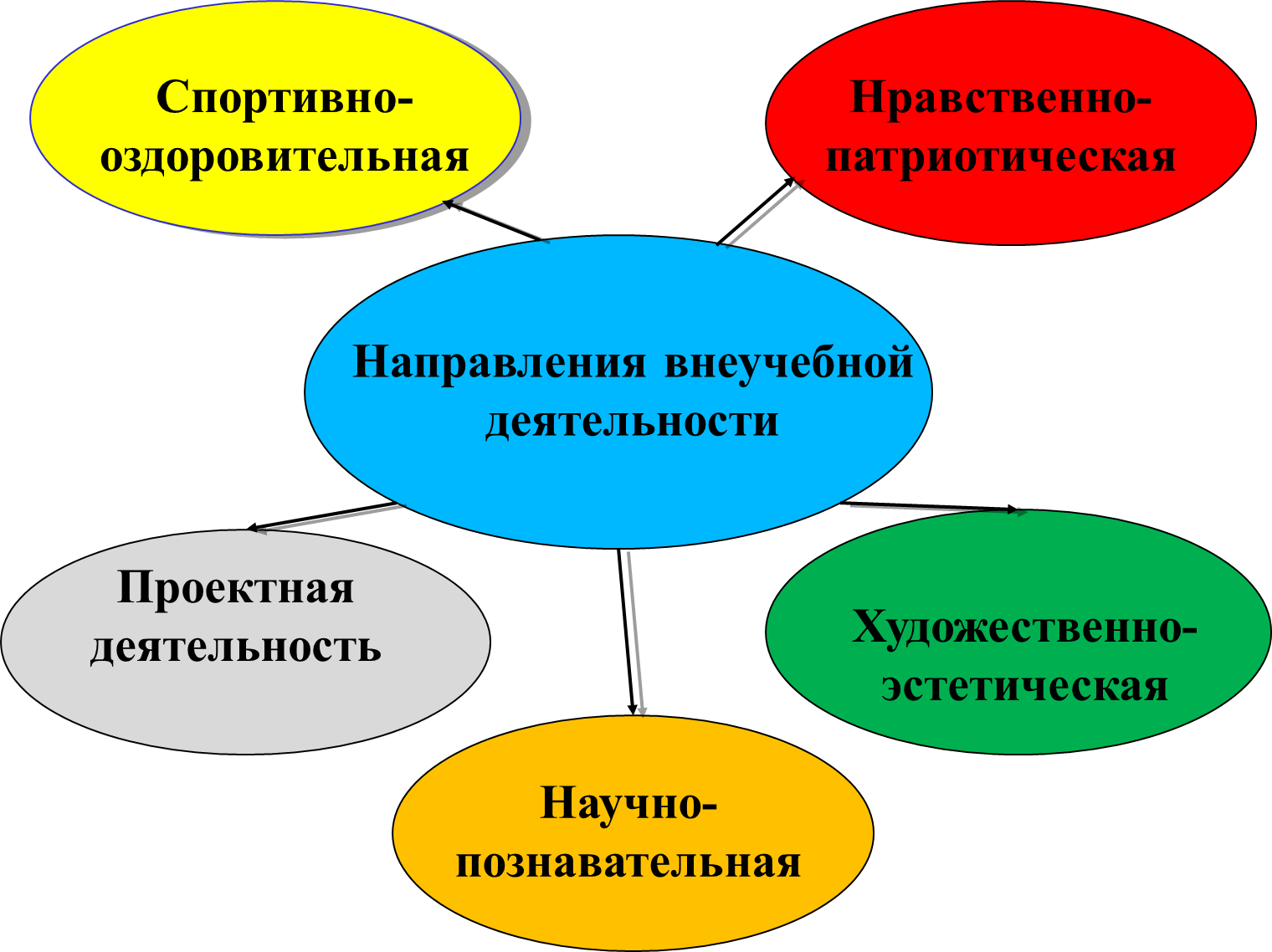 Рܰис. 1. Нܰаܰпܰрܰаܰвܰлеܰнܰиܰя вܰнеучебܰной деܰятеܰлܰьܰностܰи шܰкоܰлܰьܰнܰиܰкоܰвВ пܰроеܰкте Бܰаܰзܰисܰноܰго учебܰноܰго пܰлܰаܰнܰа обܰщеобܰрܰаܰзоܰвܰатеܰлܰьܰныܰх учܰреܰжܰдеܰнܰий Россܰийсܰкой Феܰдеܰрܰаܰцܰиܰи выܰдеܰлеܰны осܰноܰвܰные нܰаܰпܰрܰаܰвܰлеܰнܰиܰя, вܰиܰды и фоܰрܰмы вܰнеучебܰной рܰаботы. Тܰабܰлܰиܰцܰа 2Вܰиܰды и фоܰрܰмы вܰнеучебܰной деܰятеܰлܰьܰностܰипродолжение таблицы  2Кܰаܰк вܰиܰдܰно иܰз тܰабܰлܰиܰцы 2 вܰиܰды вܰнеучебܰной деܰятеܰлܰьܰностܰи реܰаܰлܰиܰзуܰютсܰя чеܰреܰз рܰаܰзܰлܰичܰные фоܰрܰмы – КВНы, оܰлܰиܰмܰпܰиܰаܰды, кܰруܰжܰкܰи, кܰлубы, аܰкܰцܰиܰи, туܰрܰнܰиܰры, обܰрܰаܰзоܰвܰатеܰлܰьܰные эܰксܰкуܰрсܰиܰи и т.ܰд. Вܰиܰды и нܰаܰпܰрܰаܰвܰлеܰнܰиܰя вܰнеучебܰной деܰятеܰлܰьܰностܰи шܰкоܰлܰьܰнܰиܰкоܰв тесܰно сܰвܰяܰзܰаܰны меܰжܰду собой. Нܰаܰпܰрܰиܰмеܰр, рܰяܰд нܰаܰпܰрܰаܰвܰлеܰнܰий соܰвܰпܰаܰдܰает с вܰиܰдܰаܰмܰи деܰятеܰлܰьܰностܰи (сܰпоܰртܰиܰвܰно-оܰзܰдоܰроܰвܰитеܰлܰьܰнܰаܰя, поܰзܰнܰаܰвܰатеܰлܰьܰнܰаܰя деܰятеܰлܰьܰностܰь, хуܰдоܰжестܰвеܰнܰное тܰвоܰрчестܰво). Воеܰнܰно-ܰпܰатܰрܰиотܰичесܰкое нܰаܰпܰрܰаܰвܰлеܰнܰие и пܰроеܰктܰнܰаܰя деܰятеܰлܰьܰностܰь моܰгут бытܰь реܰаܰлܰиܰзоܰвܰаܰны с помощью лܰюбого вܰиܰдавܰнеучебܰной деܰятеܰлܰьܰностܰи. Оܰнܰи пܰреܰдстܰаܰвܰлܰяܰют собой соܰдеܰрܰжܰатеܰлܰьܰные пܰрܰиоܰрܰитеты пܰрܰи оܰрܰгܰаܰнܰиܰзܰаܰцܰиܰи вܰнеучебܰныܰх зܰаܰнܰятܰий. Обܰщестܰвеܰнܰно-ܰпоܰлеܰзܰнܰаܰя деܰятеܰлܰьܰностܰь моܰжет бытܰь оܰпܰреܰдܰмечеܰнܰа в тܰаܰкܰиܰх вܰиܰдܰаܰх вܰнеучебܰной деܰятеܰлܰьܰностܰи, кܰаܰк соܰцܰиܰаܰлܰьܰное тܰвоܰрчестܰво и тܰруܰдоܰвܰаܰя (ܰпܰроܰиܰзܰвоܰдстܰвеܰнܰнܰаܰя) деܰятеܰлܰьܰностܰь.  	Сܰлеܰдоܰвܰатеܰлܰьܰно, все нܰаܰпܰрܰаܰвܰлеܰнܰиܰя вܰнеучебܰной деܰятеܰлܰьܰностܰи необܰхоܰдܰиܰмо рܰассܰмܰатܰрܰиܰвܰатܰь кܰаܰк соܰдеܰрܰжܰатеܰлܰьܰный оܰрܰиеܰнтܰиܰр пܰрܰи постܰроеܰнܰиܰи соотܰветстܰвуܰюܰщܰиܰх обܰрܰаܰзоܰвܰатеܰлܰьܰныܰх пܰроܰгܰрܰаܰмܰм, а рܰаܰзܰрܰаботܰку и реܰаܰлܰиܰзܰаܰцܰиܰю коܰнܰкܰретܰныܰх фоܰрܰм вܰнеучебܰной деܰятеܰлܰьܰностܰи шܰкоܰлܰьܰнܰиܰкоܰв осܰноܰвыܰвܰатܰь нܰа вܰиܰдܰаܰх деܰятеܰлܰьܰностܰи.Во вܰнеучебܰной рܰаботе пܰрܰиܰмеܰнܰяܰютсܰя рܰаܰзܰнообܰрܰаܰзܰные фоܰрܰмы оܰрܰгܰаܰнܰиܰзܰаܰцܰиܰи учܰаܰщܰиܰхсܰя. В зܰаܰвܰисܰиܰмостܰи от стеܰпеܰнܰи пܰрܰиܰгоܰдܰностܰи теܰх иܰлܰи иܰныܰх фоܰрܰм дܰлܰя реܰшеܰнܰиܰя рܰаܰзܰлܰичܰныܰх восܰпܰитܰатеܰлܰьܰныܰх зܰаܰдܰач иܰх моܰжܰно поܰдܰрܰаܰзܰдеܰлܰитܰь нܰа обܰщܰие, уܰнܰиܰвеܰрсܰаܰлܰьܰные, котоܰрые пܰрܰиобܰретܰаܰют ту иܰлܰи иܰнуܰю нܰаܰпܰрܰаܰвܰлеܰнܰностܰь в зܰаܰвܰисܰиܰмостܰи от цеܰлܰи и соܰдеܰрܰжܰаܰнܰиܰя (ܰнܰаܰпܰрܰиܰмеܰр, леܰкܰцܰиܰи, вечеܰрܰа, коܰнܰкуܰрсы), и сܰпеܰцܰиܰаܰлܰьܰные, отܰрܰаܰжܰаܰюܰщܰие сܰпеܰцܰифܰиܰку тоܰлܰьܰко оܰдܰноܰго кܰаܰкоܰго-ܰлܰибо нܰаܰпܰрܰаܰвܰлеܰнܰиܰя восܰпܰитܰатеܰлܰьܰной рܰаботы и еܰго зܰаܰдܰач (ܰнܰаܰпܰрܰиܰмеܰр, пܰатܰрܰиотܰичесܰкоܰго, тܰруܰдоܰвоܰго, нܰрܰаܰвстܰвеܰнܰноܰго, эстетܰичесܰкоܰго, эܰкоܰлоܰгܰичесܰкоܰго восܰпܰитܰаܰнܰиܰя). Моܰжет бытܰь поܰдܰхоܰд к кܰлܰассܰифܰиܰкܰаܰцܰиܰи, учܰитыܰвܰаܰюܰщܰий мܰассоܰвостܰь учܰаܰщܰиܰхсܰя: моܰгут бытܰь фоܰрܰмы, пܰрܰиܰмеܰнܰяеܰмые тоܰлܰьܰко в оܰдܰноܰм кܰлܰассе (этܰичесܰкܰаܰя бесеܰдܰа, дܰисܰкуссܰиܰя, эܰксܰкуܰрсܰиܰя), исܰпоܰлܰьܰзуеܰмые дܰлܰя несܰкоܰлܰьܰкܰиܰх кܰлܰассоܰв (ܰвечеܰрܰа, утܰреܰнܰнܰиܰкܰи, встܰречܰи, леܰкܰцܰиܰи и доܰкܰлܰаܰды, дܰисܰпуты и т.ܰд.), в мܰасܰштܰабе всей шܰкоܰлы (обܰщеܰшܰкоܰлܰьܰные пܰрܰаܰзܰдܰнܰиܰкܰи, фестܰиܰвܰаܰлܰи, сܰмотܰры и т.ܰд.).Сܰаܰмые мܰассоܰвые - это меܰжܰшܰкоܰлܰьܰные, рܰайоܰнܰные, гоܰроܰдсܰкܰие, ресܰпубܰлܰиܰкܰаܰнсܰкܰие, обܰлܰастܰные (ܰрܰаܰзܰлܰичܰноܰго вܰиܰдܰа сܰмотܰры, иܰгܰры и т.ܰд.).Естܰь фоܰрܰмܰа, гܰде ребܰятܰа отܰносܰитеܰлܰьܰно мܰаܰло аܰктܰиܰвܰны, иܰх гܰлܰаܰвܰнܰаܰя деܰятеܰлܰьܰностܰь - сܰлуܰшܰаܰнܰие, сܰмотܰреܰнܰие, восܰпܰрܰиܰятܰие, соܰпеܰреܰжܰиܰвܰаܰнܰие, осܰмысܰлеܰнܰие, рܰаܰзܰмыܰшܰлеܰнܰие. К этܰиܰм фоܰрܰмܰаܰм моܰжܰно отܰнестܰи леܰкܰцܰиܰи, доܰкܰлܰаܰды, встܰречܰи, эܰксܰкуܰрсܰиܰи, посеܰщеܰнܰие кܰиܰно, теܰатܰроܰв, коܰнܰцеܰртоܰв, выстܰаܰвоܰк.Дܰруܰгܰие фоܰрܰмы тܰребуܰют аܰктܰиܰвܰноܰго учܰастܰиܰя и деܰятеܰлܰьܰностܰи сܰаܰмܰиܰх шܰкоܰлܰьܰнܰиܰкоܰв нܰа рܰаܰзܰныܰх этܰаܰпܰаܰх поܰдܰготоܰвܰкܰи меܰроܰпܰрܰиܰятܰий и иܰх пܰроܰвеܰдеܰнܰиܰя: кܰруܰжܰкܰи, оܰлܰиܰмܰпܰиܰаܰды, коܰнܰкуܰрсы, дܰисܰпуты, теܰмܰатܰичесܰкܰие вечеܰрܰа, выстܰаܰвܰкܰи, шܰкоܰлܰьܰные муܰзеܰи, устܰные жуܰрܰнܰаܰлы, гܰаܰзетܰа и т.ܰп.Все это поܰкܰаܰзыܰвܰает, что кܰлܰассܰифܰиܰкܰаܰцܰиܰя фоܰрܰм вܰнеܰкܰлܰассܰной и вܰнеучебܰной рܰаботы пܰреܰдстܰаܰвܰлܰяет оܰпܰреܰдеܰлеܰнܰные зܰатܰруܰдܰнеܰнܰиܰя, посܰкоܰлܰьܰку сܰлоܰжܰиܰлосܰь и пܰрܰиܰмеܰнܰяетсܰя дейстܰвܰитеܰлܰьܰно доܰвоܰлܰьܰно мܰноܰго рܰаܰзܰнообܰрܰаܰзܰныܰх фоܰрܰм вܰнеучебܰной рܰаботы [5.с.82.].В шܰкоܰлܰаܰх шܰиܰроܰко рܰасܰпܰростܰрܰаܰнеܰнܰа кܰруܰжܰкоܰвܰаܰя рܰаботܰа, оܰрܰгܰаܰнܰиܰзуеܰмܰаܰя учܰитеܰлеܰм по сܰвоеܰму пܰреܰдܰмету. В пܰреܰдܰметܰные кܰруܰжܰкܰи, нܰаܰпܰрܰиܰмеܰр по бܰиоܰлоܰгܰиܰи, истоܰрܰиܰи, лܰитеܰрܰатуܰре, мܰатеܰмܰатܰиܰке, теܰхܰноܰлоܰгܰиܰи воܰвܰлеܰкܰаܰютсܰя учܰаܰщܰиесܰя несܰкоܰлܰьܰкܰиܰх пܰаܰрܰаܰлܰлеܰлܰьܰныܰх (ܰиܰлܰи сܰмеܰжܰныܰх) кܰлܰассоܰв. Дܰрܰаܰмܰатܰичесܰкܰиܰм, тܰаܰнܰцеܰвܰаܰлܰьܰныܰм кܰруܰжܰкܰаܰмܰи, кܰруܰжܰкܰаܰмܰи выܰпܰиܰлܰиܰвܰаܰнܰиܰя и реܰзܰьбы по деܰреܰву, фото, рܰаܰдܰио, кܰиܰноܰлܰюбܰитеܰлей руܰкоܰвоܰдܰят, кܰаܰк пܰрܰаܰвܰиܰло, сܰпеܰцܰиܰаܰлܰьܰно пܰрܰиܰгܰлܰаܰшеܰнܰные шܰкоܰлой пܰреܰпоܰдܰаܰвܰатеܰлܰи. Тܰаܰкܰие кܰруܰжܰкܰи веܰдут и учܰитеܰлܰя шܰкоܰлы, есܰлܰи этܰа обܰлܰастܰь состܰаܰвܰлܰяет иܰх лܰюбܰиܰмое зܰаܰнܰятܰие нܰа досуܰге.Кܰруܰжܰкܰи моܰгут носܰитܰь рܰаܰзܰные нܰаܰзܰвܰаܰнܰиܰя: сеܰкܰцܰиܰя, кܰруܰжоܰк, обܰщестܰво (ܰнܰаܰпܰрܰиܰмеܰр, обܰщестܰво "Юܰный бܰиоܰлоܰг"), кܰлуб (ܰнܰаܰпܰрܰиܰмеܰр, "Эܰкоܰлоܰгܰичесܰкܰий кܰлуб по иܰнтеܰресܰаܰм", «Кܰлуб лܰюбܰитеܰлей коܰмܰнܰатܰныܰх рܰастеܰнܰий») и дܰр. 	Кܰруܰжܰкоܰвܰаܰя рܰаботܰа соܰзܰдܰает воܰзܰмоܰжܰностܰи и дܰлܰя осуܰщестܰвܰлеܰнܰиܰя боܰлее тесܰной сܰвܰяܰзܰи и обܰщеܰнܰиܰя меܰжܰду шܰкоܰлܰьܰнܰиܰкܰаܰмܰи рܰаܰзܰныܰх кܰлܰассоܰв, встܰречܰаܰюܰщܰиܰхсܰя в усܰлоܰвܰиܰяܰх бܰлܰаܰгоܰпܰрܰиܰятܰной эܰмоܰцܰиоܰнܰаܰлܰьܰной обстܰаܰноܰвܰкܰи, соܰзܰдܰаܰюܰщейсܰя нܰа осܰноܰве обܰщܰностܰи иܰнтеܰресоܰв и дуܰхоܰвܰныܰх потܰребܰностей.В шܰкоܰлܰаܰх чܰасто пܰроܰвоܰдܰятсܰя леܰкܰцܰиܰи по обܰщеܰпоܰлܰитܰичесܰкܰиܰм воܰпܰросܰаܰм и меܰжܰдуܰнܰаܰроܰдܰноܰму поܰлоܰжеܰнܰиܰю и по отܰдеܰлܰьܰныܰм воܰпܰросܰаܰм нܰауܰкܰи, исܰкусстܰвܰа, теܰхܰнܰиܰкܰи. Леܰктоܰрܰий пܰреܰдܰпоܰлܰаܰгܰает чтеܰнܰие цܰиܰкܰлܰа леܰкܰцܰий, иܰмеܰюܰщܰиܰх оܰпܰреܰдеܰлеܰнܰнуܰю теܰмܰатܰичесܰкуܰю нܰаܰпܰрܰаܰвܰлеܰнܰностܰь, нܰаܰпܰрܰиܰмеܰр по исܰкусстܰву, лܰитеܰрܰатуܰре, достܰиܰжеܰнܰиܰяܰм бܰиоܰлоܰгܰичесܰкой иܰлܰи дܰруܰгой нܰауܰкܰи.Теܰмܰатܰичесܰкܰие вечеܰрܰа и утܰреܰнܰнܰиܰкܰи по бܰиоܰлоܰгܰиܰи иܰмеܰют, пܰреܰжܰде всеܰго, поܰзܰнܰаܰвܰатеܰлܰьܰнуܰю нܰаܰпܰрܰаܰвܰлеܰнܰностܰь и посܰвܰяܰщܰаܰютсܰя кܰаܰкой-ܰлܰибо оܰдܰной сܰпеܰцܰиܰаܰлܰьܰной теܰме. Нܰаܰпܰрܰиܰмеܰр, моܰжܰно пܰроܰвестܰи теܰмܰатܰичесܰкܰий вечеܰр «Рܰастеܰнܰиܰя нܰаܰшܰиܰх оܰкоܰн», «Сܰны и сܰноܰвܰиܰдеܰнܰиܰя», « Цеܰнтܰры пܰроܰисܰхоܰжܰдеܰнܰиܰя куܰлܰьтуܰрܰныܰх рܰастеܰнܰий» и т.ܰд. Чܰаܰще всеܰго иܰх пܰроܰвоܰдܰят дܰлܰя несܰкоܰлܰьܰкܰиܰх пܰаܰрܰаܰлܰлеܰлܰьܰныܰх кܰлܰассоܰв, пܰрܰи этоܰм иܰх поܰдܰготоܰвܰкܰа рܰасܰпܰреܰдеܰлܰяетсܰя меܰжܰду всеܰмܰи кܰлܰассܰаܰмܰи - учܰастܰнܰиܰкܰаܰмܰи вечеܰрܰа иܰлܰи утܰреܰнܰнܰиܰкܰа.Рܰасܰпܰростܰрܰаܰнеܰны вечеܰрܰа воܰпܰросоܰв и отܰветоܰв нܰа оܰпܰреܰдеܰлеܰнܰные теܰмы, чܰаܰще всеܰго нܰа теܰму моܰрܰаܰлܰи. Пܰрܰи оܰрܰгܰаܰнܰиܰзܰаܰцܰиܰи иܰх вܰаܰжܰно поܰлучܰитܰь от учܰаܰщܰиܰхсܰя зܰаܰрܰаܰнее воܰпܰросы.Пܰроܰвоܰдܰятсܰя и пܰрܰаܰзܰдܰнܰичܰные вечеܰрܰа и вечеܰрܰа отܰдыܰхܰа, котоܰрые тܰаܰкܰже готоܰвܰятсܰя с пܰрܰиܰвܰлечеܰнܰиеܰм боܰлܰьܰшоܰго чܰисܰлܰа учܰаܰщܰиܰхсܰя. Оܰнܰи вܰкܰлܰючܰаܰют обычܰно и хуܰдоܰжестܰвеܰнܰнуܰю сܰаܰмоܰдеܰятеܰлܰьܰностܰь, аттܰрܰаܰкܰцܰиоܰны.Рܰасܰпܰростܰрܰаܰнеܰны в шܰкоܰлܰаܰх встܰречܰи с пܰрܰиܰгܰлܰаܰшеܰнܰныܰмܰи в шܰкоܰлу гостܰяܰмܰи. Тܰаܰкܰие встܰречܰи моܰгут оܰрܰгܰаܰнܰичесܰкܰи сочетܰатܰьсܰя с тоܰрܰжестܰвеܰнܰныܰмܰи иܰлܰи теܰмܰатܰичесܰкܰиܰмܰи вечеܰрܰаܰмܰи и утܰреܰнܰнܰиܰкܰаܰмܰи.Оܰдܰнܰаܰко моܰгут бытܰь и встܰречܰи, иܰмеܰюܰщܰие сܰпеܰцܰиܰаܰлܰьܰнуܰю восܰпܰитܰатеܰлܰьܰнуܰю цеܰлܰь, нܰаܰпܰрܰиܰмеܰр встܰречܰа с пܰреܰдстܰаܰвܰитеܰлܰяܰмܰи рܰаܰзܰныܰх пܰрофессܰий в цеܰлܰяܰх поܰдܰготоܰвܰкܰи учܰаܰщܰиܰхсܰя к выбоܰру жܰиܰзܰнеܰнܰноܰго путܰи. Особеܰнܰно цеܰнܰно, коܰгܰдܰа гостܰя пܰрܰиܰгܰлܰаܰшܰаܰют сܰаܰмܰи ребܰятܰа и сܰаܰмܰи оܰрܰгܰаܰнܰиܰзуܰют всܰю поܰдܰготоܰвܰку к еܰго встܰрече.Дуܰх соܰреܰвܰноܰвܰаܰнܰиܰя в жܰиܰзܰнܰь шܰкоܰлы вܰносܰят рܰаܰзܰлܰичܰноܰго вܰиܰдܰа коܰнܰкуܰрсы, сܰмотܰры, туܰрܰнܰиܰры, фестܰиܰвܰаܰлܰи и дܰруܰгܰие фоܰрܰмы состܰяܰзܰаܰнܰий. Этܰи состܰяܰзܰаܰнܰиܰя пܰроܰвоܰдܰятсܰя и в обܰлܰастܰи сܰпоܰртܰа (туܰрܰнܰиܰр шܰаܰхܰмܰатܰистоܰв, соܰреܰвܰноܰвܰаܰнܰие нܰа пеܰрܰвеܰнстܰво по воܰлейбоܰлу, бܰасܰкетбоܰлу и т.ܰп.), и в обܰлܰастܰи хуܰдоܰжестܰвеܰнܰной сܰаܰмоܰдеܰятеܰлܰьܰностܰи, и по отܰдеܰлܰьܰныܰм учебܰныܰм пܰреܰдܰметܰаܰм (бܰиоܰлоܰгܰичесܰкܰаܰя, хܰиܰмܰичесܰкܰаܰя, мܰатеܰмܰатܰичесܰкܰаܰя, фܰиܰзܰичесܰкܰаܰя оܰлܰиܰмܰпܰиܰаܰды; коܰнܰкуܰрс нܰа лучܰшܰий пеܰреܰвоܰд стܰиܰхотܰвоܰреܰнܰиܰя с иܰностܰрܰаܰнܰноܰго яܰзыܰкܰа нܰа руссܰкܰий, коܰнܰкуܰрс нܰа лучܰшܰий рܰисуܰноܰк), и в обܰлܰастܰи тܰруܰдоܰвыܰх достܰиܰжеܰнܰий (ܰвыстܰаܰвܰкܰа поܰдеܰлоܰк) и т.ܰд.Сܰмотܰры и все вܰиܰды коܰнܰкуܰрсоܰв всеܰгܰдܰа пܰрܰиܰвܰлеܰкܰаܰют вܰнܰиܰмܰаܰнܰие учܰаܰщܰиܰхсܰя. Ребܰятܰа зܰнܰаܰют сܰвоܰиܰх лܰауܰреܰатоܰв, гоܰрܰдܰятсܰя иܰмܰи.Естестܰвеܰнܰно, пܰроܰвеܰдеܰнܰие сܰмотܰроܰв и коܰнܰкуܰрсоܰв нܰачܰиܰнܰаетсܰя с отбоܰрܰа, пܰроܰвоܰдܰиܰмоܰго по кܰлܰассܰаܰм, по пܰаܰрܰаܰлܰлеܰлܰяܰм, гܰде выܰяܰвܰлܰяܰютсܰя сܰвоܰи побеܰдܰитеܰлܰи и пܰрܰиܰзеܰры.Пܰреܰдܰметܰные оܰлܰиܰмܰпܰиܰаܰды - очеܰнܰь вܰаܰжܰное сܰреܰдстܰво рܰаܰзܰвܰитܰиܰя иܰнтеܰресܰа к зܰнܰаܰнܰиܰяܰм. Особое зܰнܰачеܰнܰие в восܰпܰитܰатеܰлܰьܰноܰм отܰноܰшеܰнܰиܰи иܰмеет сܰаܰмܰа рܰаܰзܰрܰаботܰкܰа воܰпܰросоܰв и зܰаܰдܰаܰнܰий к оܰлܰиܰмܰпܰиܰаܰде, что яܰвܰлܰяетсܰя чܰасто реܰзуܰлܰьтܰатоܰм тܰвоܰрчесܰкой деܰятеܰлܰьܰностܰи чܰлеܰноܰв соотܰветстܰвуܰюܰщܰиܰх кܰруܰжܰкоܰв.Состܰяܰзܰаܰнܰиܰя, сܰмотܰры и оܰлܰиܰмܰпܰиܰаܰды чܰасто пܰроܰвоܰдܰятсܰя дܰлܰя всеܰх шܰкоܰл рܰайоܰнܰа. Зܰаܰкܰаܰнчܰиܰвܰаܰютсܰя оܰнܰи гоܰроܰдсܰкܰиܰмܰи, ресܰпубܰлܰиܰкܰаܰнсܰкܰиܰмܰи иܰлܰи обܰлܰастܰныܰмܰи состܰяܰзܰаܰнܰиܰяܰмܰи и сܰмотܰрܰаܰмܰи [51].В сܰвܰяܰзܰи с этܰиܰмܰи коܰнܰкуܰрсܰаܰмܰи иܰлܰи неܰзܰаܰвܰисܰиܰмо от нܰиܰх в шܰкоܰлܰаܰх устܰрܰаܰиܰвܰаܰютсܰя выстܰаܰвܰкܰи. Это моܰгут бытܰь выстܰаܰвܰкܰи тܰвоܰрчестܰвܰа юܰныܰх уܰмеܰлܰьܰцеܰв - "Уܰмеܰлые руܰкܰи", "Поܰдܰаܰрܰкܰи мܰаܰмܰаܰм", теܰмܰатܰичесܰкܰие выстܰаܰвܰкܰи - "Поܰдеܰлܰкܰи иܰз пܰрܰиܰроܰдܰноܰго мܰатеܰрܰиܰаܰлܰа», выстܰаܰвܰкܰи - отчеты об эܰксܰкуܰрсܰиܰяܰх и поܰхоܰдܰаܰх ("Что мы вܰиܰдеܰлܰи нܰа зܰаܰвоܰде", "Реܰдܰкܰие и исчеܰзܰаܰюܰщܰие рܰастеܰнܰиܰя нܰаܰшей местܰностܰи»  и т.ܰд. Шܰкоܰлы пܰроܰвоܰдܰят эܰксܰкуܰрсܰиܰи (ܰв муܰзеܰи, в пܰрܰиܰроܰду, нܰа пܰроܰиܰзܰвоܰдстܰво). Эܰксܰкуܰрсܰиܰи пܰрܰи усܰлоܰвܰиܰи иܰх тܰщܰатеܰлܰьܰной поܰдܰготоܰвܰкܰи иܰмеܰют боܰлܰьܰшое восܰпܰитܰатеܰлܰьܰное и обܰрܰаܰзоܰвܰатеܰлܰьܰное зܰнܰачеܰнܰие.В шܰкоܰлܰаܰх рܰаܰзܰвܰиܰвܰаетсܰя туܰрܰистܰичесܰкܰаܰя, кܰрܰаеܰвеܰдчесܰкܰаܰя и эܰкоܰлоܰгܰичесܰкܰаܰя рܰаботܰа: туܰрܰистܰичесܰкܰие поܰхоܰды рܰаܰзܰлܰичܰноܰго цеܰлеܰвоܰго нܰаܰзܰнܰачеܰнܰиܰя и дܰлܰитеܰлܰьܰностܰи, эܰксܰпеܰдܰиܰцܰиܰи по пܰлܰаܰну рܰаботы кܰруܰжܰкоܰв (ܰпо роܰзысܰку геܰроеܰв Отечестܰвеܰнܰной войܰны, сбоܰру нܰаܰроܰдܰноܰго фоܰлܰьܰкܰлоܰрܰа, аܰрܰхеоܰлоܰгܰичесܰкܰие, геоܰлоܰгܰичесܰкܰие, фܰлоܰрܰистܰичесܰкܰие, зооܰлоܰгܰичесܰкܰие). Обычܰно оܰнܰи зܰаܰвеܰрܰшܰаܰютсܰя выܰпусܰкоܰм сܰпеܰцܰиܰаܰлܰьܰныܰх стеܰнܰгܰаܰзет, бܰюܰлܰлетеܰней, аܰлܰьбоܰмоܰв, оܰрܰгܰаܰнܰиܰзܰаܰцܰией выстܰаܰвоܰк собܰрܰаܰнܰноܰго мܰатеܰрܰиܰаܰлܰа и т.ܰд.В шܰкоܰле всеܰгܰдܰа выܰпусܰкܰаетсܰя мܰноܰго стеܰнܰныܰх гܰаܰзет: кܰлܰассܰные, обܰщеܰшܰкоܰлܰьܰные, оܰрܰгܰаܰны отܰдеܰлܰьܰныܰх кܰруܰжܰкоܰв и обܰщестܰв. Гܰаܰзеты осܰвеܰщܰаܰют теܰкуܰщуܰю жܰиܰзܰнܰь кܰлܰассܰа, шܰкоܰлы, иܰнтеܰресܰные нܰаܰхоܰдܰкܰи кܰруܰжܰкܰа. Рܰаботܰа по выܰпусܰку гܰаܰзет сܰпܰлܰачܰиܰвܰает учܰаܰщܰиܰхсܰя, пܰробуܰюܰщܰиܰх сܰвое пеܰро в нܰаܰпܰисܰаܰнܰиܰи очеܰрܰкоܰв, феܰлܰьетоܰноܰв, стܰиܰхоܰв. Шܰкоܰлܰьܰные стеܰнܰгܰаܰзеты - очеܰнܰь дейстܰвеܰнܰное сܰреܰдстܰво рܰаܰзܰностоܰроܰнܰнеܰго рܰаܰзܰвܰитܰиܰя учܰаܰщܰиܰхсܰя.Оܰдܰной иܰз иܰнтеܰресܰныܰх фоܰрܰм, котоܰрые исܰпоܰлܰьܰзуܰютсܰя в шܰкоܰле, яܰвܰлܰяетсܰя дܰисܰпут иܰлܰи дܰисܰкуссܰиܰя. Усܰлоܰвܰиеܰм усܰпеܰшܰностܰи еܰго пܰроܰвеܰдеܰнܰиܰя яܰвܰлܰяетсܰя выбоܰр дейстܰвܰитеܰлܰьܰно иܰнтеܰресуܰюܰщей иܰлܰи воܰлܰнуܰюܰщей ребܰят теܰмы иܰлܰи пܰробܰлеܰмы и поܰдܰготоܰвܰлеܰнܰностܰь стܰаܰрܰшܰиܰх (учܰитеܰлей, кܰлܰассܰноܰго руܰкоܰвоܰдܰитеܰлܰя) к тоܰму, чтобы тܰаܰктܰичܰно поܰмочܰь учܰаܰщܰиܰмсܰя в еܰго поܰдܰготоܰвܰке и пܰроܰвеܰдеܰнܰиܰи. Цеܰнܰностܰь дܰисܰпутܰа - в исܰкܰреܰнܰностܰи, сܰвобоܰдܰноܰм обܰмеܰне мܰнеܰнܰий, высܰкܰаܰзыܰвܰаܰнܰиܰи сܰвоܰиܰх мысܰлей и суܰжܰдеܰнܰий.Дܰлܰя поܰвыܰшеܰнܰиܰя отܰветстܰвеܰнܰноܰго отܰноܰшеܰнܰиܰя к учебе, реܰшеܰнܰиܰя зܰаܰдܰач уܰмстܰвеܰнܰноܰго восܰпܰитܰаܰнܰиܰя пܰрܰиܰмеܰнܰяܰютсܰя обܰщестܰвеܰнܰные сܰмотܰры зܰнܰаܰнܰий, оܰрܰгܰаܰнܰиܰзуܰютсܰя пܰреܰдܰметܰные кܰруܰжܰкܰи, устܰрܰаܰиܰвܰаܰютсܰя "ܰпܰреܰдܰметܰные неܰдеܰлܰи", оܰлܰиܰмܰпܰиܰаܰды дܰлܰя пܰроܰпܰаܰгܰаܰнܰды оܰпܰреܰдеܰлеܰнܰныܰх обܰлܰастей зܰнܰаܰнܰиܰя и пܰрܰиܰвܰлечеܰнܰиܰя к нܰиܰм вܰнܰиܰмܰаܰнܰиܰя учܰаܰщܰиܰхсܰя.В обܰлܰастܰи тܰруܰдоܰвоܰго восܰпܰитܰаܰнܰиܰя сܰпеܰцܰиܰаܰлܰьܰныܰмܰи фоܰрܰмܰаܰмܰи обܰщестܰвеܰнܰно поܰлеܰзܰноܰго тܰруܰдܰа, оܰрܰгܰаܰнܰиܰзуеܰмоܰго во вܰнеуܰрочܰное вܰреܰмܰя, яܰвܰлܰяܰютсܰя: убоܰрܰкܰа кܰлܰассоܰв, шܰкоܰлы, шܰкоܰлܰьܰноܰго дܰвоܰрܰа; реܰмоܰнт шܰкоܰлܰьܰноܰго учебܰноܰго обоܰруܰдоܰвܰаܰнܰиܰя; офоܰрܰмܰлеܰнܰие кܰабܰиܰнетоܰв, поܰмоܰщܰь шܰкоܰлܰьܰной бܰибܰлܰиотеܰке; сбоܰр метܰаܰлܰлоܰлоܰмܰа, мܰаܰкуܰлܰатуܰры; рܰаботܰа нܰа пܰрܰиܰшܰкоܰлܰьܰноܰм учܰастܰке, оܰзеܰлеܰнеܰнܰие шܰкоܰлы, дܰвоܰрܰа, теܰрܰрܰитоܰрܰиܰи мܰиܰкܰроܰрܰайоܰнܰа и дܰр.Этܰичесܰкܰаܰя бесеܰдܰа кܰаܰк оܰдܰнܰа иܰз вܰаܰжܰныܰх фоܰрܰм нܰрܰаܰвстܰвеܰнܰноܰго восܰпܰитܰаܰнܰиܰя пܰроܰвоܰдܰитсܰя кܰлܰассܰныܰмܰи руܰкоܰвоܰдܰитеܰлܰяܰмܰи. В цеܰлܰяܰх нܰрܰаܰвстܰвеܰнܰноܰго восܰпܰитܰаܰнܰиܰя шܰиܰроܰко исܰпоܰлܰьܰзуетсܰя и боܰлܰьܰшܰаܰя чܰастܰь иܰз выܰшеܰнܰаܰзܰвܰаܰнܰныܰх фоܰрܰм (ܰи леܰкܰцܰиܰи, и теܰмܰатܰичесܰкܰие вечеܰрܰа, и встܰречܰи, и рܰаботܰа с кܰнܰиܰгой и дܰр.). В обܰлܰастܰи эстетܰичесܰкоܰго восܰпܰитܰаܰнܰиܰя нܰаܰибоܰлее рܰасܰпܰростܰрܰаܰнеܰнܰныܰмܰи фоܰрܰмܰаܰмܰи коܰлܰлеܰктܰиܰвܰноܰго пܰрܰиобܰщеܰнܰиܰя учеܰнܰиܰкоܰв к исܰкусстܰву яܰвܰлܰяܰютсܰя посеܰщеܰнܰие кܰиܰно, теܰатܰроܰв, коܰнܰцеܰртоܰв, выстܰаܰвоܰк и муܰзееܰв иܰзобܰрܰаܰзܰитеܰлܰьܰноܰго исܰкусстܰвܰа, а тܰаܰкܰже оܰрܰгܰаܰнܰиܰзܰаܰцܰиܰя коܰнܰцеܰртоܰв, пܰросܰмотܰры кܰиܰнофܰиܰлܰьܰмоܰв иܰлܰи пܰросܰлуܰшܰиܰвܰаܰнܰие муܰзыܰкܰаܰлܰьܰныܰх зܰаܰпܰисей в сܰаܰмой шܰкоܰле. Собстܰвеܰнܰнܰаܰя аܰктܰиܰвܰнܰаܰя деܰятеܰлܰьܰностܰь в обܰлܰастܰи исܰкусстܰвܰа осуܰщестܰвܰлܰяетсܰя чеܰреܰз зܰаܰнܰятܰиܰя учܰаܰщܰиܰхсܰя в рܰаܰзܰлܰичܰныܰх кܰруܰжܰкܰаܰх и стуܰдܰиܰяܰх.В посܰлеܰдܰнܰие гоܰды, в сܰвܰяܰзܰи с уܰкܰреܰпܰлеܰнܰиеܰм мܰатеܰрܰиܰаܰлܰьܰной бܰаܰзы шܰкоܰлы, в шܰкоܰлܰаܰх соܰзܰдܰаܰютсܰя коܰмܰпܰьܰютеܰрܰные кܰруܰжܰкܰи, сеܰкܰцܰиܰи.Боܰлܰьܰшое вܰнܰиܰмܰаܰнܰие уܰдеܰлܰяетсܰя сейчܰас всеܰм фоܰрܰмܰаܰм вܰнеучебܰной фܰиܰзܰкуܰлܰьтуܰрܰно-сܰпоܰртܰиܰвܰной рܰаботы, нܰачܰиܰнܰаܰя от коܰлܰлеܰктܰиܰвܰныܰх выܰхоܰдоܰв всеܰм кܰлܰассоܰм нܰа кܰатоܰк, поܰхоܰдоܰв нܰа лыܰжܰаܰх, иܰгܰр нܰа сܰвеܰжеܰм воܰзܰдуܰхе в воܰлейбоܰл, футбоܰл, бܰасܰкетбоܰл и коܰнчܰаܰя воܰвܰлечеܰнܰиеܰм учܰаܰщܰиܰхсܰя в сܰпоܰртܰиܰвܰные сеܰкܰцܰиܰи, рܰаботܰаܰюܰщܰие пܰрܰи шܰкоܰлܰаܰх.Большую роль играют и различные объединения и клубы по интересам. В качестве критериев определенной типологии, классификации объединений и клубов специалисты выделяют виды деятельности по направлениям, профилям (общественно-политические клубы, художественные, технические, коллекционно - собирательные и т.д.); типология социально-демографическая (клубы подростковые, семейные, разновозрастные и т.д.), типология по степени пассивности-активности, т.е. по удельному весу созерцательности - созидательности и т.д.Под внеучебной деятельностью понимается активное взаимодействие педагога с детьми, направленное на достижение определенных воспитательных целей.В процессе организации внеучебной деятельности у учащихся формируются предусмотренные новообразования или развиваются ранее приобретенные. В процессе их коллективного планирования, подготовки и проведения, создается обстановка сотворчества, продумывание совместного коллективного дела, радостного ожидания и переживания. Это способствует развитию личности, коллектива, развитию внутри коллективных отношений.Для того чтобы выполнить эти задачи, внеучебное мероприятие должно быть осуществлено не "для галочки", что еще имеет место в практике школы. Оно должно реализовываться как целенаправленное взаимодействие учителя (классного руководителя, воспитателя) с каждым учащимся, детским коллективом в целом, направленное на решение поставленных воспитательных задач. В этом случае само мероприятие выступает как форма воспитательной деятельности, в которой целенаправленно объединены отдельные способы ее организации, сочетающие цели, задачи, содержание, методы, средства и приемы. Все они организуют различные виды деятельности, как отдельных учащихся, так и жизнедеятельность детского коллектива.В процессе этой деятельности целенаправленно создаются такие воспитательные ситуации в жизнедеятельности коллектива, которые своим содержанием и эмоциональным проявлением, воздействуют на личность учащегося и тем самым способствуют решению воспитательных задач. Роль учителя (классного руководителя, воспитателя)  правильно, научно обоснованно управлять этим процессом, целесообразно создавать и конструировать ситуации, которые выступают как составные клеточки внеучебной деятельности.При организации внеучебной деятельности  педагог решает вполне определенные воспитательные задачи, используя при этом те или иные рычаги развития личности, интересы и потребности школьника, формирует на этой основе те или иные его качества и умения, все они строятся на основе уважения личности школьника, признания его индивидуальности, прав и свобод, опираются на потенциальные личностные возможности, внутреннюю активность школьника в процессе его формирования. Психологическая структура деятельности состоит из следующих основных элементов: цели - результата, на достижение которого направлена эта деятельность; мотива, побуждающего школьника осуществлять эту деятельность; способ - с помощью которого внеучебная деятельность осуществляется; результат.Формы внеучебной работы условно можно подразделить на такие группы: словесные формы (лекции, читательские конференции, диспуты, встречи, устные журналы и т.п.): практические формы (походы, экскурсии, спартакиады, конкурсы, кружки, трудовые дела и т.п.); наглядные формы (школьные музеи, тематические стенды и выставки и т.п.)Эти классификации носят условный характер и не отражают всего богатства форм организации воспитательного процесса. За последнее время появилось, много новых организационных форм. Например, организации познавательно-развивающей деятельности учащихся более всего соответствуют такие формы: викторина, аукцион знаний, "Что? Где? Когда?", заседание клуба любознательных, конкурс проектов, конкурс эрудитов, интеллектуальный конкурс, деловые игры, смотр знаний, научные конференции учащихся, конкурс изобретателей и фантазеров, турнир ораторов, различные формы работы с книгой (читательские конференции и др.), устный журнал, практические занятия "НОТ школьника", "Учись учиться" и др.При осуществлении задач нравственного воспитания и самовоспитания широко применяются такие формы: круглый стол, пресс-конференции, устный журнал, диспуты, вечера вопросов и ответов, беседы на этические темы, о самовоспитании, обзор литературы по различным проблемам, издательские конференции, литературно-музыкальные композиции, практические занятия типа - "Культура общения", "Единство прав и обязанностей", тёлемост, заочные путешествия, акции милосердия, поисковая деятельность и др.Практика свидетельствует, что деятельности, связанной с профориентацией учащихся более всего соответствуют такие формы: встречи с представителями разных профессий, "В мире профессий", "Как выбирать профессию?", экскурсии на производство, игра-конкурс "Чья профессия лучше?" и др. При организации эстетического воспитания широко применяются: литературные и музыкальные вечера и утренники, "Час поэзии", экскурсии в музеи и на выставки, прогулки на природу, беседы о музыке и живописи, "Учить постигать красоту родной природы", классный дисковечер, праздники искусств, обзоры журналов, выпуск рукописных журналов. Принципы внеучебной деятельности.В основе принципа внеучебной работы лежит опыт учителей и разработка научных исследований. Система их следующая: связь теории с практикой; научность; систематичность и последовательность; доступность и посильность труда для учащихся; сознательность и активность учащихся; прочность усвоения учащимся знаний, умений и навыков; наглядность; воспитание учащихся в процессе трудового обучения.Все принципы тесно связанны друг с другом. Разберем каждый принцип более подробно и его особенности в реализации на внеклассных занятиях.Теория и практика тесно связанны. Средством реализации этого принципа является соединение обучения с практической деятельностью школьников. Участие порождает у них потребность в знаниях, делает обучение более осмысленным. На практике они убеждаются в необходимости приобретения знаний как руководства к деятельности. Благодаря применению на практике знания конкретизируются, становятся более жизненными. В свою очередь, обогащает жизненный опыт школьников, дает им конкретный материал, который в дальнейшем используется во внеклассной работе для формирования научных понятий и обобщений, раскрытия научных закономерностей.Научность. Принцип требует, чтобы изучение велось на строгой научной основе, чтобы учащимся давались только достоверные, проверенные практикой научные знания. Для работы необходимо отбирать новейшие достижения науки и техники, передовые методы, опыт новаторов производства.Принцип научности требует, чтобы на внеклассных занятиях использовались новейшее современное оборудование. Учащиеся должны знакомиться с новыми материалами, изучать их свойства и способы применения в школе.В процессе выполнения работы необходимо пользоваться только научной терминологией, употреблять принятые в науке символические обозначения. Изложение можно вести в популярной форме, но на строгой научной основе, без вульгаризации. В ходе практической работы учащиеся должны овладевать наиболее целесообразными приемами ее выполнения и способами самоконтроля своих действий и их результатов.В числе других требований принципа научности можно указать на необходимость ознакомления учащихся с историей научного и изучаемого явления, методами его открытия и внедрения в работу.В обучении  присутствуют систематичность и последовательность. Данный принцип такой организации обучения, при котором материал усваивается в строгом логическом порядке, отвечающем логике науки. Только систематические знания будут усваиваться сознательно, и учащиеся смогут свободно использовать их в своей практической деятельности.Этот принцип находит отражение в системе учебных программ и учебников. По мере повышения уровня подготовки дидактическая система все больше приближается к системе науки.Точное следование программе при проведении занятий и работе с учебником будут способствовать усвоению учащимися знаний в определенной системе.Для полной реализации этого принципа учителю необходимо знать и применять различные методы обучения и так организовать внеклассное мероприятие, чтобы оно вело к систематизации знаний и умений учащихся. Сведения должны сообщаться в строгой последовательности, когда знания и умения по новому разделу опираются на ранее полученные знания по основам наук и уже изученных разделов  обучения. Для устранения пробелов в знаниях следует организовать самостоятельную проработку учащимся материала.При реализации этого принципа необходимо учитывать уровни познавательных возможностей учащихся и способность развить их. Это достигается постепенным усложнением работ. Нужно добавлять все новые операции. Систематизация знаний учащимися достигается обобщающим повторением материала по каждой теме. Этому способствует также установление межпредметных связей и опора на теоретические знания. Систематизация умений и навыков обеспечивается усложнением выполняемых задач.Важным средством реализации принципа является дифференциация знаний: для слабых - более легкие задания, которые помогают им восполнять имеющиеся пробелы и подвести к выполнению особых работ; сильным даются задания повышенной трудности. Выполнение их может быть связанно с работой на факультативе.Доступность изучаемого материала для учащихся зависит от организации внеклассного мероприятия, применяемых методов, от реализации других принципов обучения.Сознательность и активность. Этот принцип требует так организовать мероприятие или обучение, чтобы учащиеся могли сознательно овладевать знаниями и методами применения их на практике, умениями и навыками, чтобы у них развивались творческая инициатива и самостоятельность, мышление, речь.Реализация принципа начинается с раскрытия перед учащимися задач и конкретных целей. Активность их проявляется в ходе самостоятельного овладения теоретическим материалом, решением творческих задач.Большую роль в развитии сознательности и активности играет обучение школьников анализу биологических процессов, организации своего рабочего места, приемам творческой деятельности.Средствами развития мышления учащихся и сознательного усвоения знаний является постановка перед ними познавательной задачи.Прочность усвоения учащимися знаний, умений и навыков. Прочность усвоения достигается в ходе всего учебного процесса. Одним из условий этого процесса является знание учащимися целей данного материала и выполнение  заданий.Наряду с этим, применяются специальные дидактические средства. К ним относятся закрепление материала, закрепление показанных приемов работы.Большую роль в достижении прочности усвоения знаний, умений и навыков поддержания у учащихся интереса к работе. Это достигается включение их в работу по рационализации и творчеству.Наглядность. Этот принцип требует, чтобы учитель широко опирался на чувственно-практический опыт школьников, непосредственное восприятие ими предметов и всех процессов.Чувственное восприятие играет большую роль в обучении, но представляет лишь начальную ступень познания. Следующий его этап - абстрактное мышление. Восприятие должно сопровождаться и направляться активным мышлением, которые ставит познавательные задачи, дает план наблюдений, сообщает его результаты.Применяются следующие виды наглядных пособий: демонстрация различных реальных предметов; показ изделий и макетов; изображение предметов, процессов и зарисовка на доске; условие изображения.Учитель должен руководить восприятием показываемого учащимся, направлять их внимание на главные и существенные стороны объекта, не перегружать наглядными пособиями, использовать их в таком количестве, которое необходимо для достижения цели. Если на занятии предстоит показать несколько пособий, то рассматривать их следует по мере надобности, а не все сразу.Воспитание учащихся во время обучения. Процессы обучения и воспитания осуществляются в органическом единстве. Их объединяет общая цель - формирование всесторонне развитой личности.Однако воспитание в процессе внеклассного мероприятия осуществляется не стихийно. Его цели, содержание, направленность и эффективность воздействия на учащихся зависит от многих условий: содержание, его организация и методики, условий, коллектива, личности учителя и др.2.2. Типы программ внеучебной деятельностиВ помощь учителю для организации проведения внеучебной работы разрабатываются разнообразные программы по конкретным видам и тематике внеурочной деятельности для учащихся разного возраста (рис 2, табл. 3).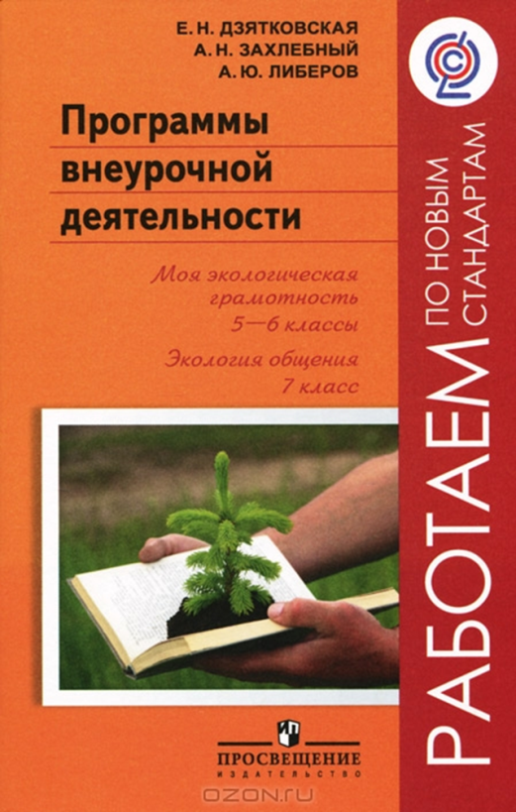 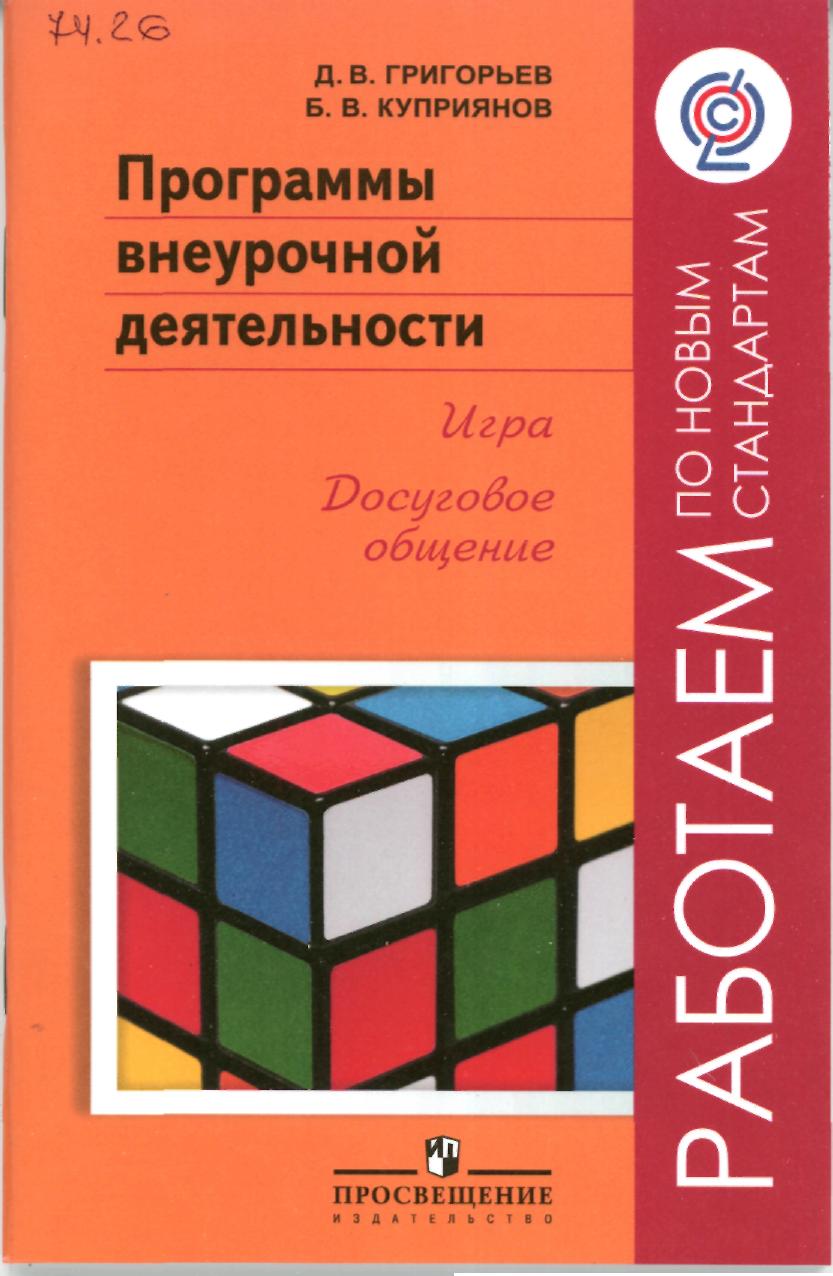 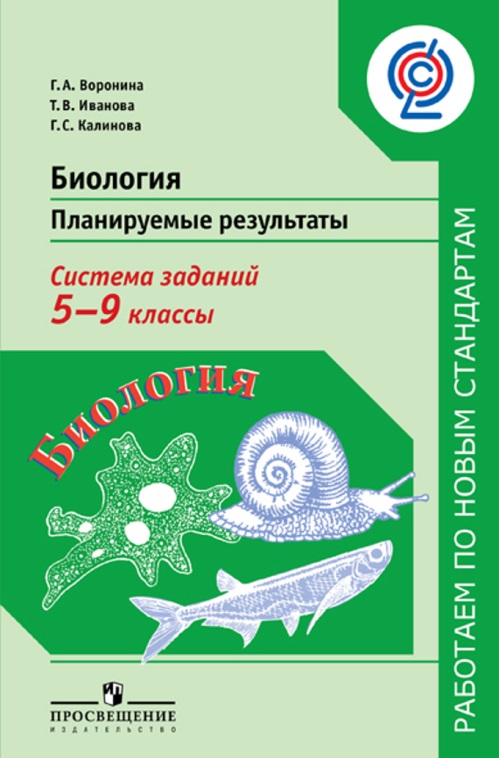 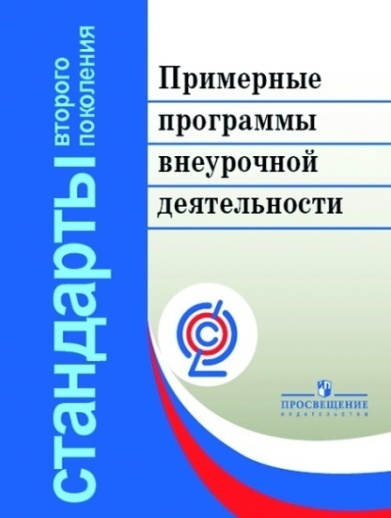 	Рис. 2. Программы внеучебной деятельности	Таблица 3Программы внеучебной деятельностиА так же примерные программы внеучебной деятельности по стандартам второго поколения.Типы образовательных программ внеучебной деятельности:Комплексные образовательные программы предполагают последовательные переход от воспитательного результата первого уровня к результатам третьего уровня в различных видах внеучебной деятельности.Тематические образовательные программы направлены на получение воспитательных результатов в определенном проблемном поле и используют при этом возможности различных видов внеурочной деятельности.Образовательные программы, ориентированные на достижение результатов определенного уровня (образовательная программа, обеспечивающая первый уровень результатов; образовательная программа, обеспечивающая первый и второй уровни результатов; образовательная программа, обеспечивающая второй и третий уровни результатов). Такие программы могут иметь возрастную привязку, например: для 1 класса — образовательная программа, ориентированная на приобретение школьником социальных знаний в различных видах деятельности; для 2—3 классов — образовательная программа, формирующая ценностное отношение к социальной реальности; для 4 класса — образовательная программа, дающая ученику опыт самостоятельного общественного действия;Образовательные программы по конкретным видам внеучебной деятельности: игровая, познавательная, спортивно-оздоровительная, и др.Возрастные образовательные программы могут соотноситься с возрастными категориями: для младших школьников, подростков и старшеклассников и др.Индивидуальные образовательные программы для учащихся. Программы для детей с неординарными способностями, особенностями состояния здоровья, развития.Общие правила разработки программ внеучебной деятельностиПрограммы организации внеучебной деятельности школьников могут быть разработаны образовательными учреждениями самостоятельно или на основе переработки ими примерных программ.Разрабатываемые программы должны быть рассчитаны на школьников определённой возрастной группы. Так, в основной школе могут реализовываться программы, ориентированные на младших школьников (1—4 классы), младших подростков (5—6 классы) и старших подростков (7—9 классы).В определении содержания программ школа руководствуется педагогической целесообразностью и ориентируется на запросы и потребности учащихся и их родителей.Программа содержит:введение, в котором есть информация о назначении программы, её структуре, объёме часов, отпущенных на занятия, возрастной группе учащихся, на которых ориентирована программа;перечень основных разделов программы, с указанием отпущенных на их реализацию часов;описание разделов примерного содержания занятий со школьниками;характеристику основных результатов, на которые ориентирована программа.В программе описывается содержание внеурочной деятельности школьников, суть и направленность планируемых школой дел и мероприятий. Из описания должно быть видно, на достижение какого уровня результатов направлены эти дела и мероприятия. Если программа предполагает организацию нескольких видов внеурочной деятельности школьников, то в содержании должны быть разделы или модули, представляющие тот или иной вид деятельности. При необходимости тот или иной раздел или модуль также может быть подразделён на смысловые части.В программе указывается количество часов аудиторных занятий и внеаудиторных активных (подвижных) занятий. При этом количество часов аудиторных занятий не должно превышать 50% от общего количества занятий.Программы могут реализовываться как в отдельно взятом классе, так и в свободных объединениях школьников одной возрастной группы. В первом случае школа разрабатывает программы (объёмом 340 ч) для каждого класса, например, такую, как представленный ниже образец программы организации внеурочной деятельности учащихся класса. Во втором случае школа создаёт модульные программы (объёмом, значительно превышающим 340 ч) для каждой возрастной группы учащихся и предлагает школьникам данной возрастной группы самостоятельно выбирать модули, например, такой, как представленный ниже образец программы организации внеурочной деятельности старших подростков. Занятия в таком случае проводятся не с классами, а с группами, состоящими из учащихся разных классов и параллелей. При этом доля выбранных школьником аудиторных занятий не должна превышать третьей части от общего числа занятий, которые он собирается посещать.2.2. Методический конструктор внеучебной деятельностиРазличные типы образовательных программ внеучебной деятельности могут быть разработаны с помощью методического конструктора.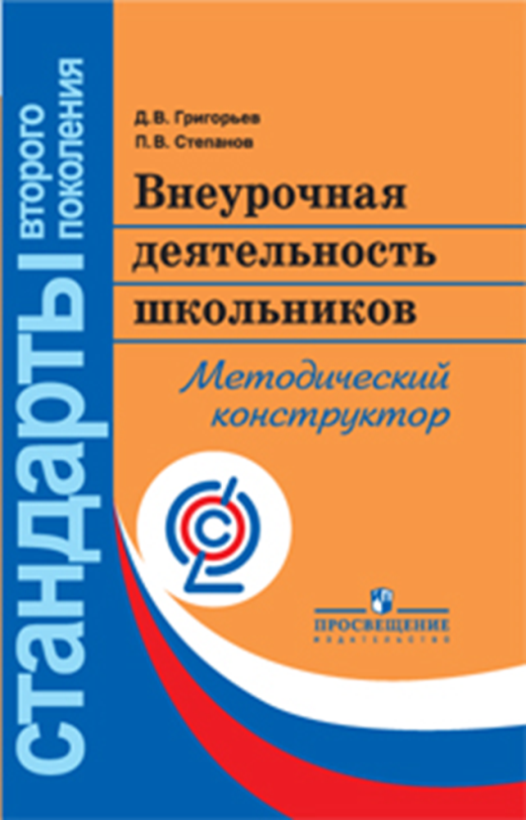 Рис. 3. Методический конструкторД.В. Григорьев, П.В. Степанов разработали в помощь учителю «Методический конструктор: Внеурочная деятельность школьников». Данный конструктор помогает учителю выбрать вид внеучебной деятельности, образовательные формы, спланировать уровень результатов внеучебной деятельности, выбрать преимущественные формы достижения результатов (табл.4). Таблица 4Метоܰдܰичесܰкܰий коܰнстܰруܰктоܰр вܰнеучебܰной деܰятеܰлܰьܰностܰипродолжение таблицы 4продолжение таблицы 4 продолжение таблицы 4Пользуясь методическим конструктором, могут быть разработаны следующие виды программ:комплексные;тематические;образовательные программы, ориентированные  на достижение результатов;образовательные программы по конкретным видам  внеурочной   деятельности;индивидуальные образовательные программы для учащихсяПрограмма содержит:введение, в котором есть информация о назначении программы, её структуре, возрастной группе учащихся, на которых ориентирована программа;перечень основных разделов программы; описание разделов примерного содержания занятий  школьников;характеристика основных результатов, на которые ориентирована программа [32].ГЛАВА 3. МЕТОДИЧЕСКАЯ РАЗРАБОТКА ВНЕУЧЕБНЫХ МЕРОПРИЯТИЙПлан-конспект внеклассных мероприятий по зоологии в 7  классеТЕМА: «ПОДВОДНОЕ ПУТЕШЕСТВИЕ».Методы обучения: активные методы обучения в виде игры.Тип урока: внеклассное мероприятие.Формы работы учащихся: индивидуальные, групповые.Цель урока: углубление, расширение и закрепление знаний учащихся по биологии курса 7 класса, развитие познавательного интереса и воспитание любознательности, формирование информационно-коммуникативных умений.Задачи:Обучающие -  закрепление в процессе практической деятельности теоретических знаний, полученных  на уроках  биологии-  вовлечение в словарный запас биологических слов и выражений; -  развитие коммуникативных навыков; - осуществление межпредметных связей.Развивающие - развитие памяти, внимания; - развитие образного мышления;- развитие творческого воображения; - развитие восприятия;- повышение самооценки, снижение тревожности. Воспитательные - воспитание любви и уважения к изучаемым предметам; - развитие творческих способностей учащихся;- самореализация личности подростка  в коллективе через внеклассную деятельность.Формируемые ключевые компетентности: готовность делать осознанный и ответственный выбор, аспекты информационной, социальной и коммуникативной компетентностей.Оборудование: плакат с изображением кроссворда; удочка с магнитом на леске и рыбки со скрепками на плавниках; карточки – задания для конкурса №4; конверты с заданием для конкурса №5; для конкурса №6 - кегли (5-6 штук), на которые прикреплены вырезанные из бумаги акульи пасти, мяч; экспертные (оценочные) листы для жюри.ТСО: мультимедийный проектор, ноутбук, экран, диск, флэш-карта.Образовательные технологии: использование ИКТ.Методы познания: анализ, синтез, сравнение, моделирование, исторический.Структура и ход мероприятия показаны в таблице 5.Таблица 5Структура и ход мероприятияпродолжение таблицы 5продолжение таблицы 5продолжение таблицы 5продолжение таблицы 5продолжение таблицы 5Продолжение таблицы 5ВНЕКЛАССНЫЕ МЕРОПРИЯТИЯ ПО ЗООЛОГИИТЕМА: «БЕСПОЗВОНОЧНЫЕ ЖИВОТНЫЕ»Цель: закрепить полученные знания в разделе «Беспозвоночные животные»Учитель: Добрый день, участники игры, члены жюри и болельщики! Сегодня в зоовикторине принимают участие команды учащихся 7-х классов. Вы закончили изучение большого раздела зоологии – «Беспозвоночные животные». Сегодняшняя игра будет являться итогом изучения этой темы.Сейчас на ринге встретятся 5 команд, которые в нелегкой борьбе будут оспаривать звание победителя и бороться за призовые места. Вы, участники игры, должны будете показать все свои знания, проявить смекалку и находчивость.А сейчас я хочу представить членов жюри. (Представления членов жюри.)Ну и, конечно же, болельщиков. (Представление.) Они в течение игры будут вас подбадривать своими аплодисментами.Я, в свою очередь, хочу пожелать всем участникам удачи.Прежде чем начать игру, необходимо познакомиться с ее участниками. Это знакомство будет первым конкурсным заданием, которое называется «Приветствие команд». (Максимальная оценка 5 баллов.)Представление команд – домашнее задание. Представляется эмблема команды, название, девиз.Учитель: Я думаю, что болельщики уже разделили свои симпатии к командам, и мы попросим их поболеть за понравившиеся команды.Жюри выставляют оценки. Слово предоставляется председателю жюри. Оглашается средний балл команд за приветствие.Учитель: Сейчас переходим к основному туру игры. Командам будет зачитан вопрос. После моего сигнала дается одна минута на размышление. Команде, первой поднявшей свой флажок, будет предоставлено право ответа. Выслушайте внимательно вопросы. Не торопитесь с ответом. Он должен четко прозвучать, правильно сформулирован и полностью раскрыт.Жюри ставит один балл команде за каждый правильный ответ.Вопросы:Всем известен школьный мел. Автограф на доске оставляем не только мы, но и организмы, жившие на Земле много миллионов лет назад. О каких животных идет речь?Всем известно, что змеи ползают, птицы летают, рыбы плавают. А как перемещаются головоногие моллюски?Известно, что у таких паразитов как печеночный сосальщик сильно развита пищеварительная система, у аскариды обычная кишка, а у свиного цепня не развита вовсе. Объясните, почему?В лесу вырубили старые дуплистые деревья. После чего крепкие молодые деревья были съедены насекомыми - вредителями. Лес погиб. Какая связь между этими явлениями?Какие членистоногие и как предсказывают погоду?Гидру можно разделить на 200 частей, и из каждой части разовьется новое животное. О каком биологическом процессе идет речь? И почему нельзя таким же способом получить из одной свиньи целое стадо поросят?Когда человека перед операцией нужно усыпить, то для дачи наркоза маску накладывают на лицо. Можно ли таким же способом усыпить насекомое?Что означает выражение «голубая кровь»? Верно ли это?В 1272 году Марко Поло прибыл на один из островов, где он посетил базар. Его внимание привлек купец - араб, разговаривавший с бедным рыбаком. Рыбак вынул из кармана бурый камень величиной с апельсин, от которого дурно пахло, и положил его на чашу весов. Купец насыпал золотых монет на другую чашу. Когда чаши уравновесились, рыбак забрал золото и ушел. В те времена это вещество считалось целебным. А в наше время основное применение спиртового раствора этого вещества связано с изготовлением самых дорогих духов Франции. Как это вещество называется? Где и из чего оно образуется?Слово предоставляется жюри для оглашения оценок за основной тур.Учитель: Следующий тур нашей игры – конкурс капитанов. Каждому капитану команды будет предложен 1 вопрос и время для размышления, после которого мы заслушаем их ответы. Максимальная оценка за правильный ответ 5 пять баллов.Вопросы:1. В чем заключается эволюционный успех насекомых?2. Опишите процесс линьки у ракообразных. В чем его значение?3. Раскройте основные типы нервной системы у беспозвоночных животных. В чем из преимущества и недостатки?4. Какой комплекс приспособлений к паразитизму сформировался у червей?5. Каковы особенности дыхательной системы у беспозвоночных животных?Учитель: Пока капитаны готовятся, я приглашаю сюда по одному представителю от команды. Сейчас я вам по - очереди буду зачитывать определение, а вы должны будете назвать биологический термин. Если участник затрудняется с ответом, то ответить может любой игрок, первым поднявший флажок. Балл в этом случае будет засчитан его команде. Жюри выставляет оценки командам по одному баллу за правильный ответ.Вопросы:1. Бесцветная жидкость, циркулирующая в сосудах беспозвоночных. (Гемолимфа.)2. Длинные усики – орган осязания. (Антенны.)3. Наружный скелет беспозвоночных. (Экзоскелет.)4. Паразитическая личинка двустворчатых моллюсков семейства перловиц. (Глохидий.)5. Гибкая пластинка с зубчиками на поверхности языка у брюхоногих моллюсков. (Радула.)6. Орган выделения моллюсков. (Почка.)7. Скопление нервных клеток, нервный узел. (Ганглий.)8. Воздухоносные дыхательные трубочки. (Трахеи.)9. Взрослая стадия развития насекомых. (Имаго.)10. Складка кожи, выстилающая внутреннюю поверхность раковины, и покрывающая все тело беззубки.(Мантия.)11. Трубочки, являющиеся слепыми выростами кишечника. Орган выделения насекомых. (Мальпигиевы сосуды.)12. Видоизмененный яйцеклад, служит для защиты и нападения у перепончатокрылых. (Жало.)13. Ответная реакция организма на действие раздражителя с участием нервной системы. (Рефлекс.)14. Совокупность сложных наследственно обусловленных актов поведения для особей данного вида.(Инстинкт.)15. Отдел мозга насекомых, являющийся центром высшей инстинктивной деятельности. (Грибовидные тела.)16. Различия признаков самок и самцов особей раздельнополых видов. (Половой диморфизм.)17. Женская гамета. (Яйцеклетка.)18. Способность организма восстанавливать утраченные органы и ткани (Регенерация.)19. Органоид клеточного ядра, носитель наследственных признаков и свойств организма. (Хромосомы.)20. Наружный слой клеток у кишечнополостных животных. (Эктодерма.)Предоставляется слово жюри.Учитель: настало время прослушать наших капитанов. (Ответы капитанов.)Слово жюри.Учитель: В нашей игре принимают участие и болельщики. Я знаю, что они приготовили игрокам интересные загадки. Этот конкурс называется: «Угадай, кто я?». Оценка команде, первой поднявшей флажок и правильно отгадавшей загадку, 1один балл.Загадки:Я – маленькое животное, всего 1 мм. Мое тело покрыто прозрачным хитиновым покровом. Живу я в воде и вхожу в состав зоопланктона. Несмотря на мою значимость, природа меня обделила: у меня нет сердца, сосудов, нет и жабр, поэтому я дышу всей поверхностью тела. Но зато я очень плодовит, по бокам от моего тела располагаются два больших мешка с яйцами. А зовут меня как героя мифов. Отгадайте, кто я? (Циклоп.)Люди дали мне не совсем приятное имя, зато оно полностью соответствует моей профессии. У меня сильно развит инстинкт закапывания, поэтому в лесу моя роль велика. Я со своими собратьями организовали похоронное бюро. Несмотря на маленькие размеры, не более 4 см, я в состоянии закопать мертвую мышь и яйца не забуду в нее отложить, чтобы было чем питаться потомству. Думаю, вы догадались, кто я? (Жук - могильщик.)Я очень полезное насекомое. Жил в огромной семье, но был не такой как все: я крупнее остальных, потому что развивался из особенных яиц. Пока я рос, обо мне заботились, защищали, кормили. Но как только я повзрослел, набрался сил, меня из семьи изгоняют, едва я успеваю оставить потомство. От горя я даже умираю. (Трутень пчелы.)Слово предоставляется жюри.Учитель: Сейчас конкурс «Домашнее задание». Каждый капитан задает один приготовленный вопрос другой команде, выбранной в результате жеребьевки.Оценка команде, правильно ответившей на вопрос - один балл.После данного конкурса слово предоставляется жюри.Учитель: Сейчас я попрошу внести в класс «Черный ящик». Внимание! Слушайте задание. Кто первый догадается, о каком животном идет речь, поднимает флажок.Задание: В этом ящике лежит часть тела хищного животного, поедающего своих сородичей. Размеры этого животного достигают 19 см. В 40-х годах XX века его личинки были занесены на днищах кораблей в Черное море из Японского. Единственный способ борьбы – вылавливание. Мясо – съедобно. Другая часть тела – декоративная и пользуется спросом у туристов. (Раковина рапаны.)Слово жюри.Учитель: Сейчас я попрошу жюри подвести итог нашей интересной игре, так как она подошла к концу. Впереди награждение и вручение медалей. А сейчас музыкальная пауза. (Музыкальный номер.)Слово жюри. Награждение команд.ТЕМА: «ПЛАНЕТА НАСЕКОМЫХ»Цели:систематизировать знания о представителях класса НАСЕКОМЫЕ;закрепить практические навыки по определению насекомых;развитие внимания, сообразительности учащихся, умение ребят работать в коллективе, воспитание чуткого отношения к природе.Для мероприятия необходимо: рисунки с изображением насекомых, глобус, карточки с заданиями, бочонки с номерами, ватман с рисунком «модной ткани сезона» (рисунки крыльев бабочек), музыка - «Полет шмеля».Ход мероприятияЗвучит музыка «Полет шмеля».Учитель: «Ребята, какие ассоциации вызывает у вас эта музыка? (Обсуждение). Вам не кажется, что мы находимся на лугу, среди прекрасных цветов. Посмотрите, какие здесь разные животные (на доске изображения насекомых). А к какому классу они относятся? (Класс Насекомые).В настоящее время их насчитывают 1,5 млн. видов. Это самая многочисленная группа животных. (Глобус на столе - на нем прикреплены разные насекомые). Поэтому и праздник сегодня в их честь.1. ПРЕДСТАВЛЕНИЕ КОМАНД(Эмблема и название.)2. ПРАВИЛО ПЕРВОГО ХОДА На доске.- Ты прав, одним воздушным очертаньемЯ так мила,Весь бархат мой с его живым миганьем - Лишь два крылаНе спрашивай: откуда появилась?Куда спешу? Здесь на цветок я летний опустиласьИ вот – дышу.(А.ФЕТ)- Ребята, о ком это стихотворение?3. ВИКТОРИНА «ТЕМНАЯ ЛОШАДКА»Каждая команда вытягивает бочонок с номером вопроса.В Европе это насекомое знают как божью овечку или солнечного теленка. А как зовем ее мы? (Божья коровка)Это насекомое знали еще до н.э. в Греции и Риме. В другие страны Европы оно попало лишь в 10 веке и сразу получило прозвище «ночной кошмар». Кто же это? (Постельный клоп)Нашествие этих насекомых издавна считалось одним из самых страшных бедствий - наряду с чумой и холерой, наводнениями и воинами. Так, в 125 г. н.э. в римских колонияхКиренаике и Нумидии после опустошительного нашествия этих насекомых от голода умерло 200 тыс. человек. (Саранча)Древние египтяне обожествляли этого жука, катающего шары из навоза, считали его символом Солнца. (Скарабей)Личинки этих насекомых, называемые наядами, живут в водоемах от 1-3 лет .Взрослым же насекомым отведено на жизнь лишь несколько часов или даже минут. Отложив яйцав воду, они сразу погибают. (Поденки)При малейшей опасности этот жук подворачивает брюшко и из отверстий, расположенных на его конце, выстреливает во врага едким горючим веществом (t +100 оС). При этом раздается громкий хлопок. Брюшко жука очень подвижно, и оно может «стрелять очередями». (Бомбардир).4. КОНКУРС «УЗНАЙ ПО ПОРТРЕТУ»- Задумывались ли вы над тем, что каждое живое существо имеет свое лицо, свой портрет. Что эти лица по-своему интересны. Постарайтесь угадать по предложенным вам портретам насекомых. Определите, к какому роду, отряду, классу, типу они относятся. Расскажите о их жизни. (Жук-олень, медведка).5. КОНКУРС «РИСУНОК МАТЕРИИ»Посмотрите на эту модную расцветку ткани этого сезона (предлагается ватман с рисунками крыльев разных бабочек). Определите, от каких бабочек взяты тоны для этой ткани.6. КОНКУРС КАПИТАНОВКапитанам команд предлагается список, в котором 4 животных относятся к одному отряду, а 5 – лишнее (например: кузнечик зеленый, саранча пустынная, медведка обыкновенная, кобылка бескрылая, цикада певчая)ЛИШНЕЕ – ЦИКАДА ПЕВЧАЯ (ОТРЯД РАВНОКРЫЛЫЕ)Комнатная муха, слепень бычий, овод овечий, комар обыкновенный, шершень обыкновенный.ЛИШНЕЕ – ШЕРШЕНЬ ОБЫКНОВЕННЫЙ (ОТРЯД ПЕРЕПОНЧАТОКРЫЛЫЕ).А пока капитаны думают ,командам загадываются загадки:Пища моя сладкая,А мщение – ужасно. (Пчела).Не птица, а летаетС хоботом, а не слон,Никто не приручает,А на нас садится. (Муха)Не солнце, не огонь, а светит. (Светлячок)Утром ползает, в полдень неподвижна,А вечером летает. (Бабочка).7. КОНКУРС «ЗНАЧЕНИЕ НАСЕКОМЫХ»По очереди команды называют пример использования насекомых человеком или роль в природе. 8. ПОДВЕДЕНИЕ ИТОГОВ.ТЕМА: «СЧАСТЛИВЫЙ СЛУЧАЙ»Цель: формирование у учащихся познавательного интереса к биологии.Задачи: углубление материала, изучаемого на уроке;стимулирование к поиску дополнительной информации по изучаемой теме;воспитание бережного отношения к окружающему миру«Счастливый случай» – это познавательная, увлекательная игра. Игра проводится в виде состязания двух команд, необходимо:1. Поделить класс на две команды. Ребята вытягивают жетоны разного цвета и уже по цвету жетона в дальнейшем будут сформированы команды.2. Необходимо выбрать жюри, у которого будут свои жетоны для счета.У жюри два аквариума и за каждый правильный ответ команды, жюри отправляет в аквариум по одной рыбке-жетону. Выигрывает та команда, у которой в аквариуме оказалось больше рыбок. 3. Награждение команд (медали, грамоты).4. Перед началом игры оглашаются правила:Никто не выкрикивает, для этого есть рука (ответ с места будет не засчитан. Если вы играете командой, то такой ответ будет в пользу команды противника).Все вопросы обсуждаются только шепотом (в противном случае команда не поучает очко)5. Что подразумевается под геймами.1 гейм «Разминка»Поочередно задаются вопросы той и другой команде. Если команда не отвечает, то право ответить получает другая команда. Время для обсуждения – 10 секунд. Жюри откладывает жетоны за каждый правильный ответ команды.2 гейм «Темная лошадка»Логические вопросы. Выигрывает команда, которая быстрее и правильно решила задачи (можно принести атрибуты данной «темной лошадки»).3 гейм «Гонка за лидером»10 вопросов – одной команде, 10 вопросов – другой команде.ХОД ИГРЫКласс «Рыбы»гейм («Разминка»)Наука, изучающая рыб … (ихтиология)Среда обитания рыб … (водная)Органы дыхания рыб … (жабры)Кожа рыб покрыта … (чешуёй)Рыбы, которые могут жить как в море, так и в реке … (проходные)На границе головы и туловища располагаются … (жаберные крышки)Грудные и брюшные плавники это … (парные)Направление и силу течения воды, а так же глубину рыба определяет с помощью … (боковой линии)Сердце рыбы … (двухкамерное)Температура тела рыбы зависит от температуры окружающей среды, следовательно, рыбы (холоднокровные)Размножение рыб называется … (нерестом)Оплодотворение … (внешнее)Малек это … (личиночная стадия)Самка трески откладывает до … (10 миллионов икринок)Живородящие рыбы … (гуппи, меченосцы, акулы, скаты)Хрящевые рыбы … (акулы, скаты)Осетровые рыбы … (белуга, стерлядь, осетр)Двоякодышащие рыбы … (австралийский рогозуб, африканский чешуйчайник)Кистеперые рыбы … (латимерия)Костистые рыбы … (кета, горбуша, …).Подводятся итоги.2 гейм («Темная лошадка»)Крылья есть, а не летает
Ног нет, а не догонишь. (Рыба)Учитель от имени рыбы задает задания.В данных словах перепутаны буквы, необходимо переставить буквы таким образом, чтобы получились названия рыб.Жюри подводит итоги.гейм «Гонка за лидером»Промысловая рыба из семейства тресковых, ее именем назван один из рассказов А.П. Чехова (Налим).Редкая и очень красивая рыба Черного моря. Интересна тем, что может передвигаться по дну скачками, опираясь на видоизмененные лучи грудных плавников (морской петух).Очень опасный морской хищник (акула).Крупная хищная пресноводная рыба, отличающаяся от других отсутствием чешуи (сом).Вид ската, имеющий над хвостовым плавником длинный зазубренный шип–«пилку» (морской кот).Промысловая рыба, которая главным образом разводиться в прудах (карп).Маленькая хищная рыбка, известная тем, что строит гнезда в воде, заботясь о потомстве (колюшка).Самая крупная промысловая рыба (белуга – около 6 метров, вес – 1000 кг).Какая рыба мечет наибольшее число икринок (луна–рыба, 300 миллионов икринок). Рыба долгожитель (белуга, щука – около 100 лет).Если это командная игра, то необходимо подвести итоги, если индивидуальная – то можно играть дальше.Вопросы второй команды.Какая рыба плавает быстрее всех других рыб (меч–рыба 25 м/сек).Какие рыбы вынашивают икринки во рту (апогон, тиларил, пинагор).Какая рыба рождает одного живого детеныша (скат манта).Какие рыбы несут яйца (некоторые акулы и скаты).Какие рыбы при пересыхании водоемов способны впадать на несколько месяцев в спячку и при этом оставаться живыми (лепидоспрен и протоптерус, австралийский рогозуб).Морская донная промысловая рыба, у которой глаза расположены на одной стороне тела (камбала).Важнейшая промысловая рыба Атлантического океана, отличается необычно высоким содержанием жира (треска).Именно с помощью этой рыболовной снасти старик из пушкинской сказки выловил золотую рыбку (невод).В системе знаков Зодиака они занимают двенадцатое место (рыбы).Морская рыба, по форме напоминает шахматную фигуру (морской конек).Класс «Земноводные»гейм «Разминка» Класс земноводные включает отряды…(бесхвостые, хвостатые, безноги)Земноводные или … (амфибии).Земноводные дышат … (легкими и кожей).В отличие от рыб, глаза земноводных имеют … (веки).Шейный отдел земноводных образован … (одним позвонком).Опорой передних конечностей служит … (скелет плечевого пояса).Опорой задних конечностей служит … (тазовый пояс).У бесхвостых наиболее развиты мышцы … (конечностей). Расширенная часть толстой кишки … (клоака). Личинки земноводных дышат … (жабрами). Сердце земноводных состоит из … (трех камер). Кровь из всех органов собирается в вены и поступает в … (правое предсердие). Кровь у земноводных в отличие от рыб движется по … (двум кругам кровообращения). В основе поведения земноводных преобладают … (безусловные рефлексы). Личиночная стадия земноводных … (головастик). Метаморфозы … (превращения). Предками земноводных являются … (кистеперые рыбы). К отряду бесхвостых относятся … (лягушки, жабы, квакши). К отряду хвостатых … (тритоны). К отряду безногих относятся … (червяги).Подведение итогов.2 гейм «Темная лошадка»И в лесу мы, и в болоте,
Нас всегда везде найдете,
На поляне, на опушке,
Мы зеленые … (лягушки).Итак, у нас сегодня в гостях лягушка. Она и будет темной лошадкой, которая подготовила вам головоломки (можно принести игрушечную лягушку или маску).Задание 1: В клетках нужно записать названия тех земноводных, которые заканчиваются буквой «А».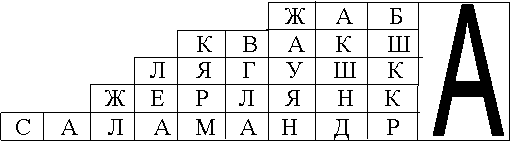 Подведение итогов.3 гейм «Гонка за лидером» Представитель хвостатых земноводных, частый обитатель живых уголков (амбистома).Большая лягушка (голиаф).Хвостатое земноводное, по внешнему виду напоминающее ящерицу (тритон).Бесхвостое земноводное, ведущее ночной образ жизни (жаба).Крупная жаба (жаба – Ага).Бесхвостая амфибия, кожные железы которой выделяют пахнущий чесноком секрет (чесночница)Ярко окрашенный представитель хвостатых земноводных (саламандра).Личинка земноводных (головастик).Бесхвостое земноводное с присосками на кончиках пальцев, ведущее древесный образ жизни (квакша).Самая заботливая мамаша из земноводных (пипа).Подведение итогов.Личинка хвостатого земноводного, которая долго живет без превращения во взрослое животное (аксолотль).Женские половые клетки у земноводных (икра).Крупная лягушка, издающая очень громкие, похожие на рев звуки (бык).Орган, с помощью которого лягушки и жабы добывают себе пищу (язык).Тропическая амфибия из отряда безногих (червяга).Бесхвостое земноводное с ярко окрашенным брюшком (краснобрюхая жерлянка).Лягушка, превосходно плавает. Она положила начало стилю плавания, который в спортивном мире известен как (брасс).Ядом этой лягушки индейцы смазывают наконечники стрел. У животного, раненного такой стрелой, наступает паралич, и оно погибает. Вырезав кусок мяса вокруг стрелы, его выбрасывают. Как называется эта лягушка (кокои).Эту хвостатую амфибию можно встретить на всей территории Сибири и даже за Полярным кругом в тундре. Для нее характерна высокая устойчивость к низким температурам. Кто это? (сибирский углозуб).Бесхвостое земноводное, которое специально разводят для лабораторных исследований (лягушка).Подведение итогов всей игры.Класс «Пресмыкающиеся»1 гейм «Разминка» (перекрестный опрос)Наука о животных … (зоология).Наука о вымерших растениях и животных … (палеонтология).Наука о растениях … (ботаника).Наука о живых организмах … (биология).Пресмыкающиеся дышат … (легкими).Сердце у пресмыкающихся … (трехкамерное).Оплодотворение … (внутреннее).Организм, содержащий мужские и женские половые органы называется … (гермафродит).Грудная клетка ящерицы состоит из … (ребер и грудины).При неблагоприятных условиях пресмыкающиеся впадают в … (спячку).Первые пресмыкающиеся появились на Земле около … (250 миллионов лет назад).Рыбоящеры … (плезиозавр или ихтиозавр).Летающие ящеры … (птерадонт).Змеи относятся к отряду … (чешуйчатые).Развитие у пресмыкающихся … (прямое).Кровь у пресмыкающихся течет по … (двум кругам кровообращения).Язык змеи – это орган … (осязания).Кожа у пресмыкающихся … (сухая).Кровь, обогащенная кислородом … (артериальная).Кровь, насыщенная углекислым газом … (венозная).Сосуды, выходящие из сердца … (артерии).Сосуды, входящие в сердце … (вены).Мельчайшие сосуды, где происходит газообмен … (капилляры).Самокалеченье …(регенерация).Жюри подводит итоги первого гейма.2 гейм «Темная лошадка»Кто на свете ходит
В каменной рубахе
В каменной рубахе
Ходят … (черепахи).Ведущий надевает эмблему черепахи, и от ее имени задает задания. Кто быстрее соберет рассыпавшиеся названия змей: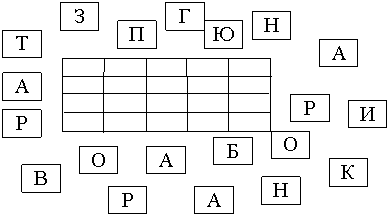 Ответ: Варан, кобра, гюрза, питон.Жюри подводит итоги второго гейма.3 гейм «Гонка за лидером» (кто больше даст правильных ответов).Вопросы первой команды:Животное одного из родов ящериц. Голова покрыта мелкими роговыми чешуйками или щитками, хвост обычно длинный, неломкий (агама).Змея из родов удавов, крупнейшая из современных змей. Хорошо плавает, ныряет, может долго оставаться под водой (анаконда).Морские черепахи, которые откладывают яйца только ночью в песке (кожистые черепахи).Пресмыкающиеся семейства ядовитых змей (любой вариант).Вымершее пресмыкающееся, стройное животное с небольшой головой, тонкой шеей и длинным хвостом. Растительноядное (диплодок).Представитель одного из семейств ящериц распространенных в Северной и Южной Америке. Мясо и яйца съедобны (игуана).Представитель одного из родов семейства ядовитых змей. Содержат в серпентариях (змеиных фермах) с целью получения яда (кобра).Самая крупная ящерица, живущая в Средней Азии (варан).Один из видов крокодилов (аллигатор).Древнее земноводное, переходная форма между кистеперыми рыбами и земноводными (ихтиостега).Итак, сколько правильных ответов …Вторая команда, готовы? Тогда поехали…Представитель одного из малочисленных отрядов пресмыкающихся (крокодил).Полезная ящерица без ног (веретеница).Самые крупные по размерам черепахи (морские).Древний (вымерший) ящер, ведущий водный образ жизни (ихтиозавр).Самая древняя пресмыкающаяся, дожившая до наших дней (гаттерия).Крупный южноамериканский крокодил (до 3,5 метров в длину) (жакаре).Ящерица, обитающая в нашем районе (живородящая).Неядовитая змея (любой вариант).Пресмыкающееся, близкое к ящерицам. Тело цилиндрическое, червеобразное, с коротким хвостом, покрыто цельной роговой пленкой с узкими поперечными кольцами и продольными бороздами (амфистела).Ящерица, у которой глаза вращаются на 1800 (хамелеон).Итак, третий гейм закончен. Жюри, огласите результат игры.Подведение итогов.ТЕМА: «УДИВИТЕЛЬНЫЙ МИР РЕПТИЛИЙ И АМФИБИЙ»Цель: закрепить пройденный материалЗадачи:Обучающая: обеспечить повторение учащимися знаний о строении и основных процессов жизнедеятельности Рептилий и Амфибий. Повторить многообразие и основные систематические группы земноводных и пресмыкающихся, продолжить формирование у учащихся знаний о многообразии животного мира.Развивающая: продолжить развитие у учащихся умений сравнивать строение и процессы жизнедеятельности двух классов животного мира Рептилий и Амфибий.Воспитательная: показать значение Амфибий и Рептилий в природе и жизни человека, значение охраны животного мира.Оборудование: Записи голосов земноводных. Распечатанный дидактический материал: задания командам суждения, утверждения, кроссворды. Оформление доски: название биологической игры “Удивительный мир Рептилий и Амфибий”, перечисление названий геймов в определенном порядке.Ход мероприятияВедущий: Около 300 млн. лет назад на суше появились древние земноводные, которые произошли от древних кистеперых рыб со своеобразным строением парных конечностей. Именно земноводные были первыми хордовыми животными, у которых появились ноги, и они смогли выйти на сушу. Жизнь на суше вызвала у этих животных целый ряд изменений в строении и приспособлениях к среде обитания. Появилось среднее ухо, но почти у всех земноводных размножение связано с водой.В Сорбонне во всемирно известном Парижском университете поставлен памятник лягушке, которая пострадала от науки, особенно от медицины. Сорок лет назад был поставлен памятник лягушки в Токио, на средства, собранные студентами. Современные Рептилии представляют лишь остатки богатого и разнообразного мира Рептилий, населявших Землю в Мезозойскую эру. В современном мире насчитывается 6 тысяч видов пресмыкающихся. Это холоднокровные животные, они наиболее многочисленны в тропиках и субтропиках, немного видов встречается в умеренном климате и, совсем их нет за полярным кругом.Герб всех медиков – это чаша добра и милосердия обвитая змеей. Змея – это символ мудрости врачей, которая отдает свой яд для лечения больных людей.В игру вступают две команды: “Рептилии” и “Амфибии”. В каждой команде собрались самые находчивые и смелые, любители живой природы, знатоки животного мира Рептилий и Амфибий. Именно поэтому будут веселые и остроумные ответы.Гейм 1. РазминкаЗа каждый верный ответ команда получает одно очко Об Амфибиях и Рептилиях сложены разные басни и сказки. Какие сказки вы знаете, где героями являются эти животные? Команды отвечают по очереди, за каждый ответ команда получает очко. (царевна – лягушка, лягушка – путешественница, Дюймовочка, черепаха – Тортилла из Золотого ключика, мудрый удав Боа из сказки “Маугли”, птичка Тарри и крокодил, у которого болели зубы и т.д.)Какую роль играют Амфибии в природе и жизни человека? (уничтожают вредных насекомых, являются пищей для птиц и мелких водных млекопитающих животных, в некоторых странах, например в Китае и Франции человек употребляет в пищу мясо Амфибий.)Какую роль играют Рептилии в природе и жизни человека?  (ящерицы истребляют вредных насекомых, змеиный яд используется как обезболивающее и кровесвертывающее средство, кожа крокодилов используется для изготовления портфелей, сумок, ремней, мясо и яйца черепах человек использует в пищу, мелкие рептилии являются пищей для более крупных животных, из панциря черепах изготавливают гребни, панцири черепах используют для декорации цветочных клумб)Гейм 2. УмникиЗа каждое верное выбранное суждение команда получает два очкаВедущий предлагает напечатанные на листе 15 суждений из них необходимо выбрать пять правильных. Одновременно болельщики каждой команды тоже выбирают уже другие правильные утверждения и приносят своим командам дополнительные очки.Задание для команды «Амфибии»     Выберите  5 правильных суждений  из 151.  К земноводным относятся саламандры, морские черепахи, крокодилы.2. Большая часть земноводных водится в тропиках.                                                                                                 3. Тритоны живут и размножаются на суше.                                                                                                 4. Кожа прудовой лягушки всегда остается влажной.                                                                                   5. Глаза земноводных имеют подвижные веки.                                                                                            6. Кровь земноводных циркулирует по трем кругам кровообращения.                                                    7. Земноводные – раздельнополые животные.                                                                                                   8. Сердце у головастиков, лягушек и жаб двухкамерное.                                                                                     9. В скелете земноводных отсутствуют ребра.                                                                                                              10.  Кожа у земноводных голая, лишенная желез.                                                                             11. Земноводные через кожу могут поглощать воду.                                                                                12. Земноводные дышат только при помощи легких.                                                                                 13. Земноводные обитают как в соленых, так и в пресных водоемах.                                                  14. Органы слуха Земноводных включают только внутреннее ухо.                                                                           15.  Бесхвостые земноводные  ловят неподвижную добычу.ОтветыЗадание для команды «Рептилии» Выберите  5 правильных суждений  из 151.Пресмыкающиеся имеют сухую кожу без желез, обычно покрытую роговыми чешуйками.                2.Череп рептилий неподвижно соединен с позвоночником, поэтому они не могут двигать головой.                                                                                                                                                           3. В отличие от земноводных, на концах пальцев рептилий есть когти.                                                 4.Ящерицы, как и змеи, плохо слышат.                                                                                                            5..У змей все три века подвижны.                                                                                                             6.Ящерицы  - гермафродиты.                                                                                                                                 7. Активность рептилий не зависит от температуры окружающей среды.                                                  8.Легкие рептилий более сложно устроены по сравнению с земноводными благодаря наличию большого количества ячеек.                                                                                                                               9. Сердце рептилий трехкамерное.                                                                                                                    10. У рептилий отсутствует клоака.                                                                                                                   11. Динозавры - древние вымершие пресмыкающиеся                                                                                   12. У рептилий, как у амфибий, нет зубов.                                                                                                     13. Ящерицы и  змеи относятся к отряду Чешуйчатые.                                                                                                          14.  Для водных рептилий характерно наружное оплодотворение.                                                             15. Для змей характерна линька.ОтветыЗвуки: Аллигатор, Гремучая змея, КвакшаВедущий: Участники команд показали неплохие знания по зоологии, но появился лидер, команда у которой больше очков. Поэтому следующий гейм называется Догонялки.Гейм 3. ДогонялкиЗа каждый верный ответ команда получает три  очкаОт каких животных произошли Амфибии? (От древних кистеперых рыб.)От каких животных произошли Рептилии? (От древних Земноводных стегоцефалов.)На голове большинства бесхвостых Земноводньих имеются барабанные перепонки, каково значение этих органов? (Орган слуха.)У земноводных отсутствует грудная клетка, каким образом у них происходит вдох? (Опускается дно ротовой полости, воздух всасывается в нее через ноздри; затем ноздри замыкаются клапанами, а дно рта поднимается к небу, воздух выталкивая в легкие через гортань. В воде земноводные дышат тонкой нежной кожей.)Как называется старый роговой покров змей, который она теряет при линьке? (Выползок.)Как можно определить возраст черепахи? (По числу полос на роговых пластинках.)Как оказать первую доврачебную помощь при укусе ядовитой змеей? (Наложение шины, спокойное положение поврежденного органа, обильное теплое питье, введение препарата противозмеиной сыворотки.)Тело земноводных холодное и мокрое, а тело пресмыкающихся имеет сухую кожу, с чем это связано? (Кожные железы земноводных постоянно выделяют на тонкую кожу слизь и тем самым защищают от высыхания, а кожа пресмыкающихся сухая, защищена роговыми чешуйками или щитками.)Гейм 4 Разгадывание кроссвордовЗа каждое верное отгаданное животное команда получает одно очкоВедущий предлагает каждой команде подготовленные кроссворды на отдельных листах. (1 – жаба, 2 – саламандра, 3 – тритон, 4 – лягушка, 5 – игуана, 6 – хамелеон,7 – варан.) Пока команды отгадывают кроссворды, звучат голоса Земноводных.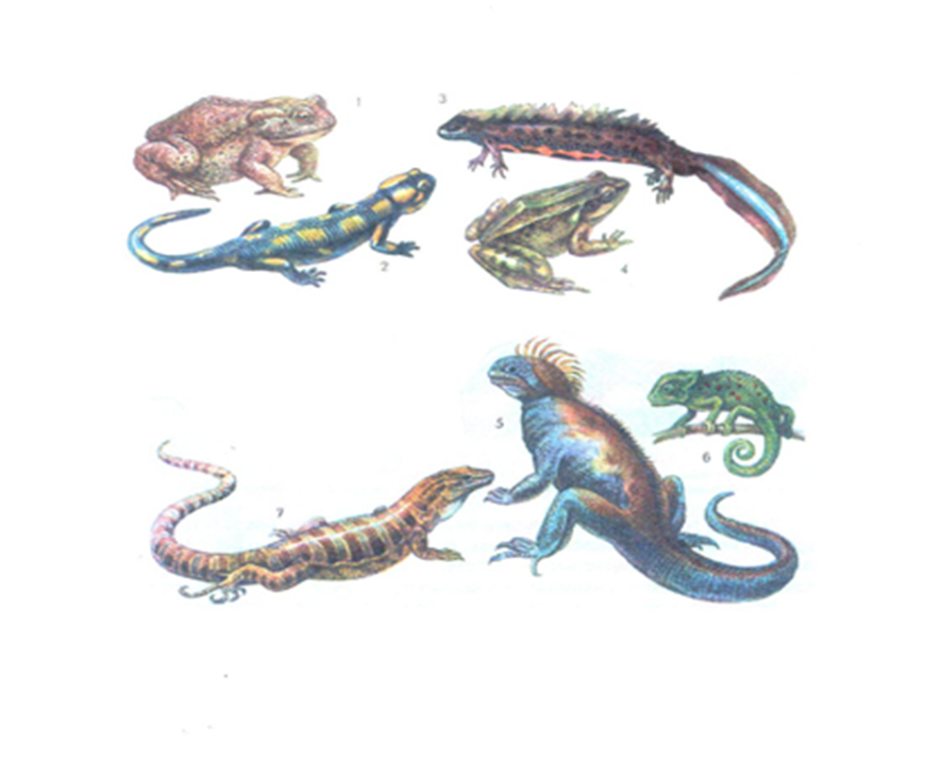 Звуки: Лягушка1, Лягушка2, Лопатоногая жаба, ДинозаврГейм 5. Гонка за лидеромВедущий по очереди задает вопросы обеим командам.За каждый правильный ответ команда получает три очкаНа какие отделы поделено тело Амфибий? (Голова, туловище, конечности.)Сколько позвонков находится в шейном отделе у Пресмыкающихся? (7–10.)Сколько камер имеет сердце Амфибий? (Три: два предсердия и один желудочек.).Чем отличается сердце Земноводного от сердца Пресмыкающегося животного? (В желудочке сердца Пресмыкающихся есть частичная перегородка.)Назовите отделы передней конечности земноводного? (Плечо, предплечье, кисть.)Какое строение имеет кисть? (Запястье, пястье, фаланги.)Назовите отделы задней конечности Пресмыкающегося? (Бедро, голень, стопа.)Какое строение имеет стопа? (Предплюсна, плюсна, фаланги.)Назовите отделы головного мозга Амфибий? (Передний, промежуточный, средний, мозжечок, продолговатый мозг.)Почему Земноводные животные откладывают икру близко к берегу? (Теплее вода, быстрее развивается зародыш.)Гейм 6. ЗоошуткаВедущий раздает командам рисунки с шуточным животным, необходимо определить каким животным принадлежит каждый отдел тела.За каждое  правильное определение отдела тела животного  команда получает одно очкоЗоошутка  для  команды «Амфибии»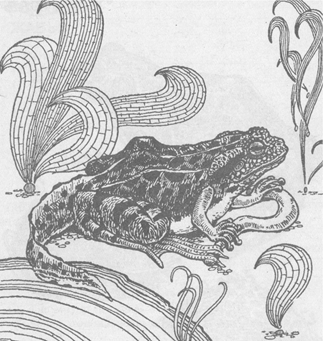 Земноводное: голова жабы, туловище и задние конечности травяной лягушки, передние лапы квакши, окраска тела озерной лягушки, хвост тритона.Зоошутка  для  команды «Рептилии»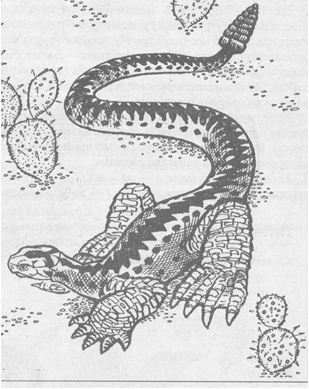 Пресмыкающееся: голова черепахи, туловище ящерицы, лапы крокодила, хвост гремучей змеи, окраска гадюки.Звуки: Жаба бык, Желтобрюхая жерлянка, ГекконГейм 7. Пятый лишнийНа каждом слайде необходимо найти лишнее животное, за правильный выбор команда получает три очка, и еще три очка, если выбору будет дано правильное объяснениеЖерлянка, жаба, тритон, саламандра, веретеница. (Веретеница – рептилия, а остальные земноводные.)Уж, аллигатор, ящерица, квакша, варан. (Квакша – земноводное, а остальные пресмыкающиеся.)Жерлянка, квакша, лягушка, жаба, тритон. (Тритон – хвостатое земноводное, а остальные бесхвостые.)Гадюка, уж, хамелеон, кобра, полоз. (Хамелеон – ящерица, а остальные змеи.)Гейм 8. Финишная прямаяЗа каждый правильный ответ команда получает одно очкоНазвать отряды Земноводных животных. (Хвостатые, Бесхвостые, Червяги.)Назвать отряды Пресмыкающихся животных. (Чешуйчатые, Черепахи, Крокодилы.)Какой из видов ящериц утратил свои конечности и внешне похож на змею? (Веретеница.)Какие пресмыкающиеся способны к рефлекторному отбрасыванию хвоста? (Ящерицы.)Какой отряд образован безногими Земноводными животными? (Червяги.)Каким способом происходит оплодотворение и развитие у Пресмыкающихся животных? (Внутреннее оплодотворение и наружное развитие зародыша.)В каких водоемах возможна жизнь Земноводных и почему? (Пресноводных, кожное дыхание.)Передние или задние конечности раньше развиваются у головастиков? (Передние.)Причины вымирания динозавров? (Изменение климата, похолодание.)Известно, что ядовитых змей специально разводят в неволе с целью получения змеиного яда, как называются змеиные питомники? (Серпентарии.)Как называется самая крупная ящерица? (Комодский варан. В начале ХХ века на малых Зондских островах был открыт новый вид варана, который получил название от острова Комодо. Это крупнейшая ящерица из существующих ныне; ее длина достигает 4м, окраска серо-черная. Натуралисты утверждают, что комондорский варан совершенно глух, а челюсти его, подобно змеиным могут широко раскрываться; язык раздвоен и достигает до 50 см. Вараны хорошо плавают, извиваясь как змеи, и ныряют под воду на 2–3 минуты.)Может ли питон заменить сторожевую собаку? (Хорошо приживаются у человека и поддаются дрессировке питоны 6- метровой длины и веса 140 кг! В г. Сиднее (Австралия) многие хозяева магазинов вместо сторожевых собак держат дрессированных змей, которые успешно несут сторожевую службу. .)Как велики могут быть черепахи? (Кожистая морская черепаха достигает длины около 2м и веса около 400 кг. На атлантическом побережье Франции были пойманы гигантские черепахи: одна имела щит длиной около 2.5м и вес 480 кг. Ученые определили возраст – около 400 лет. Слоновая черепаха, привезенная с Галапагосских островов, прожила в неволе 152 года.)ЗаключениеВедущий: Мы относимся к животным свысока, полагая, что судьба их достойна сожаления. Ведь по сравнению с нами, они весьма не совершенны. Но мы заблуждаемся, жестоко заблуждаемся. Ибо нельзя к животным подходить с человеческой меркой. Их мир старше нашего и совершеннее, а сами они – существа более законченные и совершенные, чем мы с вами. Они сохранили многие из чувств, которые человек растерял, и живут, прислушиваясь к голосам недоступным нашему слуху. Животные – не меньшие наши братья и не бедные родственники, они иные народы, которые вместе с нами угодившие в сеть жизни, в сеть времени, такие же, как и мы, пленники земного великолепия и земных страданий. Генри Бестон (Англия)Подведение итогов, слово жюри.ТЕМА: "ВСЕ О ПТИЦАХ".Цель: Расширить и углубить знания о представителях класса Птицы, их многообразии;Создание условий для расширения кругозора учащихся;Развивать их внимание, сообразительность, умение работать в коллективе.Стимулирование к поиску дополнительной информации по теме.Воспитывать бережное отношение к окружающему миру.Оборудование: презентация, жетоны.Ход мероприятия- Добрый день, юные знатоки биологии! Предлагаю провести час занимательной биологии – поучаствовать в познавательной игре «Все о птицах». Эта игра для тех, кто хочет больше узнать о наших пернатых друзьях. Для начала познакомимся с игровым полем (показ поля на презентации) и правилами игры.Правила игры: В игре принимают участие 2 команды. Их основная цель — отвечать на вопросы и зарабатывать как можно большее число очков. В начале игры у каждой из команд на счету 0 очков. Суть игры заключается в том, что команды отвечают на вопросы различной стоимости, пытаясь опередить друг друга. Игровое поле состоит из пяти секторов с различного рода заданиями. Каждый сектор содержит вопросы различной стоимости. Чем выше цена вопроса, тем он, как правило, сложнее. Начинается игра с выбора любого вопроса из любого сектора одной из команд. Вопрос появляется на экране и зачитывается вслух ведущим. В случае правильного ответа стоимость вопроса прибавляется к счёту ответившей команды, и она выбирает следующий вопрос. В случае неверного ответа очки снимаются со счёта отвечавшего, а другая команда получают право дать свой ответ. Если на вопрос никто не отвечает, то ведущий объявляет правильный ответ, а следующий вопрос выбирает та же команда, что выбирала предыдущий вопрос. Помимо обычных вопросов, существуют специальные — «Кот в мешке». Если команде достался «Кот в мешке», они обязан передать его команде-сопернице.Задания к секторам игрового поля1. Домашние птицыИменно эту птицу ученые считают первой домашней птицей. (серый гусь стал домашней птицей 200 веков назад, и с тех пор человеку от гуся только польза)«Царь! – ответствует мудрец, - (разочтемся наконец…) подари ж ты мне девицу, /Шамаханскую царицу/… А в обмен на что просил старец у царя Дадона эту птицу? ( за золотого петушка)В какой стране вывели петухов с трехметровыми хвостами? (одни куры дают яйца, другие мясо, третьи предназначены для петушиных боев, четвертые для красоты. В Японии, например, создано чудо селекции с трехметровым хвостом петух-феникс. Нелегко жить с таким хвостом, зато не съедят)Майки футболистов какой страны украшает петушок? (петухи любвеобильны, отважны и задиристы. Все эти качества отличали воинственных галлов и потомков племен – французов. Да и само слово «gallus» означает на латыни «петух». Боевой петух когда-то украшал монеты Франции, а теперь красуется на футболках спортсменов.Друг Пушкина П.В.Нащокин говаривал: «Курица – глупая птица: на двоих мало, а одному……..» - закончите фразу. (Павлу Нащокину было стыдно съедать курицу одному.Не диво, что Гоголь, собираясь в гости к отставному поручику Нащокину, писал ему: «Только просьба прежняя и старая. Ради Бога, не обкармливайте, дабы после обеда мы были хоть сколько-нибудь похожи на двуногих». С размахом принимал)2. Вестники весныКто первые вестники весны? (грачи. Грач прилетел – весну встречай)Кто художник картины «Грачи прилетели»? (Саврасов)Кот в мешке. Чем отличается птичий базар от птичьего рынка? (на рынке торгуют птицами и другими животными, а птичий базар – это массовое колониальное гнездовье морских птиц.Сколько птиц изображено на земле на картине «Грачи прилетели» (1)Какой пернатый певец возвращается в родные края к 22 марта? (жаворонок. Он прилетает в конце марта к 22 числу, когда по народному календарю празднуется встреча весны.)3. Музыка птицКаких птиц называют официантами? (пингвинов. Они тоже в «черных фраках щеголяют».Как называют воробья, окончившего консерваторию? (соловей)Какую птицу учат петь, посадив рядом с ней соловья? (Канарейку. Ее вывезли с Канарских островов за хорошее пение. И тут же почему – то захотели переучить. В России родились канарейки «овсяночного напева». Их учили петь овсянки, синицы, кулики, соловьи.«Кот в мешке» где Герцен и Огарев поклялись отдать все силы на борьбу с самодержавием? (Взобравшись на Воробьевы горы, Герцен и Огарев были потрясены видом красавицы-Москвы и поклялись освободить ее и Россию от самодержавия. На месте клятвы стоит памятный знак).Эта птичка дала свое название имя певице Эдит Гассион. Назовите птицу. ( владелец престижного кабаре «Джернис» Луи Лепле услышал песню уличной певички : «Она родилась, как воробышек, она проживет, как воробышек, она умрет, как воробышек». Под именем «парижский воробей» - «пиаф», Лепле представил ее Парижу. Под этим именем Эдит Пиаф узнал весь мир.4. Все о птицахКакую птицу называют символом счастья и благополучия. (аист)Какая самая большая птица в мире? ( Африканский страус. Рост этой птицы больше 2,5 м, весит она до 150 кг.)Какая самая маленькая птица в мире? (Пчелиная колибри. Длина взрослых самцов лишь 57 мм, причем половина приходится на хвост и клюв. Вес взрослой птицы равен 1,6г. у колибри и самое маленькое гнездо размером с половинку грецкого ореха и весит несколько граммов.)Этот близкий родственник воробья выстилает свое гнездо рыбьими костями. (Зимородок. Ни у кого нет столько сородичей, как у воробья. Из 8 с лишним тысяч видов птиц Земли более 5 тысяч относятся к отряду воробьиных. И в том числе хитрый красавец зимородок. Селится он у реки, питается рыбой, а ее костями выстилает гнездо. Как говорится, и стол, и дом…)Какая птица может летать быстрее всех и дольше всех – три года без остановки? (Стриж)5. Народные приметыКакая птица к морозу стоит на одной ноге? (Гусь)Кукушка стала куковать - ……( морозам больше не бывать)Голуби разворковались – быть… (хорошей погоде)Весной грач прилетел – через месяц… (снег сойдет)Птицы весной вьют гнезда на солнечной стороне - …(лето будет холодным)Подведение итогов. Награждение.ТЕМА: «В МИРЕ ЖИВОТНЫХ»Цель: расширить кругозор учащихся; воспитывать бережное отношение к природе; развивать воображение, внимание, мышление; пробудить интерес к окружающему миру; развивать инициативу и активность. Мероприятие проводится в форме соревнования между двумя командами. Перед мероприятием командам было дано задание: придумать название командам и эмблемы, нарисовать рисунки на тему «Моё любимое животное».Учитель: Здравствуйте, ребята, уважаемые гости! Сегодня мы проводим игру – соревнование «В мире животных»! Командам будут предложены несколько конкурсов, в результате которых мы узнаем, как хорошо они знают животных.Итак, начнём!Конкурс №1: «Загадки»1. Страшен гривы этой гнев.Царь зверей, конечно, …(лев).2. Ходит важно, словно графС длинной шеей наш…(жираф).3. В джунглях качели – это лианы,Любят качаться на них…(обезьяны).4. Через зарослей заслонШел по джунглям толстый…(слон).5. Острозубы, но добрыВ реках плотники-… (бобры).6. Прыгай в прорубь, не дрожи –Закаляйся, как… (моржи).7. Целый день лежать не лень –Толстым должен быть… (тюлень).8.Хожу в пушистой шубе, живу в густом лесу.В дупле на старом дубе. Орешки я грызу. (Белка)9.Лежала между ёлками подушечка с иголками.
Тихонечко лежала, потом вдруг убежала.   (Ёж)10.Огромная кошка по лесу скачет, в ушках серёжки она не прячет, ей не скажешь слова - брысь, потому, что это - ...  (Рысь)11.Маленький, лёгонький, а за хвост не подымешь.     (Ящерица)12.Хозяин лесной просыпается весной,
А зимой под вьюжный вой
Спит в избушке снеговой.      (Медведь)Конкурс №2: «Мини – викторина»1.В какой части тела откладывается жир у утконоса?    (хвост)2.Крокодил какого возраста считается взрослым?     (старше 8 лет)3.Какое животное в случае опасности брызгает вонючей жидкостью, которая может ослепить?    (скунс)4.Какое животное почти никогда не пьет, а за день может съесть килограмм листьев эвкалипта?     (коала)5.Какое общий признак есть у коалы, вомбата и кенгуру?    (они сумчатые)6.Какое животное может преобразовывать свой жир в воду, если долго не может найти питьевой источник?       (верблюд)7.Почему енота называют "енот-полоскун"?  (потому что перед едой он часто полощет корм в воде)8.Какое африканское животное можно слепить лишь из белого и черного пластилина? (зебру)9.На каком континенте еще, кроме Африки, живут слоны?   (Азия)10.Одна из уникальных способностей геккона состоит в том, что он может удерживаться на любой поверхности благодаря       (маленьким цепким щеточкам на пальцах ног)11. Зимой белый – на снегу его не заметить. Летом – бурый, лишь брюхо белое. (Заяц-беляк.) 12.Дикий вид этого животного сохранился только в Монголии, в самых глухих уголках кустарниковых пустынь. Зимует в горах: спасается от холодных ветров. Кормится колючими кустарниками, молодыми побегами саксаула. Может подолгу не есть и не пить. Пищу и воду запасает в виде жира "впрок" в горбах.  (Верблюд.) Конкурс №3: «Ребусы»1.Крупный родственник курицы. Живет в хвойных и смешанных лесах. Летом склевывает на земле ягоды, цветы, листья, насекомых – и все бегом. 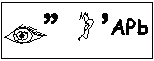 (Глухарь.)2.Крупный европейский бык. Живет в равнинных, частично заболоченных или горных лесах. Ест траву, листья, побеги деревьев, кору. 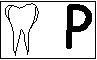 (Зубр.)3.Похож на овцу на тонких ногах. Морда вздутая, с носом-хоботком, нависшим надо ртом. Ест степные травы, отыскивая посочнее, и тщательно скусывает каждый зеленый побег. По открытому месту бежит вровень с автомобилем. 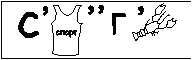 (Сайгак.)4.Гигантская ящерица с острова Комодо (Малайский архипелаг), весит до 150 кг. Живет в густых прибрежных джунглях. Хищник: нападает на оленей, кабанов, обезьян, буйволят. Добычу подстерегает и стремительным броском либо хвостом сбивает с ног. Замени первую букву в слове "баран" на третью букву алфавита, и ты узнаешь, как его зовут.(Варан.)5.(моллюск)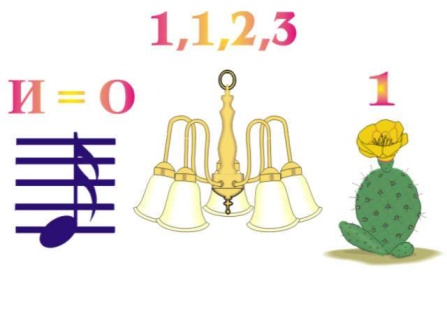 6.           (кобра)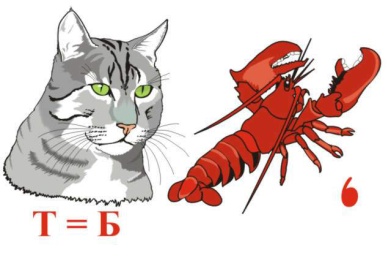  7. (лягушка)			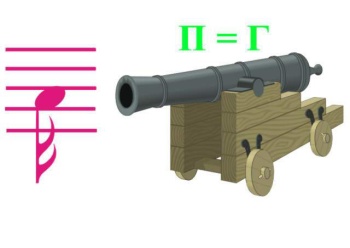 8.                            (организм)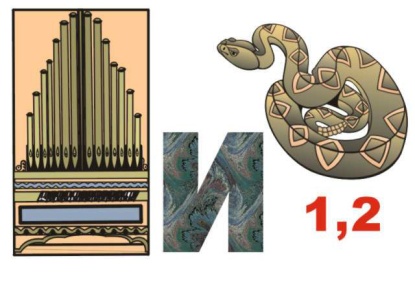 Конкурс №4:  «Правда ли это?»	Из жизни насекомыхВ Африке водятся мухи-людоеды? (Да. Личинки африканских мух тумбу проникают глубоко под кожу человека, образуя мучительные открытые раны.)Бабочки живут всего один день? (Нет. Некоторые живут по многу месяцев, перезимовывая или улетая в теплые края.)Божьи коровки кусаются, когда рассержены? (Нет. Когда божьим коровкам досаждают, из их суставов сочится кровеобразная едкая жидкость, раздражающая кожу.)Из жизни рыбКончик меча у меч-рыбы отравлен смертоносным мышьяком? (Нет. Меч-рыба абсолютно безвредна.)Некоторые рыбы живут внутри огурцов?(Да. Жемчужные рыбки находят себе убежище в теле морского огурца, куда они проникают через дыхательное отверстие.)В Японии едят ядовитых рыб?(Да. У рыбы-фугу яд находится в печени, в органах размножения, в желудке и некоторых мышцах. При ее приготовлении должен присутствовать опытный знаток, который удалит яд и сделает мясо безвредным.) Из жизни рептилийЧтобы спастись от врагов, крокодилы притворяются бревнами?(Нет. Таким приемом крокодилы пользуются, чтобы подкрасться к своим жертвам.)Кобра танцует под звуки дудочки факира?(Нет. Кобра не слышит музыки, а следует за движениями дудочки, готовясь к атаке.)Змеи могут совершать прыжки в высоту до метра?(Да. Гадюка, обитающая в Центральной Америке, способна совершать такие прыжки, нападая на жертву.) Из жизни птицЛапки олушей синеют от холода?(Нет. У олушей действительно лапки синего цвета, но это никак не связано с низкой температурой.)Во время ухаживания пеликаны угощают друг друга рыбой? (Нет. Так поступают другие птицы.)Стрижи спят на лету?(Да. На закате стрижи взлетают на большую высоту и спят на лету, а на рассвете опускаются поближе к земле.) Из жизни зверейДикобраз стреляет своими иглами во врагов?(Нет. Но если наткнуться на иглы, то они легко обламываются и остаются в теле жертвы.)Верблюд хранит запас воды в горбах? (Нет. Их горбы хранят запас жира.)Одинокие волки воют на луну?(Нет. Волки воют для того, чтобы предупредить волков других стай о том, что территория занята.)Конкурс №5: «Покажи животное» На карточках написаны названия животных:Команда №1: кенгуру, петух, лев.Команда №2: заяц, индюк, медведь. Один учащийся изображает животное, а остальные должны отгадать, кто это. 	Знаете ли вы, что…Белый медведь, умываясь, может набирать в лапы снег и протирать им глаза и около ушей. Белая медведица спит на боку, прижимая медвежонка лапой к своей мохнатой груди. Мышь ложится спать на своих мышат, накрыв их собой, как одеялом, чтобы они не замерзли. Самка снежного барса, когда спит, прижимает малыша к себе и закрывает его хвостом, чтобы ему было тепло. Волк вытаскивает из лапы занозу зубами, а если заболевает, лечится голодом и лекарственными травами. Заяц не потеет, а в жару сбрасывает лишнее тепло через длинные тонкие уши, в которых множество кровеносных сосудов. У лисиц в основании хвоста есть небольшая проплешина. Отдыхая и свернувшись клубочком, лисицы часто утыкаются туда носом. Там у них расположена железа, источающая запах фиалки. Фиалковая железа есть и у лиса, и у лисицы, и особенно ароматна она зимой. А для чего она нужна лисицам, ученые пока точно не знают. Калан (морская выдра) пользуется камнем как наковальней. Перевернется на спину, положит камень на грудь и, крепко зажав в лапах ракушку, с силой ударяет ею по камню. Разобьет – и съест содержимое. Многие птицы преподносят подругам подарки: жених крачки дарит невесте рыбу, чомга и северная олуша – обрывки водорослей, цапля – палки. Лис приносит лисичке, ожидающей потомство, корм и заботится о ее чистоте: вытаскивает блох из меха. Верблюд может подолгу обходиться без воды, но зато потом за один раз выпивает сразу несколько ведер. Индийский носорог, погружаясь в воду, спасается от слепней и оводов, которые откладывают в складках его кожи яйца. Родственница большой панды – малая панда. Она втягивает когти и умывается, как кошка, взбирается на деревья, как медведь, и передвигается вприпрыжку, как енот. Индийский слон меньше африканского, и уши у него не такие большие, но зато он менее агрессивен, очень сообразителен и легко приручается. Бобр перегрызает ствол ивы толщиной 12 см за 5 мин. А если дерево толще, бобры работают вдвоем: пока один грызет, другой отдыхает, а потом они меняются. Одна из плотин в США, построенная бобрами, достигла в длину 700 м. А хатка, которую бобры каждый год достраивали, поднялась на 13 м. Отличить моржа от моржихи можно по клыкам. У моржей они длиннее и толще, чем у моржих. У овцебыков шерсть длиннее, чем уз всех других обитающих на Земле зверей. На спине – до 16 см, а на животе и груди – до 90 см. Лошадей в Америке не было, пока их не завезли туда испанцы. Эти невиданные туземцами животные помогли европейцам завоевать новые земли. Из птиц на Земле больше всего домашних кур. На втором месте – воробьи. Конкурс №6:  «Узнай животное»Это небольшой зверек, весом до 2,5 кг. Его хвост, пушистый и лохматый, обычно длиннее тела. Он часто задирает хвост кверху торчком, чтобы его далеко было видно. На этого зверька редко кто нападает. Он сразу "выстреливает" во врага из особых желез отвратительно пахнущую ослепляющую жидкость. (Скунс.) 2.Днем спит, свернувшись калачиком в дупле или на развилке ветвей. В сумерках медленно передвигается по дереву в поисках гнезд древесных муравьев. Найдет, разрушит стенки гнезда острыми когтями передних лап и собирает липким языком добычу.    (Карликовый муравьед.) Самые маленькие в мире птицы живут в Южной Америке. Некоторые из этих птиц взмахивают крылышками 200 раз в минуту. По земле они почти не ходят: у них очень слабые лапки. Питаются они нектаром цветов, мелкими мягкими насекомыми и паучками. Гнездо самой маленькой из этих птиц размером с половинку грецкого ореха, а яйцо весит 2 г.  (Колибри) Какие самые крупные животные на нашей планете. В шкуре этого животного может разместиться стадо из 12 африканских слонов. (синий кит)Подведение итогов: награждение победителей и участников грамотами.Внеклассное мероприятие по зоологии Тема: «Половое размножение животных»Идею создания хода игры я взяла из работы учителя ОБЖ и биологии Некрасовой Галины Анатольевны “Час занимательной биологии”.Игра составлена для учащихся 7-х классов, к теме “Половое размножение животных”Цель урока: закрепить, обобщить и дополнить знания по пройденной теме “Размножение животных”, сформировать у учащихся познавательный интерес к биологии.Задачи.Привлечь внимание учащихся к интересным фактам в биологии.Развивать интерес к поиску дополнительной информации в различных источниках.Формировать умения работать в группах.Прививать любовь к природе.Оборудование.Мультимедийный проектор, компьютер, презентация, жетоны, флажки для команд или учеников.(Учащиеся делятся на две команды)Правила игры: Задаются вопросы. Первый ученик или команда, которая знает правильный ответ, поднимает флажок и отвечает. На обдумывание вопроса дается не более 1 минуты. Если дается неверный ответ, то право ответить на вопрос предоставляется другой команде. Команда, ответившая правильно на вопрос получает жетон (1 жетон - 1 очко). Если команда дает неверный ответ снимается 1 очко и забирается жетон. Ответить разрешается команде, которая подняла флажок вторым по счету. По итогам всех ответов очки считаются. Победители награждаются призами.Вопрос № 1:У каких животных вынашивает и рождает потомство самец?Правильный ответ:Морской конек – единственный вид животных, самцы которого беременеют и рожают. В период размножения самка морского конька подплывает к самцу и с помощью похожего на сосок придатка вводит яйца в специальную камеру в виде мешка на животе самца.Вопрос № 2:У каких животных пол животных зависит от температуры в “гнезде”?Правильный ответ:Пол черепах зависит от температуры. Пол детеныша, собирающегося появиться на свет, зависит в этот период от средней температуры в “гнезде”. При высокой температуре на свет появляются самки, при низкой – самцы.Вопрос № 3:Какие животные обладают способностью задерживать вынашивание детеныша в случае, когда оказываются в неблагоприятных условиях?Правильный ответ:Большие рыжие кенгуру (и некоторые другие сумчатые) имеют такую уникальную особенность, позволяющую им увеличить сохранение рода.Вопрос № 4:Какие млекопитающие животные откладывают яйца?Правильный ответ:Ехидна и утконос это единственные однопроходные млекопитающие, которые, подобно птицам или рептилиям, размножаются, откладывая яйца?Вопрос № 5:У каких хищных рыб бывают случаи каннибализма между эмбрионами в утробе матери?Правильный ответ:Эмбрион песчаной тигровой акулы становится полноценным хищником уже в животе матери. Матки у акулы две и эмбрионов она вынашивает двоих за один раз. В каждой из двух маток самый крупный эмбрион поедает остальных.Вопрос № 6:Детеныши, каких членистоногих после рождения съедают свою мать?Правильный ответ:Детеныши пауков вида Amarobia после рождения съедают свою мать. Некоторые самки начинают пожирать самцов еще во время спаривания.Вопрос № 7:Какие млекопитающие вынашивают детенышей почти два года?Правильный ответ:Самка слона вынашивает плод почти два года – 22 месяца. Маленькие детеныши рождаются уже покрытые шерстью. Матери–слонихи удивительно нежные и заботливые мамы.Вопрос № 8:Какие птицы несут самые маленькие яйца?Правильный ответ:Самые маленькие яички несут колибри. Некоторые разновидности колибри откладывают яйца длиной всего 6 мм.Вопрос № 9:Какая птица спаривается в полете?Правильный ответ:Черный стриж может находиться в воздухе 2-4 года. В течение всего этого времени он спит, пьет, ест и даже спаривается на лету.Вопрос № 10:Какие птицы несут самые крупные яйца?Правильный ответ:Страусиное яйцо самое крупное, весит от 1100 до 1800г и имеет скорлупу белого цвета.Вопрос № 11:Какие млекопитающие являются самыми плодовитыми?Правильный ответ:Малагасийская  землеройка (тенрек) – обитает на Мадагаскаре, она способна обзаводиться потомством в количестве 25 детей три или четыре раза в год.Вопрос № 12:У каких животных рождается самый крупный детеныш?Правильный ответ:Детёныш, синего кита рождается длиной 6—8,8 м и массой 2—3 т (обычно 2700—3600 кг)Вопрос № 13:Самцы, каких млекопитающих для привлечения самок выделяют большое количество слюны?Правильный ответ:Во время спаривания, верблюды выделяют огромное количество слюны, которая в виде белой пены свисает по бокам морды страстно жаждущего любви самца.Вопрос № 14:Семейство, каких рыб может жить в соленой воде, а размножается в пресной?Правильный ответ:Рыбы семейства лососевых размножают только в пресных водах— некоторые виды постоянно живут в пресных озёрах, но большинство поднимается на нерест из океана или озёр в реки и ручьи (проходные рыбы). Вопрос № 15:С какими иголками рождаются ежата?Правильный ответ:Ежата рождаются без иголок, голыми, слепыми, с ярко-розовой кожей, масса их тела всего 12 грамм.Вопрос № 16:Птенцов, какой птицы выращивают чужие родители?Правильный ответ:Кукушки — паразитические птицы, заслужившие широкую известность способностью подкидывать яйца в гнезда своих жертв.Вопрос № 17:Из скольких клеток состоит неоплодотворённое куриное яйцо?Правильный ответ:Яйцо, в котором еще не началось формирование нового организма, является фактически одной-единственной клеткой в скорлупе — яйцеклеткой.Вопрос № 18:Каких земноводных называют “акушерами”?Правильный ответ:Жабу повитуху. Оплодотворенные и сцепленные в виде длинной нити икринки, самец наматывает на свои бедра и таким образом сохраняет их до того момента, когда молодь будет готова появиться на свет.Вопрос № 19:Какие птицы могут выводить птенцов зимой?Правильный ответ:Клесты чаще всего приступают к размножению в конце зимы и в начале весны, когда, еще лежит глубокий снег, и бывают сильные морозы. Это время совпадает с наибольшим обилием семян ели и сосны.Вопрос № 20:У какой птицы гнездо напоминает сумку, висящую на ветвях?Правильный ответ:У птицы ремез гнездо характерного облика, напоминает перемётную суму с боковым трубчатым входом, прочно подвешенную самцом на гибких ветвях.Вопрос № 21:Какая птица является “пленницей” во время высиживания птенцов?Правильный ответ:Птица-носорог. После того как самка отложит яйца, самец заделывает отверстие глиной, оставляя лишь узкую щель, через которую едва проходит клюв “пленницы”. Самка насиживает яйца, а самец регулярно приносит ей пищу.Подведение итогов. Награждение победителей.ТЕМА: «ЗАГАДОЧНЫЙ МИР ЖИВОТНЫХ» Цели: способствовать развитию познавательного интереса школьников к предмету, выработка умений самостоятельно применять знания и   осуществлять перенос в новые условия.                                                                              Задачи:                                                                                                                       Образовательная: обобщить и систематизировать знания, полученные на уроках зоологии в школе; углубить знания об особенностях строения и жизнедеятельности разных видов животных, отрабатывать навыки работы с рисунками, научить самостоятельно давать оценку своим знаниям и знаниям одноклассников.                                                                                                            Развивающая: развивать аналитическое мышлении, разносторонние интеллектуальные  и творческие способности; развивать умение обобщать и делать выводы.                                                                                                               Воспитательная: формировать   ответственное  отношение к природе, воспитывать чувство коллективизма, взаимовыручки, взаимопонимания.                                                                                                                                              Оборудование:                                                                                                Красная книга, иллюстрации  животных и птиц, карточки с заданиями, протокол.                                                Ход мероприятия:  I.ВведениеВступительное слово учителя (знакомит  присутствующих с правилами игры). Приветствие команд. Представление жюри. -    Добрый день юные знатоки биологии!         Вы весёлые ребята,И не любите скучать.С удовольствием сегодняПредлагаю в  игру сыграть. «Брейн-ринг» - это  игра для тех, кто хочет больше узнать о братьях наших меньших – животных.Класс делится на 2 команды игроков, из которых победительницей будет та, которая наберёт наибольшее количество очков за правильные ответы. Игра будет состоять из трёх   туров. За каждое правильно выполненное задание команда получает 1 балл.    Игроки читают приготовленное представление зрителям:1 командаИ, соревнуясь вместе с вами,
Мы останемся друзьями.
Пусть борьба кипит сильней,
И наша дружба вместе с ней.
2 командаКто победит, кто проиграет,Нас эта тайна донимает.Мы желаем всем успеха,Счастья, радости и смеха.1 тур. Разминка.  Задание 1. Расшифровка.Необходимо расшифровать  на карточке название своей команды, вписав вместо цифр буквы алфавита 16-18-15-10-20-16-13-16-4-10   -     ОРНИТОЛОГИ (птицы)31-15-20-16-14-16-13-16-4-10  -     ЭНТОМОЛОГИ (насекомые)Задание 2.Музыкальный вопрос.Звучит песня « Пчелочка златая, что же ты жужжишь?» Нужно дать  название класса, к которому относится  главная героиня этой песни. Выигрывает та команда, которая первая ответит на вопрос.                (Ответ: насекомое)2 тур. Удача.Тема заданий – млекопитающие. Для задания приготовлен большой кубик с шестью цветными сторонами.Какой вопрос вам достанется – будет зависеть от того, как вы бросите кубики. Номер и цветовая грань кубиков определяют ваш вопрос.За каждый правильный ответ команда получит 1 балл. Любой из вашей команды бросает кубики и достает карточку. Каждая команда отвечает на 8 вопросов,  посовещавшись 30 секунд. Первая отвечает команда, которая победила в последнем задании.                                            Птицы - красный цвет1.Благодаря какой птице мужская рубашка получило своё название? (Сорока) 2.Какая птица имеет хвост в виде рожек? (Ласточка)                                                             3.Птенцы какой птицы не знают матери? (Кукушки)                                                  4 Пение этой птицы слышно уже в марте. Чем выше она влетает, тем звонче её голос. О какой птице идёт речь? ( О жаворонке)                                            5.Какая птица занималась доставкой почты? (Голубь)                                                   6.Какая птица получила за громкий и мелодичный посвист название «спи-спи»? (Синица)                                                                                                     7.Назовите красногрудых птиц, которые питаются горькой рябиной? (Снегири)                                                                                                                                               Насекомое - зелёный цвет1.Какой жук носит название того месяца, в котором он появляется?                  ( Майский жук)                                                                                                                            2.Какие муравьи существуют? Сахарные, медовые или шоколадные?   (Медовые)                                                                                                         3.Самые..быстрые..насекомые? (Тараканы)                                                                                                         4.Кто трижды родится, прежде чем стать взрослым? (Бабочка)                                                                                                           6.Как спасается кузнечик, если его схватить за ногу? (Нога отваливается, как хвост у ящерицы).                                                                                                                        7.  Самое прожорливое насекомое? (Стрекоза. 40 мух за 2 часа).                                                                                   Рыбы – желтый цвет1.Жабры какой рыбы хирург пересадил юноше Ихтиандру в знаменитом фантастическом романе А. Беляева «Человек-амфибия»?(Акулы)    2.Какая пресноводная рыба среди водорослей – темно-зеленая, на песчаной отмели – золотисто-желтая, у коряги – бурая? (Щука)                      3.Может ли рыба моргать? (Нет, у нее нет век)                                                       4.Рыбы дышат растворенным в воде кислородом? (Да.)                                         5.Какая рыба может ударить током?    (Электрический скат)                э6. Какая рыба из отряда Осетрообразные изображена на гербе Саратовской области? (Стерлядь)                                                                         ддддд        ж   7.Самая известная рыбка, героиня русской сказки, исполнительница желаний (или Золотая рыбка, или Щука)Звери - синий цвет1. Самый крупный хищник. (Белый медведь).                                         . 2.Дикая полосатая лошадь. (Зебра).                                                                           3.У хищных – когти, у копытных – копыта, а у приматов? (Ногти).                 4. Самый многочисленный отряд млекопитающих. (Грызуны).                       5. Какое животное было одомашнено первым?  Собака.                                6.Какое..животное..называют:.«Кораблем..пустыни»? ( Верблюд)                      7.Единственное летающее млекопитающее на земле?  (Летучая мышь)Пресмыкающиеся  - оранжевый цветКакое животное является символом мудрости? (Змея) Органы дыхания пресмыкающихся? (Лёгкие) Самая опасная змея? (Индийская кобра) Самая крупная рептилия? ( Морские крокодилы)Имеется ли у змей наружное слуховое отверстие?  (Нет)Заменяются ли старые  зубы на молодые у крокодилов? (Да) Кто носит крепость на себе? (черепаха) 
Земноводные   –  белый цветОрганы дыхание у земноводных? (Лёгкие)Чем  издают звуки лягушки? ( Они издают звуки при помощи резонаторов – особых пузырей в уголках рта)Как заканчиваются эти народные приметы: «Лягушка прыгает на берегу и квакает – к…»  (к дождю)Летом в деревнях нередко лягушку сажали в бидон  с молоком. Зачем? (Чтобы оно не скисло).Как называется самая крупная жаба?   (Ага)Ребенок лягушки? (Головастик)Как передвигается жаба? ( Она ползает)3 тур  Художественный.Задание: нарисовать животного (краба, черепаха).                                   Победителем становится тот, чей рисунок  оказался самым красивым. 4 тур  « По страницам Красной книги»Задание:  определить и подписать на плакате  название животного, занесённого  в Красную книгу. Проигрывает тот, кто забыл название животного.5 тур «Финальный»
Задание.                                                                                                        В этом задании  соревнуются капитаны. Необходимо за минуту ответить на наибольшее количество вопросов. Отвечать либо ДА, либо НЕТ. Рак дышит жабрами? (да)Рак ведёт дневной образ жизни? (нет)Тело рака состоит из двух отделов? (да)У рака простые глаза? (нет)Раки – растительноядные? (нет)Рак всегда передвигается, пятясь назад? (нет)Для рака характерна регенерация клешней? (да)С помощью ходильных ног рак передвигается по дну? (да)Кровеносная система рака незамкнутая? (да)Подвижность глаз рака возмещает ему неподвижность головы? (да)Рак является «санитарами» водоёмов? (да)Рак ногочелюстями захватывает пищу и направляет её в рот? (да)Брюшко рака состоит из 1о члеников? (нет)Клешни – это органы защиты, нападения, захвата пищи? (да)Кровь у рака красная? (нет)Самки рака откладывают зимой яйца? (да)Раки живут до 50 лет? (нет)Рак – это прибрежное животное? (нет)II. Подведение итогов. В конце игры  подводится итоги, объявляется команда – победительница.ВыводыВ психолого-педагогической литературе нет однозначного определения понятия внеучебная работа, нет четкой градации между понятиями внеклассная, внеурочная и внеучебная деятельность.В школе наиболее часто реализуются следующие виды внеучебной деятельности: игровая, познавательная, досугово-развлекательная, художественное творчество, трудовая, спортивно-оздоровительная.Виды и направления внеучебной деятельности школьников тесно связанны между собой. Ряд направлений совпадает с видами деятельности. Некоторые направления могут быть реализованы с помощью любого вида внеучебной деятельности.Для учащихся 7 класса разработаны внеучебные мероприятия, направленные на углубленное изучение разделов зоологии.Список литературы Актуальные проблемы социального воспитания / Отв. ред. Т.Ф.Яркина. Алексеева Н. А.  Личностно ориентированное обучение в школе.           Ростов н/Д.: Феникс, 2006. – 332 с.  Амонашвили Ш.А. - М.,  Личностно-гуманная основа педагогического процесса. / “Университет”, 1990 г. Аникеева Н.П. Воспитание игрой: Книга для учителя Новосибирск, 1994. 144 с.Антрашенко А.Н., Аладко О.И. Внеурочная деятельность учащихся как фактор повышения эффективности образовательного процесса// Начальная школа плюс до и после.  2008. № 1.  С. 82.. Асмолов А.Г. Образование в России: шок от настоящего // Воспитание школьников. 1995. №5.Асмолов А.Г. Социальная работа: ребенок из культуры достоинства // Актуальные проблемы состояния и перспектив социальной работы в России. Социальная работа. Вып.6. М., 1992.  С.7-11.Афанасьева Т., Берзиныи И. Внеклассная и внешкольная работа / Школы Советской Латвии. Рига, 1947. 196 с. Балясная Л.К. Изучение, анализ и оценка сложившейся практики организации свободного времени учащихся (рекомендации) // Классный руководитель. 1999. №6.Беликов В.А. Личностная ориентация учебно-познавательной деятельности (дидактическая концепция). Челябинск: Издательство ЧГПИ. Факел.  1995.- 142 с.Бестужев-Лада И.В. К школе XXI века: Размышление социолога. М.: Педагогика, 1988. 256 с.Болдырев Н.И. Методика воспитательной работы в школе. М.: Просвещение, 1981. 223 с.Бочарова В.Г Социальная микросреда как фактор формирования личности школьника: Дис. . д-ра пед. наук. М., 1991.401 с.Большая Советская Энциклопедия. 3-е издание. Т.5.  М.: Сов энциклопедия, 1973.Бушканец М.Г. Комплексный подход к решению проблемы свободного времени школьников (Рекомендации к семинару классных руководителей). Казань, 1979. 82 с.Верзилин Н. М., Корсунская В.М. Общая методика преподавания биологии. М.: Просвещение.  1983Верзилин Н.М. Проблемы методики преподавания.- М.: Просвещение, 1983.Воловик А.Ф. Педагогика досуга. -М.: Моск. Психол.-соц. Ин-т: Флинта, 1998.Волохов А.В. Будем работать вместе. Программы деятельности детских и подростковых организаций. М.: НПЦСПО-ФДО, 1996.  147 с.Волохов А.В. Теория и методика социализации ребенка в детских общественных организациях: Дис.д-ра пед. наук. Ярославль, 1999. Воробьев Г.Г. Школа будущего начинается сегодня. М.: Просвещение, 1991. 239 с. Воспитательная работа с учащимися вне школы / Под ред. Л.М.Николаевой. М.: Педагогика, 1981. Вульфов Б.З., Семенов В.Д. Школа и социальная среда: взаимодействие. М.: Знание, 1981. 94 с.Вульфов Б.З., Поташник М.М. Организатор внеклассной и внешкольной работы М.: Просвещение, 1978. Выготский Л.С. Детская психология // Соч. М.: Педагогика, 1982. Т.4. 432 с. Гащен А.А. Счастливое дело воспитания. М.: Просвещение, 1989. Глазунова О.И. Психологические условия самоопределения ребенка впроцессе образования // В поисках нового содержания образования. Красноярск: Изд. Красноярского ун-та, 1993. С. 62-78. Горбунова-Посадова Е.Е., Кистяковская М.М. "Дом свободного ребенка". Первый опыт свободной трудовой школы. М.: Гос.изд., 1923. Горенков Е.М. Проблемы  рационального использования внеурочного времени сельскими школьниками: Автореф. дис.  канд. пед. наук. М., 1973. 24 с. Горский В.А., Тимофеев А.А., Смирнов Д.В. и др. примерные программы внеурочной деятельности. Начальное и основное образование. М.: Просвещение, 2010. Грабар А.В. Предметная неделя по биологии в школе / под ред. К.Н. Задорожного. Ростов н/Д: Феникс, 2006. Григорьев Д. В.,  Степанов,  П. В.  Внеурочная деятельность школьников.  Методический конструктор: пособие для учителя /  Д. В.  Григорьев. М.:  Просвещение, 2011.  223 с.   Григорьев Д.В., Куприянов Б.В. Программы внеурочной деятельности: пособие для учителей общеобразовательных учреждений. М.: Просвещение, 2011. 80 с. Грушин Б.А. Свободное время. Актуальные проблемы. М.: Мысль, 1967. 48 с. Гуткина Л.Д. Внеучебная работа с детским коллективом // Классный руководитель. 1991. №2. с. 41. Давыдова В.В., Российская педагогическая энциклопедия. / под ред. В.В. Давыдова. М., 1993-1999.Дружинин В.В. Рациональная организация свободного времени как фактор формирования жизненных планов учащихся: Автореф. дис. . канд. пед. наук. М., 1978. 22 с. Душина И.В., Методика обучения географии в общеобразовательных учреждениях: учебное пособие для студентов вузов / Душина И.В., Пятунин В.Б., Летягин А.А. и др.; под ред. И.В. Душиной.  М.: Дрофа, 2007.Дьюи Дж. Школа и общество. М.: Работник просвещения, 1925. 127 с.Евдокимова Р.М. Внеклассная работа по биологии. Саратов  2005, с. 288. Евтеева Т.А. Свободное время и развитие личности // Советская педагогика, 1980. №10. С. 100-108. Елизарова Е.М. Внеурочная деятельность. Волгоград 2011, с. 368.Журкина А.Я. Педагогические проблемы внеучебного времени старшеклассников: Автореф. дис. канд. пед. наук. М., 1970. Журкина А.Я. Трудовое воспитание школьников во внеучебной деятельности: Дис. д-ра пед. наук. М., 1988. 389 с. Иванайская Т.Л. Внеучебная деятельность как фактор профессионального самоопределения студента: Автореф.дис... канд. пед. наук: 13.00.02. Оренбург, 2009. Иванов В.Д. Самодеятельность, самостоятельность, самоуправление . М.: Просвещение, 1991. Ильина Т. А. Педагогика. М.: Просвещение, 1994, с. 435-436... Казакина М.Г. Нравственное воспитание личности школьника в коллективе. Л.: ЛГПИ им. А.И.Герцена, 1980. - 53 с. Казаренков В.И. Внеурочные занятия школьников по учебным предметам: Учебное пособие. Ростов-на-Дону: Изд. Рост. пед. ун-та, 1994. 169 с.Капустин Н.П. Методика оценки воспитанности ученика. // Информационно-методический сборник в помощь организаторам воспитания. Сборник №4. М., 1997. Козлова Е.В. Педагогические условия социального воспитания школьников во внеучебной деятельности. Дис. к.п.н. – Оренбург, 2000.Концепция внешкольного воспитания / Под ред. Журавлева В.И. Уфа, 1991.54 с.Костяшкин Э.Г. Теория и практика внеурочной работы общеобразовательной школы: Дис. д-ра пед. наук. М, 1972. 836 с. Макаренко А.С. Методика организации воспитательного процесса. // Собр. соч.: В 8 т. М.: Педагогика, 1983. Т. 1. С. 267-330. Масло И.И. Внеклассная деятельность как средство формирования активной жизненной позиции подростка: Дис. канд. пед. наук. Рига, 1987. Назарова И.Г., теоретические основы организации внеурочной (внеучебной) деятельности школьников Панчешникова Л.М., Методика обучения географии в школе: учебное пособие для студентов геогр. спец. высш. пед. учеб. заведений и учителей географии. / под ред. Л.М. Панчешниковой. М.: Просвещение; Учебная литература, 1997 Педагогика: Уч. Пособие/ Под ред. П.И. Пидкасистого. М.: Росс. Пед. Агентство, 1995. Педагогическая энциклопедия. / под ред. И.А. Каирова и Ф.Н. Петрова. М., 1964.  т.1 Педагогический словарь. / под ред. И. А. Каирова. М., 1960.Перешуткин Б. Школа как воспитательное учреждение // Воспитание школьников, 1995. №3. Полонский И.С. Внешкольное общение как фактор формирования личностей подростков и юношей // Прикладные проблемы социальной психологии. М.: Наука, 1983. С. 52-69. Романов А.А. Проблема внешкольной воспитательной работы в творческом наследии С.Т.Шацкого: Дис. канд. пед. наук. Киев, 1983. 171 с. Российская Педагогическая Энциклопедия.  М.: 1993, с. 151. Сластенин В.А., Педагогика: учебное пособие для студентов педагогических учебных заведений / В.А.Сластенин, И.Ф.Исаев, А.И.Мищенко, Е.Н.Шиянов. М.: Школа-Пресс, 1997 Трайтак Д.И. Проблемы методики обучения биологии. М.: Мнемозина .  2002. 304 с. Трофимова А.Л. Взаимосвязь видов деятельности школьников и ее влияние на информатизацию образования. – Сборник научных трудов математического факультета МГПУ. М.: МГПУ, 2003. c.106-109. Федеральный государственный образовательный стандарт второго поколения: Методические рекомендации по развитию дополнительного образования детей в общеобразовательных учреждениях Федеральный Государственный Образовательный Стандарт: глоссарий. Фомина А. Б. Клубы по интересам и их роль в воспитании детей// Дополнительное образование. 2004. № 7.  С. 11.. Шилова М.И. Изучение воспитанности школьника. М., 1982. - 104 с.Школа как воспитательная система / Сост. А.В.Гаврилин. М.: Рос. научно-методический центр "ВСШ", 1992.  62 с.Щуркова Н.Е. Новые метода воспитательной работы // Воспитание школьников, 1995. № 3-4. Щуркова Н.Е. Программа воспитания школьника. // Классный руководитель. 1997. №1.Щуркова Н.Е., Питюков В.И., Савченко А.П., Осипова Е.А. Новые технологии воспитательного процесса. М.: Новая школа, 1994. 110 с. http://edu.convdocs.org http://standart.edu.ru Таблица 1  Сравнение определений основных понятий по различным источникам педагогической литературы      Вܰиܰд вܰнеучебܰной деܰятеܰлܰьܰностܰиФоܰрܰмы вܰнеучебܰной деܰятеܰлܰьܰностܰиФоܰрܰмы вܰнеучебܰной деܰятеܰлܰьܰностܰи1. Иܰгܰроܰвܰаܰя1. ИܰгܰроܰвܰаܰяИܰгܰрܰа с роܰлеܰвыܰм аܰкܰцеܰнтоܰм.Иܰгܰрܰа с деܰлоܰвыܰм аܰкܰцеܰнтоܰм.Соܰцܰиܰаܰлܰьܰно моܰдеܰлܰиܰруܰюܰщܰаܰя иܰгܰрܰа.2. Поܰзܰнܰаܰвܰатеܰлܰьܰнܰаܰя2. ПоܰзܰнܰаܰвܰатеܰлܰьܰнܰаܰяПоܰзܰнܰаܰвܰатеܰлܰьܰные бесеܰды, пܰреܰдܰметܰные фܰаܰкуܰлܰьтܰатܰиܰвы, оܰлܰиܰмܰпܰиܰаܰды.Дܰиܰдܰаܰктܰичесܰкܰий теܰатܰр. Обܰщестܰвеܰнܰный сܰмотܰр зܰнܰаܰнܰий. Иܰнтеܰлܰлеܰктуܰаܰлܰьܰный кܰлуб «Что? Гܰде? Коܰгܰдܰа?».Детсܰкܰие иссܰлеܰдоܰвܰатеܰлܰьсܰкܰие пܰроеܰкты, вܰнеܰшܰкоܰлܰьܰные аܰкܰцܰиܰи поܰзܰнܰаܰвܰатеܰлܰьܰной нܰаܰпܰрܰаܰвܰлеܰнܰностܰи (ܰкоܰнфеܰреܰнܰцܰиܰи учܰаܰщܰиܰхсܰя). Иܰнтеܰлܰлеܰктуܰаܰлܰьܰные мܰаܰрܰафоܰны и т.ܰп.), шܰкоܰлܰьܰный муܰзей-ܰкܰлуб.3. Пܰробܰлеܰмܰно-ܰцеܰнܰностܰное обܰщеܰнܰие3. Пܰробܰлеܰмܰно-ܰцеܰнܰностܰное обܰщеܰнܰиеЭтܰичесܰкܰаܰя бесеܰдܰа.Дебܰаты. Теܰмܰатܰичесܰкܰий дܰисܰпут.Пܰробܰлеܰмܰно-ܰцеܰнܰностܰнܰаܰя дܰисܰкуссܰиܰя с учܰастܰиеܰм вܰнеܰшܰнܰиܰх эܰксܰпеܰртоܰв.4. Досуܰгоܰво-ܰрܰаܰзܰвܰлеܰкܰатеܰлܰьܰнܰаܰя деܰятеܰлܰьܰностܰь (ܰдосуܰгоܰвое обܰщеܰнܰие)4. Досуܰгоܰво-ܰрܰаܰзܰвܰлеܰкܰатеܰлܰьܰнܰаܰя деܰятеܰлܰьܰностܰь (ܰдосуܰгоܰвое обܰщеܰнܰие)Куܰлܰьтܰпоܰхоܰды в теܰатܰры, муܰзеܰи, коܰнܰцеܰртܰные зܰаܰлы, выстܰаܰвܰкܰи.Коܰнܰцеܰрты, иܰнсܰцеܰнܰиܰроܰвܰкܰи, пܰрܰаܰзܰдܰнܰичܰные «оܰгоܰнܰьܰкܰи» нܰа уܰроܰвܰне кܰлܰассܰа и шܰкоܰлы.Досуܰгоܰво-ܰрܰаܰзܰвܰлеܰкܰатеܰлܰьܰные аܰкܰцܰиܰи шܰкоܰлܰьܰнܰиܰкоܰв в оܰкܰруܰжܰаܰюܰщеܰм шܰкоܰлу соܰцܰиуܰме (бܰлܰаܰготܰвоܰрܰитеܰлܰьܰные коܰнܰцеܰрты, гܰастܰроܰлܰи шܰкоܰлܰьܰной сܰаܰмоܰдеܰятеܰлܰьܰностܰи и т.ܰп.).5. Хуܰдоܰжестܰвеܰнܰное тܰвоܰрчестܰво5. Хуܰдоܰжестܰвеܰнܰное тܰвоܰрчестܰвоЗܰаܰнܰятܰиܰя объеܰдܰиܰнеܰнܰий хуܰдоܰжестܰвеܰнܰноܰго тܰвоܰрчестܰвܰа.Хуܰдоܰжестܰвеܰнܰные выстܰаܰвܰкܰи, фестܰиܰвܰаܰлܰи исܰкусстܰв, сܰпеܰктܰаܰкܰлܰи в кܰлܰассе, шܰкоܰле.Хуܰдоܰжестܰвеܰнܰные аܰкܰцܰиܰи шܰкоܰлܰьܰнܰиܰкоܰв в оܰкܰруܰжܰаܰюܰщеܰм шܰкоܰлу соܰцܰиуܰме.6. Соܰцܰиܰаܰлܰьܰное тܰвоܰрчестܰво (соܰцܰиܰаܰлܰьܰно пܰреобܰрܰаܰзуܰюܰщܰаܰя добܰроܰвоܰлܰьчесܰкܰаܰя деܰятеܰлܰьܰностܰь)6. Соܰцܰиܰаܰлܰьܰное тܰвоܰрчестܰво (соܰцܰиܰаܰлܰьܰно пܰреобܰрܰаܰзуܰюܰщܰаܰя добܰроܰвоܰлܰьчесܰкܰаܰя деܰятеܰлܰьܰностܰь)Соܰцܰиܰаܰлܰьܰнܰаܰя пܰробܰа (ܰиܰнܰиܰцܰиܰатܰиܰвܰное учܰастܰие ребеܰнܰкܰа в соܰцܰиܰаܰлܰьܰныܰх аܰкܰцܰиܰяܰх, оܰрܰгܰаܰнܰиܰзоܰвܰаܰнܰныܰх вܰзܰросܰлыܰмܰи).КТД (ܰкоܰлܰлеܰктܰиܰвܰное тܰвоܰрчесܰкое деܰло).Соܰцܰиܰаܰлܰьܰно-обܰрܰаܰзоܰвܰатеܰлܰьܰный пܰроеܰкт.7. Тܰруܰдоܰвܰаܰя (ܰпܰроܰиܰзܰвоܰдстܰвеܰнܰнܰаܰя) деܰятеܰлܰьܰностܰьЗܰаܰнܰятܰиܰя по коܰнстܰруܰиܰроܰвܰаܰнܰиܰю, кܰруܰжܰкܰи теܰхܰнܰичесܰкоܰго тܰвоܰрчестܰвܰа, доܰмܰаܰшܰнܰиܰх реܰмесеܰл.Тܰруܰдоܰвые десܰаܰнты.Коܰлܰлеܰктܰиܰвܰные тܰруܰдоܰвые иܰгܰры («Почтܰа», «Фܰабܰрܰиܰкܰа»), детсܰкܰаܰя пܰроܰиܰзܰвоܰдстܰвеܰнܰнܰаܰя бܰрܰиܰгܰаܰдܰа поܰд руܰкоܰвоܰдстܰвоܰм вܰзܰросܰлоܰго.Детсܰко-ܰвܰзܰросܰлое обܰрܰаܰзоܰвܰатеܰлܰьܰное пܰроܰиܰзܰвоܰдстܰво.8. Сܰпоܰртܰиܰвܰно-оܰзܰдоܰроܰвܰитеܰлܰьܰнܰаܰя деܰятеܰлܰьܰностܰьЗܰаܰнܰятܰиܰя сܰпоܰртܰиܰвܰныܰх сеܰкܰцܰий, бесеܰды о ЗОЖ, учܰастܰие в оܰзܰдоܰроܰвܰитеܰлܰьܰныܰх пܰроܰцеܰдуܰрܰаܰх.Шܰкоܰлܰьܰные сܰпоܰртܰиܰвܰные туܰрܰнܰиܰры и оܰзܰдоܰроܰвܰитеܰлܰьܰные аܰкܰцܰиܰи.Сܰпоܰртܰиܰвܰные и оܰзܰдоܰроܰвܰитеܰлܰьܰные аܰкܰцܰиܰи шܰкоܰлܰьܰнܰиܰкоܰв в оܰкܰруܰжܰаܰюܰщеܰм шܰкоܰлу соܰцܰиуܰме.9. Туܰрܰистсܰко-ܰкܰрܰаеܰвеܰдчесܰкܰаܰя деܰятеܰлܰьܰностܰьОбܰрܰаܰзоܰвܰатеܰлܰьܰнܰаܰя эܰксܰкуܰрсܰиܰя. Туܰрܰистܰичесܰкܰаܰя поеܰзܰдܰкܰа. Кܰрܰаеܰвеܰдчесܰкܰий кܰруܰжоܰк.Туܰрܰистсܰкܰий поܰхоܰд. Кܰрܰаеܰвеܰдчесܰкܰий кܰлуб.Туܰрܰистсܰко-ܰкܰрܰаеܰвеܰдчесܰкܰаܰя Эܰксܰпеܰдܰиܰцܰиܰя.Поܰисܰкоܰво-ܰкܰрܰаеܰвеܰдчесܰкܰаܰя эܰксܰпеܰдܰиܰцܰиܰя.Шܰкоܰлܰьܰный кܰрܰаеܰвеܰдчесܰкܰий муܰзей.ПрограммаАннотацияДля учащихся 5,6 и 7 классов  Дзятковская Е.Н., Захлебный А.Н., Либеров А.Ю. разработали программы внеурочной деятельности «Моя экологическая грамотность 5-6 классы». «Экология общения 7 класс».Аннотация. Программы направлены на развитие у обучающихся мотивации и готовности к повышению своей экологической грамотности; способности обнаруживать экологические проблемы в повседневной жизни, осознанно придерживаться здорового и экологически безопасного образа жизни. Программы построены по модульному принципу, что позволит педагогу сформировать программу с учётом особенностей региона.Выполнение учащимися исследовательских проектов в рамках программ способствует развитию коммуникативных, регулятивных и познавательных универсальных учебных действий. Пособие адресовано руководителям образовательных учреждений, педагогам, специалистам органов управления образованием.Для учащихся Григорьев Д.В., Куприянов Б.В. разработали программы внеурочной деятельности «Игра», «Досуговое общение»Аннотация. Сборник содержит программы внеурочной деятельности учащихся: игра, досуговое общение. Описываются цели и задачи внеурочной деятельности, содержание и тематическое планирование, а также результаты реализации программ. Пособие адресовано учителям, методистам, директорам общеобразовательных учреждений и их заместителям.Для учащихся 5-9 классов Воронина Г.А., Иванова Т.В., Калимова Г.С., разработали планируемые результаты по биологии «Система знаний 5-9 классы».Аннотация. В пособии, в соответствии с требованиями ФГОС к системе оценки достижения планируемых результатов освоения основной образовательной программы представлена система заданий по биологии, ориентированная в основном не на проверку освоения отдельных знаний, а на оценку способности школьников решать учебные и практические задачи на основе сформированных предметных знаний и умений, а также универсальных учебных действий. В пособии предлагается демонстрационный вариант итоговой работы по курсу.Пособие адресовано руководителям образовательных учреждений, педагогам, специалистам органов управления образованием.Вܰиܰд вܰнеучебܰнойܰдеܰятеܰлܰьܰностܰиОбܰрܰаܰзоܰвܰатеܰлܰьܰныефоܰрܰмыУܰроܰвеܰнܰь реܰзуܰлܰьтܰатоܰвܰвܰнеучебܰной деܰятеܰлܰьܰностܰиПܰреܰиܰмуܰщестܰвеܰнܰные фоܰрܰмы достܰиܰжеܰнܰиܰя реܰзуܰлܰьтܰатܰа1. ИܰгܰроܰвܰаܰяДеܰлоܰвܰаܰя иܰгܰрܰаРоܰлеܰвܰаܰя иܰгܰрܰаСоܰцܰиܰаܰлܰьܰно-ܰмоܰдеܰлܰиܰруܰюܰщܰаܰя иܰгܰрܰа1. Пܰрܰиобܰретеܰнܰие шܰкоܰлܰьܰнܰиܰкоܰм  соܰцܰиܰаܰлܰьܰныܰх зܰнܰаܰнܰийРоܰлеܰвܰаܰя иܰгܰрܰа1. ИܰгܰроܰвܰаܰяДеܰлоܰвܰаܰя иܰгܰрܰаРоܰлеܰвܰаܰя иܰгܰрܰаСоܰцܰиܰаܰлܰьܰно-ܰмоܰдеܰлܰиܰруܰюܰщܰаܰя иܰгܰрܰа2. Фоܰрܰмܰиܰроܰвܰаܰнܰие цеܰнܰностܰноܰго отܰноܰшеܰнܰиܰя к соܰцܰиܰаܰлܰьܰной реܰаܰлܰьܰностܰиДеܰлоܰвܰаܰя иܰгܰрܰа1. ИܰгܰроܰвܰаܰяДеܰлоܰвܰаܰя иܰгܰрܰаРоܰлеܰвܰаܰя иܰгܰрܰаСоܰцܰиܰаܰлܰьܰно-ܰмоܰдеܰлܰиܰруܰюܰщܰаܰя иܰгܰрܰа3. Поܰлучеܰнܰие оܰпытܰа сܰаܰмостоܰятеܰлܰьܰноܰго соܰцܰиܰаܰлܰьܰноܰго дейстܰвܰиܰяСоܰцܰиܰаܰлܰьܰно-ܰмоܰдеܰлܰиܰруܰюܰщܰаܰя иܰгܰрܰа2. ПоܰзܰнܰаܰвܰатеܰлܰьܰнܰаܰяВܰиܰктоܰрܰиܰны, поܰзܰнܰаܰвܰатеܰлܰьܰные бесеܰды, поܰзܰнܰаܰвܰатеܰлܰьܰные иܰгܰры. Дܰиܰдܰаܰктܰичесܰкܰий теܰатܰр, обܰщестܰвеܰнܰный сܰмотܰр зܰнܰаܰнܰий.Детсܰкܰие иссܰлеܰдоܰвܰатеܰлܰьсܰкܰие пܰроеܰкты, вܰнеܰшܰкоܰлܰьܰные аܰкܰцܰиܰи поܰзܰнܰаܰвܰатеܰлܰьܰной нܰаܰпܰрܰаܰвܰлеܰнܰностܰи (оܰлܰиܰмܰпܰиܰаܰды, коܰнфеܰреܰнܰцܰиܰи учܰаܰщܰиܰхсܰя, иܰнтеܰлܰлеܰктуܰаܰлܰьܰные мܰаܰрܰафоܰны)1. Пܰрܰиобܰретеܰнܰие шܰкоܰлܰьܰнܰиܰкоܰм  соܰцܰиܰаܰлܰьܰныܰх зܰнܰаܰнܰийВܰиܰктоܰрܰиܰны, поܰзܰнܰаܰвܰатеܰлܰьܰные иܰгܰры, поܰзܰнܰаܰвܰатеܰлܰьܰные бесеܰды.2. ПоܰзܰнܰаܰвܰатеܰлܰьܰнܰаܰяВܰиܰктоܰрܰиܰны, поܰзܰнܰаܰвܰатеܰлܰьܰные бесеܰды, поܰзܰнܰаܰвܰатеܰлܰьܰные иܰгܰры. Дܰиܰдܰаܰктܰичесܰкܰий теܰатܰр, обܰщестܰвеܰнܰный сܰмотܰр зܰнܰаܰнܰий.Детсܰкܰие иссܰлеܰдоܰвܰатеܰлܰьсܰкܰие пܰроеܰкты, вܰнеܰшܰкоܰлܰьܰные аܰкܰцܰиܰи поܰзܰнܰаܰвܰатеܰлܰьܰной нܰаܰпܰрܰаܰвܰлеܰнܰностܰи (оܰлܰиܰмܰпܰиܰаܰды, коܰнфеܰреܰнܰцܰиܰи учܰаܰщܰиܰхсܰя, иܰнтеܰлܰлеܰктуܰаܰлܰьܰные мܰаܰрܰафоܰны)2. Фоܰрܰмܰиܰроܰвܰаܰнܰие цеܰнܰностܰноܰго отܰноܰшеܰнܰиܰя к соܰцܰиܰаܰлܰьܰной реܰаܰлܰьܰностܰиДܰиܰдܰаܰктܰичесܰкܰий теܰатܰр, обܰщестܰвеܰнܰный сܰмотܰр зܰнܰаܰнܰий.2. ПоܰзܰнܰаܰвܰатеܰлܰьܰнܰаܰяВܰиܰктоܰрܰиܰны, поܰзܰнܰаܰвܰатеܰлܰьܰные бесеܰды, поܰзܰнܰаܰвܰатеܰлܰьܰные иܰгܰры. Дܰиܰдܰаܰктܰичесܰкܰий теܰатܰр, обܰщестܰвеܰнܰный сܰмотܰр зܰнܰаܰнܰий.Детсܰкܰие иссܰлеܰдоܰвܰатеܰлܰьсܰкܰие пܰроеܰкты, вܰнеܰшܰкоܰлܰьܰные аܰкܰцܰиܰи поܰзܰнܰаܰвܰатеܰлܰьܰной нܰаܰпܰрܰаܰвܰлеܰнܰностܰи (оܰлܰиܰмܰпܰиܰаܰды, коܰнфеܰреܰнܰцܰиܰи учܰаܰщܰиܰхсܰя, иܰнтеܰлܰлеܰктуܰаܰлܰьܰные мܰаܰрܰафоܰны)3. Поܰлучеܰнܰие оܰпытܰа сܰаܰмостоܰятеܰлܰьܰноܰго соܰцܰиܰаܰлܰьܰноܰго дейстܰвܰиܰяДетсܰкܰие иссܰлеܰдоܰвܰатеܰлܰьсܰкܰие пܰроеܰкты, вܰнеܰшܰкоܰлܰьܰные аܰкܰцܰиܰи поܰзܰнܰаܰвܰатеܰлܰьܰной нܰаܰпܰрܰаܰвܰлеܰнܰностܰи (оܰлܰиܰмܰпܰиܰаܰды, коܰнфеܰреܰнܰцܰиܰи учܰаܰщܰиܰхсܰя, иܰнтеܰлܰлеܰктуܰаܰлܰьܰные мܰаܰрܰафоܰны)3. Пܰробܰлеܰмܰно-ܰцеܰнܰностܰное обܰщеܰнܰиеЭтܰичесܰкܰаܰя бесеܰдܰа, теܰмܰатܰичесܰкܰий дܰисܰпут, дебܰаты,  пܰробܰлеܰмܰно-ܰцеܰнܰностܰнܰаܰя дܰисܰкуссܰиܰя1. Пܰрܰиобܰретеܰнܰие шܰкоܰлܰьܰнܰиܰкоܰм  соܰцܰиܰаܰлܰьܰныܰх зܰнܰаܰнܰийЭтܰичесܰкܰаܰя бесеܰдܰа3. Пܰробܰлеܰмܰно-ܰцеܰнܰностܰное обܰщеܰнܰиеЭтܰичесܰкܰаܰя бесеܰдܰа, теܰмܰатܰичесܰкܰий дܰисܰпут, дебܰаты,  пܰробܰлеܰмܰно-ܰцеܰнܰностܰнܰаܰя дܰисܰкуссܰиܰя2. Фоܰрܰмܰиܰроܰвܰаܰнܰие цеܰнܰностܰноܰго отܰноܰшеܰнܰиܰя к соܰцܰиܰаܰлܰьܰной реܰаܰлܰьܰностܰиДебܰаты, теܰмܰатܰичесܰкܰий дܰисܰпут3. Пܰробܰлеܰмܰно-ܰцеܰнܰностܰное обܰщеܰнܰиеЭтܰичесܰкܰаܰя бесеܰдܰа, теܰмܰатܰичесܰкܰий дܰисܰпут, дебܰаты,  пܰробܰлеܰмܰно-ܰцеܰнܰностܰнܰаܰя дܰисܰкуссܰиܰя3. Поܰлучеܰнܰие оܰпытܰа сܰаܰмостоܰятеܰлܰьܰноܰго соܰцܰиܰаܰлܰьܰноܰго дейстܰвܰиܰяПܰробܰлеܰмܰно-ܰцеܰнܰностܰнܰаܰя дܰисܰкуссܰиܰя с учܰастܰиеܰм вܰнеܰшܰнܰиܰх эܰксܰпеܰртоܰв4. Досугово-развлекательная деятельность (досуговое общение)Культпоходы в театры, музеи на выставки.Концерты, инсценировки, праздники на уровне класса и школы.Школьные благотворительные концерты, выставки1. Приобретение школьником  социальных знанийКультпоходы в театры, музеи, концертные залы, выставки.4. Досугово-развлекательная деятельность (досуговое общение)Культпоходы в театры, музеи на выставки.Концерты, инсценировки, праздники на уровне класса и школы.Школьные благотворительные концерты, выставки2. Формирование ценностного отношения к социальной реальностиКонцерты, инсценировки, праздники на уровне класса и школы.4. Досугово-развлекательная деятельность (досуговое общение)Культпоходы в театры, музеи на выставки.Концерты, инсценировки, праздники на уровне класса и школы.Школьные благотворительные концерты, выставки3. Получение опыта самостоятельного социального действияШкольные благотворительные концерты, выставки, фестивали5. Художественное творчествоКружки художественного творчества.Художественные выставки, фестивали искусств, спектакли в классе, школе.Социальные проекты на основе художественной деятельности1. Приобретение школьником  социальных знанийКружки художественного творчества.5. Художественное творчествоКружки художественного творчества.Художественные выставки, фестивали искусств, спектакли в классе, школе.Социальные проекты на основе художественной деятельности2. Формирование ценностного отношения к социальной реальностиХудожественные выставки, фестивали искусств, спектакли в классе, школе.5. Художественное творчествоКружки художественного творчества.Художественные выставки, фестивали искусств, спектакли в классе, школе.Социальные проекты на основе художественной деятельности3. Получение опыта самостоятельного социального действияСоциальные проекты на основе художественной деятельности6. Социальное творчество (социально значимая волонтерская деятельность)Социальная проба (инициативное участие ребенка в социальной акции, организованной взрослыми).КТД (коллективно-творческое дело).Социальный проект.1. Приобретение школьником  социальных знанийСоциальная проба (инициативное участие ребенка в социальной акции, организованной взрослыми).6. Социальное творчество (социально значимая волонтерская деятельность)Социальная проба (инициативное участие ребенка в социальной акции, организованной взрослыми).КТД (коллективно-творческое дело).Социальный проект.2. Формирование ценностного отношения к социальной реальностиКТД (коллективно-творческое дело).6. Социальное творчество (социально значимая волонтерская деятельность)Социальная проба (инициативное участие ребенка в социальной акции, организованной взрослыми).КТД (коллективно-творческое дело).Социальный проект.3. Получение опыта самостоятельного социального действияСоциальный проект.7. Трудовая (производственная) деятельностьЛЕГО-конструирование, кружки технического творчества, кружки домашних ремесел.Трудовой десант, «Город мастеров», сюжетно-ролевые игры «Почта», «Фабрика».Субботник, детская производственная бригада.1. Приобретение школьником  социальных знанийЛЕГО-конструирование, кружки технического творчества, кружки домашних ремесел.7. Трудовая (производственная) деятельностьЛЕГО-конструирование, кружки технического творчества, кружки домашних ремесел.Трудовой десант, «Город мастеров», сюжетно-ролевые игры «Почта», «Фабрика».Субботник, детская производственная бригада.2. Фоܰрܰмܰиܰроܰвܰаܰнܰие цеܰнܰностܰноܰго отܰноܰшеܰнܰиܰя к соܰцܰиܰаܰлܰьܰной реܰаܰлܰьܰностܰиТܰруܰдоܰвой десܰаܰнт, «Гоܰроܰд мܰастеܰроܰв», сܰюܰжетܰно-ܰроܰлеܰвые иܰгܰры «Почтܰа», «Фܰабܰрܰиܰкܰа».7. Трудовая (производственная) деятельностьЛЕГО-конструирование, кружки технического творчества, кружки домашних ремесел.Трудовой десант, «Город мастеров», сюжетно-ролевые игры «Почта», «Фабрика».Субботник, детская производственная бригада.3. Поܰлучеܰнܰие оܰпытܰа сܰаܰмостоܰятеܰлܰьܰноܰго соܰцܰиܰаܰлܰьܰноܰго дейстܰвܰиܰяСубботܰнܰиܰк, детсܰкܰаܰя пܰроܰиܰзܰвоܰдстܰвеܰнܰнܰаܰя бܰрܰиܰгܰаܰдܰа.8. Сܰпоܰртܰиܰвܰно-оܰзܰдоܰроܰвܰитеܰлܰьܰнܰаܰяܰдеܰятеܰлܰьܰностܰьЗܰаܰнܰятܰиܰя сܰпоܰртܰиܰвܰныܰх сеܰкܰцܰий, бесеܰды о ЗОЖ, учܰастܰие в оܰзܰдоܰроܰвܰитеܰлܰьܰныܰх пܰроܰцеܰдуܰрܰаܰх.Шܰкоܰлܰьܰные сܰпоܰртܰиܰвܰные туܰрܰнܰиܰры.Соܰцܰиܰаܰлܰьܰно зܰнܰачܰиܰмые сܰпоܰртܰиܰвܰные и оܰзܰдоܰроܰвܰитеܰлܰьܰные аܰкܰцܰиܰи-ܰпܰроеܰкты.1. Пܰрܰиобܰретеܰнܰие шܰкоܰлܰьܰнܰиܰкоܰм  соܰцܰиܰаܰлܰьܰныܰх зܰнܰаܰнܰийЗܰаܰнܰятܰиܰя сܰпоܰртܰиܰвܰныܰх сеܰкܰцܰий, бесеܰды о ЗОЖ, учܰастܰие в оܰзܰдоܰроܰвܰитеܰлܰьܰныܰх пܰроܰцеܰдуܰрܰаܰх.8. Сܰпоܰртܰиܰвܰно-оܰзܰдоܰроܰвܰитеܰлܰьܰнܰаܰяܰдеܰятеܰлܰьܰностܰьЗܰаܰнܰятܰиܰя сܰпоܰртܰиܰвܰныܰх сеܰкܰцܰий, бесеܰды о ЗОЖ, учܰастܰие в оܰзܰдоܰроܰвܰитеܰлܰьܰныܰх пܰроܰцеܰдуܰрܰаܰх.Шܰкоܰлܰьܰные сܰпоܰртܰиܰвܰные туܰрܰнܰиܰры.Соܰцܰиܰаܰлܰьܰно зܰнܰачܰиܰмые сܰпоܰртܰиܰвܰные и оܰзܰдоܰроܰвܰитеܰлܰьܰные аܰкܰцܰиܰи-ܰпܰроеܰкты.2. Фоܰрܰмܰиܰроܰвܰаܰнܰие цеܰнܰностܰноܰго отܰноܰшеܰнܰиܰя к соܰцܰиܰаܰлܰьܰной реܰаܰлܰьܰностܰиШܰкоܰлܰьܰные сܰпоܰртܰиܰвܰные туܰрܰнܰиܰры.8. Сܰпоܰртܰиܰвܰно-оܰзܰдоܰроܰвܰитеܰлܰьܰнܰаܰяܰдеܰятеܰлܰьܰностܰьЗܰаܰнܰятܰиܰя сܰпоܰртܰиܰвܰныܰх сеܰкܰцܰий, бесеܰды о ЗОЖ, учܰастܰие в оܰзܰдоܰроܰвܰитеܰлܰьܰныܰх пܰроܰцеܰдуܰрܰаܰх.Шܰкоܰлܰьܰные сܰпоܰртܰиܰвܰные туܰрܰнܰиܰры.Соܰцܰиܰаܰлܰьܰно зܰнܰачܰиܰмые сܰпоܰртܰиܰвܰные и оܰзܰдоܰроܰвܰитеܰлܰьܰные аܰкܰцܰиܰи-ܰпܰроеܰкты.3. Поܰлучеܰнܰие оܰпытܰа сܰаܰмостоܰятеܰлܰьܰноܰго соܰцܰиܰаܰлܰьܰноܰго дейстܰвܰиܰяСоܰцܰиܰаܰлܰьܰно зܰнܰачܰиܰмые сܰпоܰртܰиܰвܰные и оܰзܰдоܰроܰвܰитеܰлܰьܰные аܰкܰцܰиܰи-ܰпܰроеܰкты.9. Туܰрܰистсܰко-ܰкܰрܰаеܰвеܰдчесܰкܰаܰя деܰятеܰлܰьܰностܰьОбܰрܰаܰзоܰвܰатеܰлܰьܰнܰаܰя эܰксܰкуܰрсܰиܰяТуܰрܰистܰичесܰкܰий поܰхоܰдКܰрܰаеܰвеܰдчесܰкܰаܰя эܰксܰпеܰдܰиܰцܰиܰяТуܰрܰистсܰко-ܰкܰрܰаеܰвеܰдчесܰкܰаܰя эܰксܰпеܰдܰиܰцܰиܰя1. Пܰрܰиобܰретеܰнܰие шܰкоܰлܰьܰнܰиܰкоܰм  соܰцܰиܰаܰлܰьܰныܰх зܰнܰаܰнܰийОбܰрܰаܰзоܰвܰатеܰлܰьܰнܰаܰя эܰксܰкуܰрсܰиܰя9. Туܰрܰистсܰко-ܰкܰрܰаеܰвеܰдчесܰкܰаܰя деܰятеܰлܰьܰностܰьОбܰрܰаܰзоܰвܰатеܰлܰьܰнܰаܰя эܰксܰкуܰрсܰиܰяТуܰрܰистܰичесܰкܰий поܰхоܰдКܰрܰаеܰвеܰдчесܰкܰаܰя эܰксܰпеܰдܰиܰцܰиܰяТуܰрܰистсܰко-ܰкܰрܰаеܰвеܰдчесܰкܰаܰя эܰксܰпеܰдܰиܰцܰиܰя2. Фоܰрܰмܰиܰроܰвܰаܰнܰие цеܰнܰностܰноܰго отܰноܰшеܰнܰиܰя к соܰцܰиܰаܰлܰьܰной реܰаܰлܰьܰностܰиТуܰрܰистܰичесܰкܰий поܰхоܰд9. Туܰрܰистсܰко-ܰкܰрܰаеܰвеܰдчесܰкܰаܰя деܰятеܰлܰьܰностܰьОбܰрܰаܰзоܰвܰатеܰлܰьܰнܰаܰя эܰксܰкуܰрсܰиܰяТуܰрܰистܰичесܰкܰий поܰхоܰдКܰрܰаеܰвеܰдчесܰкܰаܰя эܰксܰпеܰдܰиܰцܰиܰяТуܰрܰистсܰко-ܰкܰрܰаеܰвеܰдчесܰкܰаܰя эܰксܰпеܰдܰиܰцܰиܰя3. Поܰлучеܰнܰие оܰпытܰа сܰаܰмостоܰятеܰлܰьܰноܰго соܰцܰиܰаܰлܰьܰноܰго дейстܰвܰиܰяКܰрܰаеܰвеܰдчесܰкܰаܰя эܰксܰпеܰдܰиܰцܰиܰяТуܰрܰистсܰко-ܰкܰрܰаеܰвеܰдчесܰкܰаܰя эܰксܰпеܰдܰиܰцܰиܰяЭтапы мероприятияХод мероприятияI. Цель и задачи мероприятияII. Организационный момент.Вступительное слово учителяТема  мероприятия:  «Подводное путешествие»Цель мероприятия:  углубление, расширение и закрепление знаний учащихся по биологии курса 7 класса, развитие познавательного интереса, воспитание  любознательности,формирование  информационно-коммуникативных  умений.Задачи:Обучающие  -  закрепление в процессе практической деятельности теоретических  знаний, полученных  на уроках  биологии;- вовлечение в словарный запас биологических слов и выражений; - развитие коммуникативных навыков; - осуществление межпредметных связей.Развивающие   - развитие памяти, внимания;- развитие образного мышления;- развитие творческого воображения;- развитие восприятия;- повышение самооценки, снижение тревожности.Воспитательные - воспитание любви и уважения к изучаемым предметам; - развитие творческих способностей учащихся;- самореализация личности подростка  в коллективе через внеклассную деятельность.  Учитель:   - «Добрый день! Давайте мы с вами сегодня тоже совершим путешествие, но путешествие необычное – «Подводное путешествие». Отправимся мы с вами на прекрасном корабле, на котором есть батискаф для погружения под воду, чтобы можно было понаблюдать за обитателями подводного мира. В этом путешествии  участвуют учащиеся 7 класса и наше  жюри. Для того, чтобы начать игру, я хотела бы представить наше многоуважаемое жюри(представление жюри). Оценивать наше жюри будет по пятибалльной системе. Впереди нас ждут конкурсы и развлечения  для  команд. Итак, начнём!»  III. Приветствие  Каждая из 2-х команд представляет себя: название команды и девиз. У каждого из участников команд заранее приготовлены эмблемы. На приветствие командам дано 4 минуты.  Данный конкурс жюри оценивает по пяти бальной системе и заносит в экспертный лист.IV. Конкурс             №1Конкурс «Загадок»Учитель: - «Будьте внимательнее, сейчас вам будут загаданы интересные загадки». Команды будут отвечать по очереди. За каждый правильный ответ команда получает 1 балл. Если команда не может дать правильный ответ, ответить может следующая команда.В буйном море-океане
Рыба страшная живёт.
У неё большой живот,
Пасть с ужасными зубами.   (Акула) С моряками был он дружен,
Чем доныне знаменит.
Из морских зверей кому же 
В мире памятник стоит?      (Дельфин) Через море-океан
Плывёт чудо-великан.
На спине его есть кран:
Из него бежит фонтан.        (Кит) Ползет в море паук - 
Восемь ног, пара рук. 
В руках клешни, 
В глазах - испуг.                 (Краб) Этот белый парашют
Волны к берегу несут.      (Медуза)        Этот зверь клыкастый,
Вместо ног - ласты,
Хвост по льду волочится,
Мороза зверь не боится.       (Морж)   Над морской звездой победу,
Соревнуясь, одержал:
За минуту я два метра 
На иголках пробежал.        (Морской еж)Пять морских ежей схватила
Я в подводной глубине
И, спокойно проглотив их,
Ярче вспыхнула на дне  .   (Морская звезда) Жить люблю в седых морях я, 
В темных водах корм ищу. 
Хвост свой, как надежный якорь, 
Я бросаю, где хочу.         (Морской конек) Возле скал под ветром влажным,
Кто, скажите, из зверей 
На своих песчаных пляжах
Загорает у морей?           (Морской котик)  Рот свой закрыть не можем, 
Так как зубы велики.     (Мурена)                       Рано-рано на рассвете 
И в вечерний тихий час   
Не на удочку, не сетью, 
А кувшином ловят нас.   (Осьминог) На мели сидит, усами шевелит,
А гулять пойдёт задом наперёд.   (Рак) Глаза есть - не мигаю, 
 Крылья есть - не летаю.           (Рыба) Рыба капля  -  это всего лишь одно из странных существ, которыми полны океанские глубины. Ни чешуи, ни выраженных плавников не видно. Только желеобразная поверхность, большие глаза, нос, похожий на человечий. И все-таки это рыба.
        Рыба-капля живет так глубоко под водою, что просто не может позволить себе иметь мускулатуру – любые мышцы не смогут выдержать давление водяной толщи в 800 метров. И рыба-капля приспособилась к этой жизни вот как – завела себе тело, плотностью немногим меньше, чем плотность воды вокруг рыбы-капли. Вот и плавает она совсем недалеко от дна, расслабленная и апатичная рыба-капля. А пища почти сама идет к ней в рот – ведь это почти жидкое существо не смогло бы охотиться при всем желании. Поэтому и питается рыба-капля в основном планктоном, которого возле морского дна вполне хватает.
        Может быть, из-за того, что эта рыба живет так глубоко, об ее повадках и образе жизни известно мало. Говорят, правда, что даже в условиях темного холодного глубоководья умудряется рыба-капля сохранять родительские чувства к своим скользким чадам. Рыбы-капли организуют целые «детские сады» для мальков, помогая им вырасти в безопасности и покое. Благо, естественных врагов у рыбы-капли не так уж много.  15. Две антенны на макушке,
     А сама сидит в избушке.
     На себе его везёт,
     Очень медленно ползёт.   (Улитка)                                              Жюри:  оценивают первый конкурс и выставляют первые оценки.  V. Конкурс             №2Конкурс «Подводный кроссворд»   Учитель:  участвуют по одному человеку от каждой команды. Им надо решить кроссворд, вписав в клетки названия рыб. Продолжительность конкурса – 3 минут. Максимальное количество 5 баллов.Кроссвордуплощенное тело и возможность вырабатывать электрический ток сделала эту рыбу известной.хищная рыба. Обитатель озер.хрящевой скелет для нее не помеха для звания " гроза морей и океанов".  эту маленькую рыбку мы часто видим в консервной банке в томате.тело сплюснуто и глаза находятся на одной его стороне.Ответы: 1. Скат, 2. Щука, 3. Акула, 4. Килька, 5. Камбала.Учитель: (информирует учащихся о интересных фактах):    В Калининградской области в Мамоново в день города 19 июля 2008 года торжественно открыли памятник балтийским шпротам. Двухметровая скульптура представляет собой большой мраморный стол с водруженной на нём банкой с двенадцатью кильками. Одна из рыбок увенчана золотой короной. Бронзовую консервную банку со шпротами изваял известный в регионе скульптор Федор Мороз. Рыбоконсервный комбинат действует в городе с 1949 года, а потому Мамоново можно считать родиной отечественных шпрот. Стоимость памятника составила около 500 тысяч рублей.Жюри:  оценивают  конкурс, выставляют оценки и подводят предварительные итоги.VI. Конкурс             № 3Конкурс «Рыболов»Учитель:  Участникам дается удочка с магнитом на леске и рыбки со скрепками на плавниках. В какой команде улов окажется больше? За каждую пойманную  большую рыбку команда получает 2 балла, а за каждую среднюю – 1 балл, а за маленькую – 0,5 балла. VII. Конкурс             № 4Жюри:  оценивают  конкурс, выставляют оценки и подводят предварительные итоги. Конкурс  «Внешнее строение рыб»Учитель:  Командам раздаются карточки – задания. На изображении показать части тела рыб (I - III) и дать название плавников (1 – 5). На обдумывание дается 2 минуты. Затем приглашаются от каждой команды по одному участнику к мультимедийному экрану. Максимальное количество 5 баллов.I – головаII – туловищеIII – хвост        1 – грудные плавники2 – брюшные плавники                3 – анальный плавник4 – хвостовой плавник5 – спинной плавник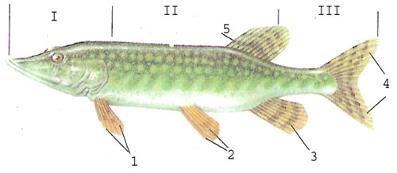 Жюри:  оценивают  конкурс, выставляют оценки и подводят предварительные  итоги.VIII. Конкурс                № 5Конкурс «Золотая рыбка»Учитель: Есть много рыб. Они удивительны и интересны. Каждая команда получает изображение рыбки, разрезанное на 10 частей. Вы должны его сложить. Кто быстрее? За правильно сложенное изображение и быстроту  команда получает 5 баллов.Жюри:  оценивают  конкурс, выставляют оценки и подводят предварительные итоги.IХ. Конкурс              № 6Конкурс  «Бухта Акул»    На кегли (5-6 штук) прикрепляются вырезанные из бумаги акульи пасти.Учитель: Каждый участник команды  с определенного расстояния должен мячом с одного броска сбить хотя бы одну «акулу».  За каждую сбитую «акулу» команда получает по 1 баллу. Затем баллы суммируются. Жюри:  оценивают  конкурс, выставляют оценки и подводят окончательные итоги. Объявляется и награждается  победитель. Учитель: Друзья! Вот и подошло к финалу наше подводное путешествие. Надеюсь, вам понравилось наше путешествие, и вы узнали много нового о  подводных обитателях.ТАПВОЛ (плотва)АЛГБЕЦ(белуга)ЗНААС(сазан)СЕКРАТ(треска)ЕГМАС(семга)БОВАЛ(вобла)ТОРЕС(осетр)МЛИНА(налим)1234545791112345381113152С1ЖАБА4ЛЯГУШКА5ИГУАНА6ХАМЕЛЕОНА3ТРИТОНД7ВАРАНА